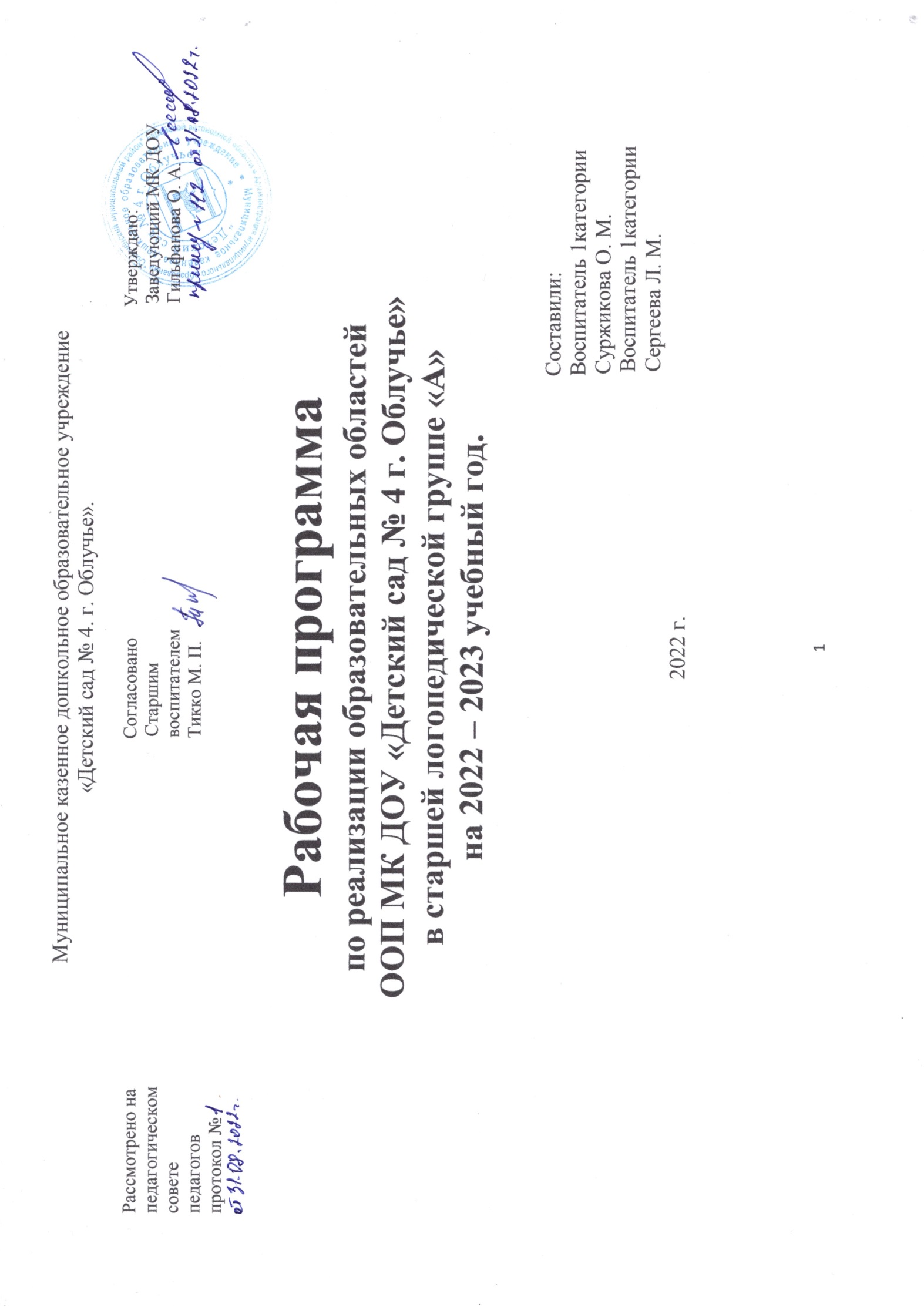 ПОЯСНИТЕЛЬНАЯ ЗАПИСКАНастоящая образовательная программа разработана в соответствии с Федеральными государственными образовательными стандартами дошкольного образования и основной образовательной программой МКДОУ «Детский сад №4 г. Облучье». Цели Программы достигаются через решение следующих  задач:– охрана и укрепление физического и психического здоровья детей, в том числе их эмоционального благополучия;– обеспечение равных возможностей для полноценного развития каждого ребенка в период дошкольного детства независимо от места проживания, пола, нации, языка, социального статуса;– создание благоприятных условий развития детей в соответствии с их возрастными и индивидуальными особенностями, развитие способностей и творческого потенциала каждого ребенка как субъекта отношений с другими детьми, взрослыми и миром;– объединение обучения и воспитания в целостный образовательный процесс на основе духовно-нравственных и социокультурных ценностей, принятых в обществе правил и норм поведения в интересах человека, семьи, общества;– формирование общей культуры личности детей, развитие их социальных, нравственных, эстетических, интеллектуальных, физических качеств, инициативности, самостоятельности и ответственности ребенка, формирование предпосылок учебной деятельности;– формирование социокультурной среды, соответствующей возрастным и индивидуальным особенностям детей;– обеспечение психолого-педагогической поддержки семьи и повышение компетентности родителей (законных представителей) в вопросах развития и образования, охраны и укрепления здоровья детей;– обеспечение преемственности целей, задач и содержания дошкольного общего и начального общего образования.Возрастная  характеристика, контингента  детей  5-6  летФизическое  развитие                                                                                                                                                                                                                                         Продолжается  процесс  окостенения  скелета  ребенка.  Дошкольник  более  совершенно  овладевает  различными  видами  движений.  Тело  приобретает  заметную  устойчивость.  Дети  к  6  годам  уже  могут  совершать  пешие  прогулки,  но  на  небольшие  расстояния.  Шестилетние  дети  значительно  точнее  выбирают  движения,  которые  им  надо  выполнить.  У  них  обычно  отсутствуют  лишние  движения,  которые  наблюдаются  у  детей  3-5  лет. В  период  с  5  до  6  лет  ребенок  постепенно  начинает   адекватно  оценивать  результаты  своего  участия  в  играх  соревновательного  характера.  Удовлетворение  полученным  результатом  к  6  годам  начинает  доставлять  ребенку  радость,  способствует  эмоциональному  благополучию  и  поддерживает  положительное  отношение к  себе  («я  хороший,  ловкий»  и  т.д.). Уже  начинают  наблюдаться  различия  в  движениях  мальчиков  и девочек (у  мальчиков  - более  прерывистые,  у девочек – мягкие, плавные).К  6  годам  совершенствуется  развитие  мелкой  моторики  пальцев  рук.  Некоторые дети  могут  продеть  шнурок  в  ботинок  и  завязать  бантиком.В  старшем  возрасте  продолжают  совершенствоваться  культурно-гигиенические  навыки:  умеет  одеться  в  соответствии  с  условиями  погоды,  выполняет  основные  правила  личной гигиены, соблюдает  правила  приема  пищи, проявляет  навыки  самостоятельности.  Полезные  привычки  способствуют  усвоению  основ  здорового  образа  жизни.Познавательно-речевое  развитиеОбщение  детей  выражается  в свободном  диалоге  со  сверстниками  и  взрослыми,  выражении своих  чувств  и  намерений  с  помощью  речевых  и  неречевых  (жестовых,  мимических,  пантомимических)  средств. Продолжает  совершенствоваться  речь,  в  том  числе ее  звуковая  сторона.  Дети могут  правильно  воспроизводить  шипящие,  свистящие и  сонорные  звуки.  Развивается  фонематический  слух,  интонационная  выразительность  речи  при  чтении  стихов  в  сюжетно-ролевой  игре  и в  повседневной  жизни. Совершенствуется  грамматический  строй  речи.  Дети  используют  все  части  речи,  активно  занимаются  словотворчеством.  Богаче  становится  лексика:  активно  используются синонимы  и  антонимы.  Развивается  связная речь:  дети  могут  пересказывать,  рассказывать  по  картинке,  передавая  не  только  главное,  но  и  детали.В  познавательной  деятельности  продолжает  совершенствоваться  восприятие  цвета,  формы  и  величины,  строения  предметов;  представления  детей  систематизируются. Дети  называют  не только  основные  цвета  и  их  оттенки,  но  и  промежуточные  цветовые  оттенки;  форму  прямоугольников, овалов, треугольников. К  6-ти  годам  дети  легко  выстраивают  в  ряд – по  возрастанию  или  убыванию – до  десяти  предметов  разных  по  величине.  Однако  дошкольники  испытывают трудности  при  анализе пространственного  положения  объектов,  если  сталкиваются  с  несоответствием  формы  и  их пространственного  расположения.   В  старшем  дошкольном  возрасте  продолжает  развиваться  образное  мышление.  Дети  способны  не  только  решить  задачу  в  наглядном  плане,  но  и  совершить  преобразования  объекта.  Продолжают  совершенствоваться  обобщения,  что  является  основой  словесно-логического  мышления.  5-6  лет-это  возраст  творческого  воображения.  Дети  самостоятельно  могут  сочинить  оригинальные  правдоподобные  истории.  Наблюдается  переход  от  непроизвольного  к  произвольному  вниманию.Конструирование  характеризуется   умением  анализировать  условия,  в  которых  протекает  эта  деятельность.  Дети  используют и  называют  различные  детали  деревянного  конструктора.  Могут  заменять  детали  постройки  в  зависимости  от  имеющегося  материала.  Овладевают  обобщенным  способом  обследования  образца.  Конструктивная  деятельность  может  осуществляться  на  основе  схемы,  по  замыслу  и по  условиям.  Дети  могут  конструировать  из бумаги,  складывая  ее  в  несколько  раз (2,4,6 сгибов);  из  природного   материала.Социально-личностное  развитие        Дети  проявляют  высокую  познавательную  активность.  Ребенок  нуждается  в  содержательных  контактах  со  сверстниками.  Их  речевые  контакты  становятся  все  более  длительными  и  активными.  Дети  самостоятельно  объединяются  в  небольшие  группы  на  основе  взаимных  симпатий.  В  этом  возрасте  дети  имеют  дифференцированное  представление  о  своей  гендерной принадлежности  по  существенным  признакам  (женские  и мужские  качества,  особенности  проявления  чувств).Ярко  проявляет  интерес  к  игре.В игровой  деятельности дети  шестого  года  жизни  уже  могут распределять  роли  до  начала игры  и  строят  свое  поведение,  придерживаясь  роли.  Игровое взаимодействие  сопровождается  речью,  соответствующей  и по  содержанию,  и  интонационно  взятой роли.  Речь,  сопровождающая  реальные  отношения  детей,  отличается  от  ролевой  речи.  При  распределении    ролей могут  возникать  конфликты,  связанные с  субординацией   ролевого  поведения.  Наблюдается организация  игрового  пространства,  в  котором  выделяются  смысловой  «центр»  и  «периферия».  В  игре  дети  часто  пытаются  контролировать  друг  друга  -  указывают,  как  должен  вести  себя  тот  или  иной  персонаж.Ребенок  пытается  сравнивать  ярко  выраженные  эмоциональные  состояния,  видеть  проявления  эмоционального  состояния  в  выражениях, жестах,  интонации  голоса.  Проявляет  интерес  к  поступкам  сверстников. В  трудовой  деятельности освоенные  ранее  виды  детского  труда  выполняются  качественно, быстро,  осознанно.  Активно  развиваются  планирование  и  самооценивание  трудовой  деятельности.Художественно-эстетическое  развитие       В  изобразительной  деятельности  5-6  летний  ребенок  свободно  может  изображать  предметы  круглой,  овальной,  прямоугольной формы, состоящих  из  частей  разной  формы  и  соединений  разных  линий.  Расширяются  представления  о  цвете  (знают  основные  цвета  и  оттенки, самостоятельно может  приготовить  розовый  и  голубой  цвет).  Старший  возраст – это  возраст  активного  рисования.  Рисунки могут  быть  самыми  разнообразными  по  содержанию:  это  жизненные впечатления  детей,  иллюстрации  к  фильмам  и  книгам,  воображаемые ситуации.  Обычно  рисунки  представляют  собой  схематичные  изображения  различных  объектов,  но могут  отличаться  оригинальностью  композиционного  решения. Изображение  человека  становится  более  детализированным  и  пропорциональным.  По  рисунку  можно  судить  о  половой  принадлежности  и  эмоциональном  состоянии  изображенного человека. Рисунки  отдельных  детей отличаются  оригинальностью,  креативностью. В  лепке    детям  не  представляется  трудности  создать  более  сложное  по  форме  изображение.   Дети  успешно  справляются  с  вырезыванием  предметов  прямоугольной  и  круглой  формы  разных  пропорций.Старших  дошкольников  отличает  яркая  эмоциональная  реакция на  музыку.  Появляется  интонационно-мелодическая  ориентация  музыкального  восприятия.  Дошкольники  могут  петь  без  напряжения,  плавно,  отчетливо  произнося  слова;  свободно  выполняют  танцевальные  движения:  полуприседания с  выставлением  ноги  на пятку,  поочередное  выбрасывание  ног  вперед в  прыжке  и  т.д.  Могут  импровизировать,  сочинять  мелодию  на  заданную  тему. Формируются  первоначальные  представления  о жанрах  и видах  музыки.Перспективный план воспитательно – образовательной работы с детьми на учебный 2022 -2023 год представлен по следующим разделам:Речевое развитиеХудожественно – эстетическое развитиеПознавательное развитие (ФЭМП, ознакомление с миром природы; первичные представление об объектах окружающего мира).Физическое развитие.Социально коммуникативное развитие.Образовательная область  Речевое развитиеРазвитие свободного общения со взрослыми и детьми. Продолжать развивать речь как средство общения. Расширять представления детей о многообразии окружающего мира. Поощрять попытки делиться с педагогом и другими детьми разнообразными впечатлениями, уточнять источник полученной информации (телепередача, рассказ взрослого, посещение выставки, детского спектакля и т.д.).Учить детей решать спорные вопросы и улаживать конфликты с помощью речи: убеждать, доказывать, объяснять. Учить строить высказывания.Развитие всех компонентов устной речи, практическое овладение нормами речиФормирование словаря                                                                                                                                                                                                      Обогащать речь детей существительными, обозначающими предметы бытового окружения; прилагательными, характеризующими свойства и качества предметов; наречиями, обозначающими взаимоотношения людей, их отношение к труду. Упраж – нять в подборе существительных к прилагательному (белый — снег, сахар, мел), слов    со сходным значением (шалун — озорник — проказник), с противоположным значением (слабый — сильный, пасмурно — солнечно).Помогать детям употреблять слова в точном соответствии со смыслом.Звуковая культура речиЗакреплять правильное, отчетливое произнесение звуков. Учить различать на слух и отчетливо произносить сходные по артикуляции и звучанию согласные звуки: с— з, с — ц, ш — ж, ч — ц, с — ш, ж — з, л — р.Продолжать развивать фонематический слух. Учить определять место звука в слове (начало, середина, конец).Отрабатывать интонационную выразительность речи.Грамматический строй речи                                                                                                                                                                             Совершенствовать умение согласовывать слова в предложениях: существительные с числительными (пять груш, трое ребят) и прилагательные с существительными (лягушка — зеленое брюшко). Помогать детям замечать неправильную постановку ударения в слове, ошибку в чередовании согласных, предоставлять возможность самостоятельно ее исправить. Знакомить с разными способами образования слов (сахарница, хлебница; масленка, солонка; воспитатель, учитель, строитель).Упражнять в образовании однокоренных слов (медведь — медведица — медвежонок — медвежья), в том числе глаголов с приставками (забегал — выбежал — перебежал).Помогать детям правильно употреблять существительные множественного числа в именительном и винительном падежах; глаголы в повелительном наклонении; прилагательные и наречия в сравнительной степени; несклоняемые существительные. Формировать умение составлять по образцу простые и сложные предложения. Совершенствовать умение пользоваться прямой и косвенной речью.Связная речь                                                                                                                                                                                                                     Развивать умение поддерживать беседу. Совершенствовать диалогическую форму речи. Поощрять попытки вызывать свою точку зрения, согласие или несогласие с ответом товарища. Развивать монологическую форму речи. Формировать умение связно, последовательно и выразительно пересказать небольшие сказки, рассказы. Формировать умение (по плану и образцу) рассказывать о предмете, содержании сюжетной картины, составлять рассказ по картинкам с последовательно развивающимся действием. Развивать умение составлять рассказы о событиях из личного опыта, придумывать свои концовки к сказкам. Формировать умение составлять небольшие рассказы творческого характера на тему, предложенную воспитателем.К концу года дети могут:Участвовать в беседе.Аргументированно и доброжелательно оценивать ответ, высказывание сверстника.Составлять по образцу рассказы по сюжетной картине, по набору картинок; последовательно, без существенных пропусков пересказывать небольшие литературные произведения.Определять место звука в слове.Подбирать к существительному несколько прилагательных; заменять слово другим словом со сходным значением.Количество нод в неделю           2 разаКоличество нод в месяц             8 разКоличество нод в год.                72 разаЧтение художественной литературыФормирование интереса и потребности в чтении. Продолжать развивать интерес детей к художественной и познавательной литературе. Учить внимательно и заинтересованно слушать сказки, рассказы, стихотворения; запоминать считалки, скороговорки, загадки. Прививать интерес к чтению больших произведений (по главам).Способствовать формированию эмоционального отношения к литературным произведениям. Побуждать рассказывать о своем восприятии конкретного поступка литературного персонажа. Помогать детям понять скрытые мотивы поведения героев произведения. Воспитывать чуткость к художественному слову; зачитывать отрывки с наиболее яркими, запоминающимися описаниями, сравнениями, эпитетами. Учить вслушиваться в ритм и мелодику поэтического текста. Помогать выразительно, с естественными интонациями читать стихи, участвовать в чтении текста по ролям, в инсценировках. Продолжать объяснять (с опорой на прочитанное произведение) доступные детям жанровые особенности сказок, рассказов, стихотворений. Продолжать знакомить с книгами. Обращать внимание детей на оформление книги, на иллюстрации. Сравнивать иллюстрации разных художников к одному и тому же произведению.К концу года дети могут:Знать 2-3 программных стихотворения (при необходимости следует напомнить ребёнку первые строчки), 2-3 считалки, 2-3 загадки.Называть жанр произведения.Драматизировать небольшие сказки, читать по ролям стихотворения.Называть любимого писателя, любимые сказки и рассказы.Образовательная область Познавательное развитиеФЭМПКоличество Закреплять умение создавать множества (группы предметов) из разных по качеству элементов (предметов разного цвета, размера, формы, назначения; звуков, движений); разбивать множества на части и воссоединять их: устанавливать отношения между целым множеством и каждой его частью, понимать, что множество больше части, а часть меньше целого множества; сравнивать разные части множества на основе счета и соотнесения элементов (предметов) один к одному; определять большую (меньшую) часть множества или их равенство.Закреплять умение считать до 10; последовательно знакомить с образованием каждого числа в пределах 5-10 (на наглядной основе).Формировать умение сравнивать рядом стоящие числа в пределах 10 ш основе сравнения конкретных множеств; получать равенство из неравенства (неравенство из равенства), добавляя к меньшему количеству один предмет или убирая из большего количества один предмет («7 меньше 8, если к 7 добавить один предмет, будет 8, поровну», «8 больше 7; если из 8 предметов убрать один, то станет по 7, поровну»).Развивать умение отсчитывать предметы из большого количества по образцу и заданному числу (в пределах 10).Развивать умение считать предметы на ощупь, считать и воспроизводить количество звуков, движений по образцу и заданному числу (в пределах 10).Познакомить с цифрами от 0 до 9.Познакомить с порядковым счетом в пределах 10, учить различать вопросы «Сколько?», «Который?» («Какой?») и правильно отвечать на них. Продолжать формировать представление о равенстве: определять равное количество в группах, состоящих из разных предметов; правильно обобщать числовые значения на основе счета и сравнения групп (здесь 5 петушков, 5 матрешек, 5 машин — всех игрушек поровну — по 5).Упражнять в понимании того, что число не зависит от величины предметов, расстояния между предметами, формы, их расположения, а также направления счета (справа налево, слева направо, с любого предмета).Познакомить с количественным составом числа из единиц в пределах 5 на конкретном материале: 5 — это один, еще один, еще один, еще один и еще один.Формировать понятие о том, что предмет (лист бумаги, лента, круг, квадрат и др.) можно разделить на несколько равных частей (на две, четыре).Закреплять умение называть части, полученные от деления, сравнивать целое и части, понимать, что целый предмет больше каждой своей части, - часть меньше целого.Величина                                                                                                                                                                                                                           Закреплять умение устанавливать размерные отношения между 5-10 предметами разной длины (высоты, ширины) или толщины: систематизировать предметы, располагая их в возрастающем (убывающем) порядке по величине; отражать в речи порядок расположения предметов и соотношение между ними по размеру; «Розовая лента — самая широкая, фиолетовая — немного уже, красная — еще уже, но она шире желтой, а зеленая уже желтой и всех остальных лент» и т. д.Развивать умение сравнивать два предмета по величине (длине, ширине, высоте ) опосредованно — с помощью третьего (условной меры), равного одному из сравниваемых предметов.Развивать глазомер, умение находить предметы длиннее (короче), выше (ниже).шире (уже), толще (тоньше) образца и равные ему.ФормаПознакомить с овалом на основе сравнения его с кругом и прямоугольником. Дать представление о четырехугольнике: подвести к пониманию того, что квадрат и прямоугольник являются разновидностями четырехугольника. Развивать геометрическую зоркость: умение анализировать и сравнивать предметы по форме, находить в ближайшем окружении предметы одинаковой и разной формы: книги, картина, одеяла, крышки столов — прямоугольные, поднос и блюдо — овальные, тарелки — круглые и т.д.Развивать представление о том, как из одной формы сделать другую.Ориентировка в пространствеСовершенствовать умение ориентироваться в окружающем пространстве; понимать смысл пространственных отношений (вверху — внизу, впереди (спереди) — сзади (за), слева — справа, между, рядом с, около); двигаться в заданном направлении, меняя его по сигналу, а также в соответствии со знаками — указателями направления движения (вперед, назад, налево, направо и т. п.); определять свое местонахождение среди окружающих людей и предметов: «Я стою между Олей и Таней, за Мишей, позади (сзади) Кати, перед Наташей, около Юры»; обозначать в речи взаимное расположение предметов: « Справа от куклы сидит заяц, а слева от куклы стоит лошадка, сзади — мишка, а впереди — машина».Формировать умение ориентироваться на листе бумаги (справа — слева, вверху — внизу, в середине, в углу).Ориентировка во времениДать представление о том, что утро, вечер, день, ночь составляют сутки. Закреплять умение на конкретных примерах устанавливать последовательность различных событий: что было раньше (сначала), что позже (потом), определять, какой день сегодня, какой был вчера, какой будет завтра.К концу года дети могут:Выделять составные части группы предметов, их признаки, различия и сходства, сравнивать части на основе счёта предметов и составления пар; понимать, что целая, группа предметов больше каждой своей части (часть меньше целого).Считать (отсчитывать) в пределах 10.Правильно пользоваться количественными и порядковыми числительными (в пределах 10), отвечать на вопросы : «Сколько?», «Который по счёту?».Сравнивать рядом стоящие числа в пределах 10 (опираясь на наглядность), устанавливать, какое число больше (меньше) другого; уравнивать неравные группы предметов двумя способами (удаление и  добавление единицы).Сравнивать предметы по длине (ширине, высоте, толщине) с помощью наложения, приложения, на глаз.Размещать предметы различной величины (до 7-10) в порядке возрастания, убывания их длины (ширины, высоты), толщины; понимать относительность признака величины предметов.Определять своё местонахождение среди предметов и людей, а также положение одного предмета по отношению к другому.Знать некоторые характерные особенности знакомых геометрических фигур (количество углов, сторон, равенство, неравенство сторон).Различать форму предметов: круглую, треугольную, четырёхугольную.Знать, что утро, день, вечер, ночь составляют сутки; последовательность частей суток.Называть текущий день недели.Количество нод в неделю           2 разаКоличество нод в месяц             8 разКоличество нод в год                  72 разаОзнакомление с миром природыОзнакомление с природойРасширять и уточнять представления детей о природе. Закреплять умение наблюдать. Закреплять представления о растениях ближайшего окружения: деревьях, кустарниках и травянистых растениях. Познакомить с понятиями «лес», «луг» и «сад». Продолжать знакомить с комнатными растениями, Закреплять умение ухаживать за растениями. Рассказать детям о способах вегетативного размножения растений. Расширять представления о домашних животных, их повадках, зависимости от человека. Закреплять умение ухаживать за обитателями уголка природы. Расширять представления детей о диких животных: где живут, как добывают пищу и готовятся к зимней спячке. Познакомить с птицами (ласточка, скворец).Познакомить с представителями класса пресмыкающихся (ящерица, черепаха) и насекомых (пчела, комар, муха).Формировать представления о чередовании времен года, частей суток и их некоторых характеристиках. Знакомить с многообразием родной природы; с растениями и животными различных климатических зон. Показать, как человек в своей жизни использует воду, песок, глину, камни. Формировать представления о том, что человек — часть природы и что он должен беречь, охранять и защищать ее. Учить устанавливать причинно-следственные связи между природными явлениями (сезон — растительность — труд людей).Показать детям взаимодействие живой и неживой природы. Рассказывать о значении солнца и воздуха в жизни человека, животных и растений.Сезонные наблюденияОсень. Закреплять представления детей о том, как похолодание и сокращение продолжительности дня изменяют жизнь растений, животных и человека.Знакомить детей с тем, как некоторые животные готовятся к зиме (лягушки, ящерицы, черепахи, ежи, медведи впадают в спячку, зайцы линяют, некоторые птицы (гуси, утки, журавли) улетают в теплые края).Зима. Расширять и обогащать знания детей об особенностях зимней природы (холода, заморозки, снегопады, сильные ветры), особенностях деятельности людей в городе, на селе. Познакомить с таким природным явлением, как туман.Весна. Расширять и обогащать знания детей о весенних изменениях в природе: тает снег, разливаются реки, прилетают птицы, травка и цветы быстрее появляются на солнечной стороне, чем в тени. Наблюдать гнездование птиц (ворон).Лето. Расширять и обогащать представления детей о влиянии тепла, солнечного света на жизнь людей, животных и растений (природа «расцветает», много ягод, фруктов, овощей; много корма для зверей, птиц и их детенышей). Рассказать о съедобных и несъедобных грибах (съедобные — маслята, опята, лисички и т. п.; несъедобные — мухомор, ложный опенок).К концу года дети могут:Анализировать, результаты наблюдений и делать выводы о некоторых закономерностях и взаимосвязях в природе.Знать несколько видов травянистых растений, иметь представления о способах вегетативного размножения растений.Знать и называть диких и домашних животных, некоторых птиц, насекомых, земноводных.Делать выводы о том, как человек может беречь природу.Иметь представления о переходе веществ из твёрдого состояния в жидкое и наоборот.Уметь применять полученные знания на практике.Знать, что нужно делать, для того чтобы поддерживать своё здоровье и здоровье окружающих людей. Первичные  представления об объектах окружающего мира.Предметное и социальное окружение Продолжать обогащать представления детей о мире предметов. Рассказывать о предметах, облегчающих труд человека в быту (кофемолка, миксер, мясорубка и др.), создающих комфорт (бра, картины, ковер и т. п.).Развивать умение определять материалы, из которых изготовлены предметы. Закреплять умение сравнивать предметы (по назначению, цвету, форме, материалу), классифицировать их (посуда — фарфоровая, стеклянная, керамическая, пластмассовая).Рассказывать о том, что любая вещь создана трудом многих людей («Откуда «пришел» стол?», «Как получилась книжка?» и т. дРасширять представления детей о профессиях. Расширять представления об учебных заведениях (детский сад, школа, колледж, вуз), сферах человеческой деятельности (наука, искусство, производство, сельское хозяйство).Через проектную деятельность, экскурсии, игры, оформления группового и садовского помещения, организацию развивающей среды продолжить знакомство с культурными явлениями (цирк, библиотека, музей и др.), их атрибутами, значением в жизни общества, связанными с ними профессиями, правилами поведения.Продолжать знакомить с понятием денег, их функциями (средство для оплаты труда, расчетов при покупках), бюджетом и возможностями семьи.Формировать элементарные представления об истории человечества (древний мир, средние века, современное общество) через знакомство с произведениями искусства (живопись, скульптура, мифы и легенды народов мира), реконструкцию образа жизни людей разных времен (одежда, утварь, традиции и др.).К концу года дети могут:Различать и называть виды транспорта, предметы, облегчающие труд человека в быту, и предметы , создающие комфорт.Определять размер, цвет, форму и другие признаки предметов; на основе этого описывать предмет.Знать, что предметы имеют свою историю, у них есть прошлое и настоящее.Классифицировать предметы, определять материалы, из которых они сделаны. Самостоятельно характеризовать свойства и качества этих материалов: структура поверхности, твёрдость- мягкость, хрупкость- прочность, блеск, звонкость, температура поверхности.Знать, что любая вещь создана трудом многих людей. В каждую вещь человек вложил свои умения, творчество, аккуратность  и т.д.Проявлять интерес к истории предмета.Называть профессии строителей, земледельцев, работников транспорта, связи, швейной промышленности.Раскрывать личностные и деловые качества человека труда.Знать и называть своих родственников, домашний адрес.Различать некоторые рода войск.Знать некоторые правила дорожного движения: улицу переходят в специальных местах, через дорогу переходить можно только на зелёный сигнал светофора.Знать название родного города (посёлка), страны, её главного города.Образовательная область «Художественно-эстетическое развитие»Лепка:Продолжать знакомить детей с особенностями лепки из различных материалов: глины, пластилина и пластической массы.Развивать умение лепить с натуры и по представлению знакомые предметы (овощи, фрукты, грибы, посуда, игрушки); передавать их характерные особенности, пропорции частей и различия в величине деталей. Продолжать учить лепить посуду из целого куска глины и пластилина ленточным способом. Закреплять умение лепить предметы пластическим, конструктивным и комбинированным способами. Учить сглаживать поверхность формы, делать предметы устойчивыми.Учить передавать в лепке выразительность  образа, лепить фигуры человека и животных в движении, объединять небольшие группы предметов в несложные сюжеты (в коллективных композициях): «Курица с цыплятами», «Два жадных медвежонка нашли сыр», «Дети на прогулке» и др.Формировать умение лепить по представлению персонажей литературных произведений (Медведь и Колобок, Лиса и Зайчик, Машенька и Медведь и т.п.).развивать творчество и инициативу.Продолжать формировать умение лепить мелкие детали. Учить, пользуясь стекой, наносить рисунок чешуек у рыбки, обозначать глаза, шерсть животного, перышки птицы, узор, складки на одежде людей и т.п.Продолжать формировать технические умения и навыки работы с разнообразными материалами для лепки; побуждать использовать дополнительные материалы (косточки, зёрнышки, бусинки и т.д.).Закреплять навыки аккуратной лепки (не разбрасывать кусочки глины и пластилина, не пачкать одежду, тщательно мыть руки по окончании работы).Декоративная лепка.Продолжать знакомить детей с особенностями декоративной лепки. Формировать интерес и эстетическое отношение к предметам народного декоративно- прикладного искусства.Учить лепить птиц, животных, людей по типу народных игрушек (дымковской, филимоновской, каргопольской и др.).Формировать умение украшать узорами предметы декоративного искусства. Учить расписывать изделия гуашью, украшать их налепами и углублённым рельефом, использовать стеку.Учить обмакивать пальцы в воду, чтобы сгладить неровности вылепленного изображения, когда это необходимо для передачи образа.  К концу года дети могут:Лепить предметы разной формы, используя усвоенные ранее приёмы и способы.Создавать небольшие сюжетные композиции, передавая пропорции, позы и движения фигур.Создавать изображения по мотивам народных игрушек.Количество нод в неделю         1 раз в 2 недели  Количество нод в месяц            2 раза в месяцКоличество нод в год                 18разРисование:Предметное рисование.Продолжать совершенствовать умение передавать в рисунке образы предметов, объектов, персонажей сказок, литературных произведений. Обращать внимание детей на отличия предметов по форме, величине, пропорциям частей; побуждать их передавать эти отличия в рисунках.Учить передавать положение предметов в пространстве на листе бумаги, обращать внимание детей на то, что предметы могут по- разному располагаться на плоскости (стоять, лежать, менять положение: живые существа могут двигаться, менять позы, дерево в ветреный	 день- наклоняться и т.д.). учить передавать движения фигур.Способствовать овладению композиционными умениями: учить располагать предмет на листе с учётом его пропорций (если предмет вытянут в высоту, располагать его на листе по вертикале; если он вытянут в ширину, например, не очень высокий, но длинный дом, располагать его по горизонтали) . Закреплять способы и приёмы рисования различными изобразительными материалами (цветные карандаши, гуашь, акварель, цветные мелки, пастель, сангина, угольный карандаш, фломастеры, разнообразные кисти и т.п.).Вырабатывать навыки рисования контура предмета простым карандашом с лёгким нажимом на него, чтобы при последующем закрашивании изображения не оставалось жёстких, грубых линий, пачкающих рисунок.Учить рисовать акварелью в соответствии с её спецификой (прозрачностью и лёгкостью цвета, плавностью перехода одного цвета в другой).Учить детей рисовать кистью разными способами: широкие линии- всем ворсом, тонкие- концом кисти; наносить мазки, прикладывая кисть всем ворсом к бумаге, рисовать концом кисти мелкие пятнышки.Закреплять знания об уже известных цветах, знакомить с новыми цветами (фиолетовый) и оттенками (голубой, розовый, тёмно- зелёный, сиреневый), развивать чувство цвета. Учить смешивать краски для получения новых цветов и оттенков (при рисовании гуашью) и высветлять цвет, добавляя в краску воду (при рисовании акварелью). При рисовании карандашами учить передавать оттенки цвета, регулируя нажим на карандаш. В карандашном исполнении дети могут, регулируя нажим, передать до трёх оттенков цвета.Сюжетное рисование.Учить детей создавать сюжетные композиции как на темы окружающей жизни, так и на темы литературных произведений: сказок, рассказов, стихотворений, потешек («Кого встретил Колобок»,»Два жадных медвежонка», «Где обедал воробей?» и др.). развивать композиционные умения, учить располагать изображения на полосе внизу листа, по всему листу.Обратить внимание детей на соотношение по величине разных предметов, объектов в сюжете (дома большие, а машины маленькие; деревья высокие и низкие; люди меньше домов, но больше растущих на лугу цветов). Учить располагать на рисунке предметы, загораживающие друг друга (стоящий впереди предмет, частично загораживает предмет, стоящий сзади).Декоративное рисование.Продолжать знакомить детей с изделиями народных мастеров, закреплять и  углублять знания о дымковской, филимоновской игрушке и их росписи; предлагать создавать изображения по мотивам народной декоративной росписи, знакомить с её цветовым строем и элементами композиции, добиваться большего разнообразия используемых элементов, тщательности исполнения. Продолжать знакомить с городецкой росписью, её цветовым решением, спецификой создания декоративных цветов (как правило, не чистых тонов, а оттенков), учить использовать для украшения оживки. Познакомить с росписью Полхов- Майдана. Включать городецкую и полхов-майданскую роспись в творческую работу детей, помогать осваивать специфику этих видов росписи.Учить составлять узоры по мотивам городецкой, полхов-майданской, гжельской росписи: знакомить с характерными элементами (бутоны, цветы, листья, травка, усики, завитки, оживки), учить создавать узоры на листах в форме народного изделия (поднос, солонка, чашка, розетка и др.). для развития творчества в декоративной деятельности использовать декоративные ткани. Предоставлять детям бумагу в форме одежды и головных уборов (кокошник, платок, свитер и др.), предметов быта (салфетка, полотенце). Учить ритмично располагать узор. Предлагать расписывать бумажные силуэты и объёмные фигуры.   К концу года дети могут:Создавать изображения предметов (по представлению, с натуры); сюжетные изображения (на темы окружающей жизни, явлений природы, литературных произведений); использовать разнообразные композиционные решения, изобразительные материалы.Использовать различные цвета и оттенки для создания выразительных образов.Выполнять узоры по мотивам народного декоративно- прикладного искусства; использовать разнообразные приёмы и элементы для создания узора, подбирать цвета в соответствии с тем или иным видом декоративного искусства.                  Количество нод в неделю            2  раза                   Количество нод в месяц               8 раз                  Количество нод в год.                  72 разаАппликация:Закреплять умение создавать изображения (разрезать бумагу на короткие и длинные полоски; вырезать круги из квадратов, овалы из прямоугольников, преобразовывать одни геометрические фигуры в другие: квадрат- в два- четыре треугольника, прямоугольник- в полоски, квадраты или маленькие прямоугольники), создавать из этих фигур изображения разных предметов или декоративные композиции.Учить вырезать одинаковые фигуры или их детали из бумаги, сложенной гармошкой, а симметричные изображения- из бумаги, сложенной пополам (стакан, ваза, цветок и др.).Побуждать создавать предметные и сюжетные композиции, дополнять их деталями, обогащающими изображения.Формировать аккуратное и бережное отношение к материалам. К концу года дети могут:Изображать предметы и создавать несложные сюжетные композиции, используя разнообразные приёмы вырезания, а также обрывания бумаги.                 Количество нод в неделю            1 раз в  неделю                 Количество нод в месяц               4 раза                       Количество нод в год                    36 разДиагностика   проводится 2 раза в год (сентябрь, май).Комплексно – тематическое планирование в старшейлогопедической группе на 2022 – 2023 учебный год.Перспективный план по взаимодействию с родителямив старшей логопедической группе2022 – 2023 учебный год.Цель: Сплочение родителей и педагогов ДОУ и создание единых установок на формирование у дошкольников ценностных ориентиров. Интеграция ДОУ и семьи на основе проектной деятельности. Активизация родителей в воспитательно – образовательном процессе НОД и пропаганде ЗОЖ.Планирование непосредственно образовательной деятельности по образовательным областямв старшей логопедической группе.на 2022 – 2023 учебный год.Муниципальное казенное дошкольное образовательное учреждение«Детский сад № . Облучье».Рассмотрено на                                                                           Согласовано                                                                       Утверждаю:педагогическом                                                                           Старшим                                                                             Заведующий МК ДОУ                                                                           совете                                                                                           воспитателем                                                                      Гильфанова О. А.педагогов                                                                                     Тикко М. П.протокол №Рабочая программапо реализации образовательной области«Познавательное развитие» (ФЭМП)ООП МК ДОУ «Детский сад № . Облучье»в старшей логопедической группе «А»на 2022 – 2023 учебный год.                                                                                                                           Составили:                                                                                                                            Воспитатель первой категории                                                                                                                           Суржикова О.М. и                                                                                                                           Воспитатель первой категории                                                                                                                            Сергеева Л. М.                                                                                             2022Примерный тематический план.Тема неделиСодержание работы Итоговое мероприятиеСентябрь Сентябрь Сентябрь МониторингРазвивать у детей чувство товарищества, положи-тельное отношение к спортивным играм и упраж-нениям. Развивать подвижность детей. Воспиты-вать дружеские отношения и желание участвовать  в спортивных развлечениях. Спортивное развлечение«Праздник спорта и здоровья».МониторингЗакрепить игры с элементами соревнований, ис- пользуя сюжет игры – путешествия. Способство- вать развитию физических качеств, координации движений, умение ориентироваться в пространст- ве. Воспитывать коллективизм, дружеские отно-шения детей друг с другом, настойчивость в дос-тижении результатов.                                                       Спортивное развлечение «Мяч и я – друзья».«Овощи».Учить детей показу настольного театра сказок. Раз-вивать умение правильно излагать последователь-ность событий. Передавать эмоциональное состоя-ние героев. Развивать мимику, пантомимику, об-щую моторику. Вызвать интерес к сказкам.Настольный театр сказки «Репка».«Фрукты»Уточнить и расширить знания детей о многообра-зии фруктов и овощей. Развивать мыслительную активность, логическое мышление. Прививать ин-терес к живой природе. Викторина «Овощи – фрукты».Октябрь.«Грибы»Развивать умение инсценировать сказку. Подражать голосам героев. Поднять эмоциональный настрой детей. Развивать мимику, пантомимику. Воспиты-вать интерес к живой природе.    Инсценировка сказки В. Г. Сутеева «Под грибом».«Ягоды»Уточнить и расширить знания детей о многообра-зии грибов и ягод. Развивать мыслительную актив-ность, логическое мышление. Прививать интерес к живой природе. Викторина «Грибы –ягоды».«Лес осенью».Сформировать у детей обобщенное представление об осени, как времени года; приспособлении расте-ний и животных к изменениям в природе. Развивать элементарные экологические представления. Учить детей читать стихотворения выразительно. Воспи-тывать бережное отношение к природе.Выставка гербариев, осенних пейзажей. Праздник «Золотая осень».«Хлеб»Развивать умение драматизировать сказку. Подра-жать голосам героев сказки. Поднять эмоциональ-ный настрой детей. Развивать мимику, пантомими-ку. Воспитывать интерес к живой природе.                 Драматизация русской народной сказки «Колосок».Ноябрь.«Перелетные птицы».Развивать умение инсценировать сказку. Подражать голосам героев. Поднять эмоциональный настрой детей. Развивать мимику, пантомимику. Воспиты-вать интерес к живой природе.Инсценировка сказки «Лиса и журавль».«Домашние птицы».Развивать умение драматизировать сказку. Подра-жать голосам героев. Поднять эмоциональный настрой детей. Развивать мимику, пантомимику. Воспитывать интерес к живой природе, домашним птицам.Драматизация сказки «Петушок и бобовое зернышко.»«Домашние животные»Учить детей показу настольного театра сказок. Раз-вивать умение правильно излагать последователь-ность событий. Передавать эмоциональное состоя-ние героев. Развивать мимику, пантомимику, об-щую моторику. Вызвать интерес к сказкам.                     Настольный театр «3 поросенка».«Дикие животные»Расширить представления о диких животных, их де-тенышах. Закрепить знания об их образе жизни: о том, где живут, как добывают пищу и готовятся к зиме. Развивать логическое мышление. Прививать интерес к живой природе. Воспитывать желание, как можно больше узнать о жизни диких животных.Изготовление книжек - малышек «Дикие животные».Викторина «Дикие животные и их детеныши».«Поздняя осень».Сформировать у детей обобщенное представление об осени, как времени года; приспособлении расте-ний и животных к изменениям в природе. Форми-ровать элементарные экологические представления. Учить детей читать стихотворения выразительно. Воспитывать бережное отношение к природе.Выставка творческих работ «Дары осени». Развлечение «Осенняя пора».Декабрь.«Игрушки».Закрепить и расширить знания детей о матрешках средствами музыки, поэзии, подвижных и разви-вающих игр. Развивать умение проявлять свои спо-собности, активно участвовать в общем веселье. Воспитывать интерес к развлечениям.  Развлечение «В гости к нам пришли матрешки».«Зима»Уточнить и расширить знания детей о зиме и зим-них забавах. Развивать мыслительную активность, логическое мышление. Прививать интерес к зиме, как времени года.Викторина «Зима. Зимние забавы».«Хвойные деревья».Развивать творческие способности детей через раз-личные виды музыкальной деятельности; координа-цию рук и ног, умение выполнять движения в соот-ветствии с музыкой. Закреплять знания о музы-кальных инструментах. Формировать коммуника-тивные качества детей. Воспитывать интерес к жи-вой природе, к елочке. Выставка совместного творчества детей и родителей «Елочка».Развлечение «Зимняя елочка – живая иголочка».«Новогодний праздник».Развивать интерес к историческим традициям наро-дов мира. Привлечь детей к активному разнообраз-ному участию в подготовке к празднику и его про-ведении. Содействовать возникновению чувства удовлетворения от участия в коллективной празд-ничной деятельности. Воспитывать интерес к праздникам. Утренник «Новый год у ворот».Январь.«Одежда»Расширять знания детей об одежде, ее сезонности, назначению, материалах, из которых она изготов-лена. Поднять эмоциональный настрой детей. Раз-вивать познавательные интересы. Воспитывать бережное отношение к одежде. Показ – подиум «Зимняя мода»Оформление памятки «Уход за одеждой».«Зимующие птицы».Развивать познавательные интересы детей, исполь-зуя фольклор. Продолжать воспитывать гуманное, бережное, заботливое отношение к окружающему миру, к зимующим птицам.Инсценированное развлечение «Зимующие птицы».Изготовление кормушек для птиц.«Посуда»Уточнить и обобщить знания о посуде, её назначе-нии, видах, материалах. Развивать логическое мыш-ление, мыслительную апктивность. Прививать инте-рес, бережное отношение к посуде.Викторина «Как у бабушки Федоры».Февраль.«Мебель»Закрепить представление детей о мебели. Расши-рить и активизировать словарь по данной теме. Раз-вивать общую и мелкую моторику, слуховое и зри-тельное внимание, логическое мышление. Воспиты-вать бережное отношение к предметам домашнего обихода. Игровое развлечение «Мебель для теремка»«Моя семья».Учить детей показу настольного театра сказок. Раз-вивать умение правильно излагать последователь-ность событий. Передавать эмоциональное состоя-ние героев. Развивать мимику, пантомимику, об-щую моторику. Вызвать интерес к сказкам.                Настольный театр «Колобок».«День защитника Отечества».Рассказать детям о трудной, но почетной обязан-ности защищать Родину, охранять ее спокойствие и безопасность; о том, как в годы войны храбро сра-жались и защищали нашу страну от врагов прадеды, деды, отцы. Воспитание детей в духе патриотизма, любви к Родине. Знакомство с разными родами войск. Расширение гендерных представлений, фор-мирование в мальчиках стремления быть сильными, смелыми, стать защитниками Родины; воспитание в девочках уважения к мальчикам, как будущим за-щитникам Родины. Праздник «Бравые солдаты».«Зима. Заключение».Расширять и обогащать знания детей об особен-ностях зимней природы (холода, заморозки, снего-пады, сильные ветры), особенностях деятельности людей в городе, на селе, о безопасном поведении зимой. Уточнить представления детей о зиме. Воспитывать интерес к зиме, как времени года.  Спортивный праздник «Зимушка – Зима»Март.«8 Марта. Женские профессии»Воспитывать бережное и чуткое отношение к са- мым близким людям, потребность радовать близких добрыми делами. Расширять гендерные представле-ния. Воспитывать у мальчиков представление о том, что мужчины должны внимательно и уважительно относиться к женщинам; уважение к работникам детского сада. Привлечь детей к изготовлению по-дарков маме, бабушке, сестренке, сотрудникам детского сада.Праздние «8 Марта. Женский день»«Профессии»Познакомить с различными профессиями, активи-зировать словарь по теме. Развивать мыслительную активность. Осуществлять гендерное воспитание. Воспитывать уважение к труду взрослых, к про-фессиям.Составление альбома: «Все профессии важны»«Почта».Формировать представление о труде работников почты, показать результаты их труда, его значи-мость. Познакомить с оборудованием почты, пред-метами - помощниками. Воспитывать интерес к профессиям.Экскурсия на почту.«Животные жарких и северных стран».Развивать познавательные интересы детей, исполь-зуя фольклор. Продолжать воспитывать гуманное, бережное, заботливое отношение к окружающему миру, к животным жарких стран. Передавать эмо-циональное состояние героев сказки. Развивать ми-мику, пантомимику.Театрализованная инсценировка сказки «Как ослик счастье искал?»«Мое тело».Учить детей различать витаминосодержащие продукты. Объяснить детям, как витамины влияют на организм человека, о их пользе и значении для здоровья. Помочь детям понять, что здоровье зависит от правильного питания; еда должна быть не только вкусной, но и полезной. Развивать внимание, мышление, воображение, активный и пассивный словарь. Воспитывать у детей желание заботиться о своем здоровье. Развлечение «Витамины для здоровья»Апрель.«Весна. Первоцветы».Учить детей показу настольного театра сказок. Раз-вивать умение правильно излагать последователь-ность событий. Передавать эмоциональное состоя-ние героев, связанное с весенними изменениями в природе. Развивать мимику, пантомимику, общую моторику. Вызвать интерес к сказкам. Настольный театр «Заюшкина избушка»«Космос»Расширить знания о строении солнечной системы, звездах и планетах. Формировать понятия: космос, космическое пространство, звезды, планеты. Обоб-щить представления о первом космонавте. Разви-вать логическое мышление. Воспитывать интерес к космосу.Викторина «Знатоки космоса».«Перелётные птицы».Создать у детей радостное весеннее настроение. Расширять знания о птицах. Продолжать воспиты-вать интерес и заботливое отношение к птицам, ис-пользуя фольклор. Воспитывать интерес к народ-ной русской песне. «Весенний праздник птиц».«Мой город».Расширять представления детей о родной стране. Закрепить знания о нашем городе, его достоприме-чательностях. Продолжать формировать интерес к малой Родине. Развивать логическое мышление. Воспитывать  патриотизм, любовь к Родине. КВН «Наш город - Облучье».Выставка творческих работ.Май.«9 Мая».Воспитывать дошкольников в духе патриотизма, любви к Родине. Расширять знания о героях Вели-кой Отечественной войны, о победе нашей страны в войне. Познакомить с памятниками героям Вели-кой отечественной войны.Праздник «День Победы».«Транспорт»Закрепить представления детей о значении транс-порта. Формировать представления о безопасном для здоровья поведении при переходе через улицу и правилах поведения в транспорте. Воспитывать ин-терес к дорожным знакам, транспорту.Викторина «Правила дорожного движения».«Мои любимые сказки».Дать детям представления о творчестве А. С. Пуш-кина. Познакомить с его произведениями. Воспиты-вать любовь и бережное отношение к книге, к твор-честву А. С. Пушкина. Развлечение «Вечер, посвященный творчеству А. С. Пушкина».«Насекомые».Развивать умение инсценировать сказку. Подражать голосам героев. Поднять эмоциональный настрой детей. Развивать мимику, пантомимику. Воспиты-вать интерес к живой природе, насекомым.Инсценировка «Муха – Цокотуха»Сентябрь.Сентябрь.Сентябрь.Форма работы.Название мероприятия.Цель проведения мероприятия.Наглядность.Консультации.Оформление «Уголка для родите-лей».Оформление папки – передвижки: «Изменение режима дня согласно ФГОС».«Возрастные особенности детей 5 - 6 лет с ОНР».Активизировать внимание родителей к жизни детей в детском саду. Заинтересовать родителей интересами группы.Дать родителям знания об особенностях развития детей 5-6 лет.«Роль развивающих игр в воспита-нии детей дошкольного возраста».Дать родителям знания о значении игры в развитии ребенка, приобщить ребенка к игре в условиях семьи.Индивидуальные беседы.«Как помочь логопеду?»«Понаблюдаем вместе с детьми в сентябре».«Экспериментируем вместе с детьми».Важность занятий с ребенком по заданию логопеда.Особенности наблюдения с детьми за объектами живой и неживой природы.Распространение педагогического опыта среди родителей.Практическая помощь.Помощь в оформлении группы.Приобретение необходимого материала и пособий для занятий с детьми.Подготовка группового помещения к зимнему сезону.Укрепление взаимоотношений родителей и сотрудников группы.Привлечь родителей к оказанию помощи группе.Привлечь родителей к оказанию помощи группе.Анкетирование.«Детский сад глазами родителей» (Изучение мнения родителей о ка-честве оказания образовательных услуг детским дошкольным уч-реждением).Выяснить отношение родителей к воспитанию и обучению детей в МКДОУ.Октябрь.Октябрь.Октябрь.Форма работы.Название мероприятия.Цель проведения мероприятия.Наглядность.Оформление папки - передвижки «Учите вместе с нами».          Папка - ширма «Времена года».Привлечь родителей к разучиванию стихотворений, песен с детьми.Реализация единого воспитательного подхода по закреплению знаний об осени.Консультации.«Речевая ошибка или закономерное явление?»«Всегда ли правильно звучит ваша речь?»«Воспитание трудолюбия».«Придумаем и сделаем вместе с ребенком».«Сделаем с ребенком поделку к празднику «Дары осени».«Учим стихи с детьми дошкольного возраста»;«Как правильно разучить с ребенком  стихотворение?»;«Выразительное чтение стихов детьми дошкольного возраста».Дать знания родителям о речевом разви-тии детей.Обратить внимание родителей на собст-венную речь и необходимость правиль-ного общения с детьми.Дать рекомендации по трудовому воспи-танию в семье.Особенности взаимоотношений родителей и детей при совместном досуге. Предложить образцы поделок из природного материала.Привлечь  родителей к разучиванию стихотворений с детьми.Расширение знаний родителей о вырази-тельном разучивании стихотворений.Индивидуальные беседы.«С ребенком в лес».«Какие поручения дети выполняют дома», «Давать детям поручения, которые требуют ответственности».«Особенности общения с детьми с нарушениями речи».Выяснить отношение родителей к природе».Укрепление взаимоотношений родителей и воспитателей.Убедить в необходимости ежедневных занятий по заданию логопеда.Практическая помощь.Подготовка к конкурсу - выставке «Дары осени».Привлечь родителей к участию в выставке: «Поделки из природного материала».  Осенний праздник «Здравствуй, осень золотая».                                     Развитие творческого взаимодействия детей и родителей.Вовлекать родителей в совместное творчество с детьми, призывать развивать творческие способности своих детей.Помощь родителей в подготовке костюмов.Родительское собрание. «Ознакомление родителей с организацией воспитательно - образовательного процесса в логопедической группе МК ДОУ согласно ФГОС».Познакомить родителей с задачами , организацией учебного процесса в старшей логопедичес-кой группе.Ноябрь.Ноябрь.Ноябрь.Форма работы.Название мероприятия.Цель проведения мероприятия.Наглядность.Оформление стенда «Внимание - грипп! »Оформление папки - передвижки: «Закаливание детей».Памятка «Точечный массаж».Познакомить родителей с нетрадицион-ными методами закаливания.Познакомить с необходимостью профи-лактики простудных заболеваний.Познакомить с необходимостью профи-лактики гриппа и его особенностей.Консультации.«Современные здоровьесберегаю-щие технологии в детском саду».«ОРЗ. Профилактика ОРЗ».«Значение семейного досуга, как средство укрепления здоровья детей».«Значение пальчиковых игр  и упражнений для развития дошколь-ника».Распространение педагогического опыта среди родителей. Ознакомление родителей с основными факторами, способствующими укреп-лению и сохранению здоровья детей в домашних условиях и условиях детсада».Выявление и анализ инфомации об усло-виях здорового образа жизни в семьях воспитанников.Распространение педагогического опыта среди родителей. Индивидуальные беседы.«Игры с детьми на свежем воздухе».«Закаливание не только летом».Познакомить с разнообраем игр на воз-духе.Дать понятие о необходимости закалива-ния детей круглый год.Практическаяпомощь.Привлечь родителей к празднику «День народного единства».Праздник «День Матери».Выставка детских рисунков ко дню матери «Мамочка - наше сол-нышко».Участие детей в конкурсе чтецов в ДОУ «Моя Родина – Россия».Помощь родителей в подготовке костюмов.Помощь родителей в воспитании любви, уважения к мамам, донести до детей то, что дороже мамы никого нет, что мама - самый близкий и лучший друг.Активизировать внимание родителей к жизни детей в детсаду. Учить детей читать стихотворения с выразительной интона-цией.Анкетирование.«Какое место занимает физкультура в вашей семье?» (в рамках про-ведения недели здоровья в ДОУ).Анализ условий ЗОЖ в семьях воспи-танников.Декабрь.Декабрь.Декабрь.Форма работы.Название мероприятия.Цель проведения мероприятия.Наглядность.Папка - ширма «Роль семьи в воспитании ребенка».Помощь родителям в организации здорового образа жизни в семье: отношений, требований к ребенку, труда, чувств и эмоций.Консультации.«Пересказываем вместе с детьми».«Как развивать память у детей?»«Гиперактивный ребенок».«Как воспитывать усидчивость?»Важность занятий с ребенком по перес-казу текстов, соблюдая последователь-ность.Формирование единого подхода к разви-тию памяти детей в детсаду и дома.Дать рекомендации по организации режима дня ребенка.Рекомендации по организации игр с подвижными детьми. Индивидуальные беседы.«Не переучивайте левшу».«О правильной дикции при заучивании стихотворений и проговарива-нии скороговорок и чистоговорок».Распространение педагогического опыта, обогащение знаний родителей по практическим вопросам.Дать родителям знания о развитии речи ребенка, о правильной дикции.Практическаяпомощь.Конкурс «Зимушка -Зима!»Оформление группового помещения к новому году.Организация и участие в новогоднем празднике.Помощь в изготовлении кормушек на групповом участке, дома.Развитие совместного творчества родителей и детей. Участие родителей и детей в подготовке группы к Новому году. Привлечь родителей к активному участию в подготовке костюмов, атрибутов к утреннику, заучивании стихотворений Деду Морозу.Развитие позитивных взаимоотношений между родителями и сотрудниками детского сада.Родительское собрание.Творческая гостиная «Мои ручки». Показ детьми пальчикового театра. Активизировать внимание родителей к жизни детей в детсаду. Развитие творчес-ких  способностей детей и родителей.Январь.Январь.Январь.Форма работы.Название мероприятия.Цель проведения мероприятия.Наглядность.Оформление фотовыставки «Новогодние праздники».Оформление папки - передвижки «С Рождеством Христовым!»Активизировать участие родителей в жизни группы.Прививать семьям православные тради-ции.Консультации.«Игры, которые лечат».«Дыхательная гимнастика для дошкольников».«Читаем вместе»;«Читайте детям сказки»Повышение воспитательной культуры родителей.Выявление и анализ информации об условиях здорового образа жизни в семьях воспитанников.Особенности взаимоотношений родителей и детей при совместном досуге.Индивидуальные беседы.«Безопасность детей - наше общее дело».«Игры и упражнения на развитие логического мышления».Продолжить совместную с родителями работу по обеспечению безопасного поведения детей в быту, на природе, на улице.Развитие воспитательного потенциала семьи.Практическаяпомощь.Помощь в очистке территории детского сада от снега.Помощь в изготовлении снежных построек на групповом участке.Развитие позитивных взаимоотношений между родителями и сотрудниками детского сада.Февраль.Февраль.Февраль.Форма работы.Название мероприятия.Цель проведения мероприятия.Наглядность.Фотовыставка «Мы с папой лучшие друзья».Ширма - раскладушка «23 февраля – День защитника Отечества».Папка - передвижка: «Игры на формирование связной речи».Активизировать участие родителей в жизни группы.Активизировать взаимодействие роди-телей с ребенком по воспитанию любви и уважения к нашим воинам, Армии – Защитнице страны.Привлечь родителей к играм с детьми на развитие связной речи.Консультации.«Секреты воспитания вежливого ребенка».«Как сделать зимнюю прогулку с ребёнком приятной и полезной?».«Учим детей рассказыванию на темы из личного опыта».Распространение педагогического опыта среди родителей.Выявление и анализ информации об усло-виях здорового образа жизни в семьях воспитанников.Распространение педагогического опыта среди родителей по развитию связной речи.Индивидуальные беседы.Индивидуальные беседы с папами на тему: «Кого вы считаете главным в воспитании ребенка?»Выявление и анализ информации о том, какую роль в воспитании детей занимают папы и дедушки. Прививать любовь к мужчине (папе, дедушке).Анкетирование.Анкета для отцов и дедушек. Тема: «Каков вы мужчина?»Выявление и анализ информации о том, какую роль в воспитании детей занимают папы и дедушки. Прививать любовь к мужчине (папе, дедушке).Практическаяпомощь.Помощь в очистке территории детского сада от снега.Развитие позитивных взаимоотношений между родителями и сотрудниками детского сада.Март.Март.Март.Форма работы.Название мероприятия.Цель проведения мероприятия.Наглядность.Ширма - раскладушка «8 Марта».Оформление выставки «Мамочка, любимая...»Ширма – раскладушка: «Весна. Сезонные приметы».Активизировать взаимодействие роди-телей с ребенком по воспитанию любви и уважения к маме, бабушке, сестренке.Привлечь внимание родителей к твор-честву детей.Расширение знаний о времени года - весна.Консультации.«Общение - ребенок - родители».Взаимодействие детского сада и семьи по вопросам речевого развития».«Сюжетно - ролевая игра в жизни дошкольника».«Все начинается с колыбельных песен, потешек, сказок».Соблюдение общепринятых правил пове-дения в семье.Помощь родителям в правильно организо-ванной работе по речевому развитию детей».Знакомство родителей с сюжетно – роле-выми играми 2 линий: сюжетной и роле-вой.Распространение педагогического опыта среди родителей.Индивидуальные беседы.«Поздравляю с 8 марта! Учим ребенка делать подарки»; «Я и мои близкие».«Права и обязанности родителей».«Режим дня является основой здорового образа жизни».Активизировать взаимодействие родите-лей с ребенком по воспитанию любви и уважения к близким родственникам.Продолжить знакомить родителей с законодательством РФ.Распространение педагогического опыта среди родителей.Практическаяпомощь.Организация праздника, посвящен-ного 8 Марта.Изготовление атрибутов для уголка закаливания.Привлечь родителей к подготовке праздника.Воспитывать у родителей желание активно участвовать в жизни группы.Апрель.Апрель.Апрель.Форма работы.Название мероприятия.Цель проведения мероприятия.Наглядность.Папка - передвижка «Как предупре-дить авитаминоз весной».Папка – передвижка: «Витамины для детей».Ширма – раскладушка: «Что такое «этикет?»Предложить ряд витаминов и добавок к пищи детей весной.Распространение педагогического опыта среди родителейКонсультации.«Всё о детском питании».«Средства нравственного воспитания в игре у детей дошкольного возраста».«Труд ребенка в семье».Формирование единого подхода к правилам питания в детском саду и дома.Распространение педагогического опыта среди родителей.Распространение педагогического опыта среди родителей.Индивидуальные беседы.«Сочиняем сказку. Уроки творчест-ва».«Какие нужны детям знания о Космосе».Изготовление рисунков и поделок к выставке «Освоение Космоса».«Секреты воспитания вежливого ребенка».Практическая помощь родителям по развитию связной речи детей.Активизация включенности родителей в интересы группы.  Совместное посещение мероприятий, посвященных  Дню космонавтики.Распространение педагогического опыта среди родителей Практическаяпомощь.Изготовление рисунков и поделок к выставке «Освоение Космоса».Привлечение родителей к субботнику на участке группы.Способствовать развитию совместной трудовой деятельности детей и родителей.Развитие позитивных взаимоотношений между родителями и сотрудниками детского сада.Май.Май.Май.Форма работы.Название мероприятия.Цель проведения мероприятия.Наглядность.Оформление стенда «День Победы».Пополнение фотографий в группо-вой альбом.Развивать патриотические чувства у детей.Продолжать создавать историю группы.Консультации.«Не переучивайте левшу».«Готовим руку к письму - особая роль рисования».«Влияние пальчиковой гимнастики на умственное развитие ребенка».Распространение педагогического опыта среди родителей.Распространение педагогического опыта среди родителей.Распространение педагогического опыта среди родителей.Индивидуальные беседы. «Домашний игровой уголок».«Наказывая, подумай - зачем?»«Секреты воспитания вежливого ребенка».«Памятка для родителей по трудовому воспитанию детей».Дать рекомендации по правильному оснащению игрового  уголка дома.Решение проблем воспитания.Продолжить совместную работу по формированию культуры поведения детей.Дать рекомендации по трудовому воспи-танию в семье.Практическаяпомощь.Подготовка к летнему оздорови-тельному периоду.Развитие позитивных взаимоотношений между родителями и сотрудниками детского сада. Родительское собрание.«Вот и лето...». Задачи воспитания и развития детей в летний оздоро-вительный период.Познакомить с планом проведения оздоровительных мероприятий летом.Темати-ческаянеделя.Образова-тельныеобласти.Программные задачи.Национально-региональныйкомпонент,произведениядальневосточныхавторов.Компонент ДОУ.Словарная работа.Предваритель-наяработа.Сентябрь.1 неделя.Тема:МониторингСентябрь.2 неделя.Тема:Мониторинг.Сентябрь.3 неделя.Тема:«Овощи»Речевое.развитие № 1.Тема: «Овощи».Витамины ук-репляют орга-низм».Рассказ о тру-де овощеводов.Рассматрива-ние иллюстра-ции «Зайка в огороде».О.- Э. Д:«Радуга».Речевое.развитие № 2.Тема:«Растения ого-рода. Составление короткого описательного рассказа об овощах.О. – Э. Д:«Угадай вкус овощей».Уточнить представления детейоб овощах. Расширить их сло-варный запас и активизиро-вать по этой теме. Упражнять в употреблении словосочета-ний. Формировать обобщаю-щее понятие «овощи». Разви-вать речь детей, внимание, па-мять. Закрепить знания детей о необходимости витаминов в организме человека, о полез-ных продуктах – овощах, в ко-торых содержатся витамины. Прививать интерес к живой природе, к овощам, к получе-нию из сока овощей разные цвета, труду овощеводов.Закрепить знания детей об овощах. Уточнить, расширить и активизировать словарь по теме. Совершенствовать грам-матический строй речи. Учить употреблять глаголы. Разви-вать связную речь детей – сос-тавление описательного рас-сказа.развивать внимание, па-мять, творческое воображе-ние. Учить отвечать полным ответом. Формировать навыки сотрудничества, самостоятель- ности. Прививать интерес к живой природе, к овощам.Итоговое мероприятие:Спортивное развлечение«Праздник спорта и здоровья».Итоговое мероприятие:Спортивное развлечение «Мяч и я – друзья».Расширить знания детей об овощах, произрастающих на территории нашей области. Чтение «Мой огород» О. Ю. Ермолаева. Расширить знания  детей об овощах, произрастающих на территории ЕАО. Знакомство с трудом  ово-щеводов нашей области.Чтение  Б.Копалыгин «Лук».Расширить знания детей о том, что овощи полез-ны для здоровья – это ис-точник витаминов. Акти-визировать словарный запас – названия овощей. Упражнять в согласова-нии  прилагательных и существительных в роде;в составлении простогопредложения.Словарная работа:овощи, вершки, кореш-ки.Активизировать словарь прилагательных, образо-вание существительных множественного числа.Словарная работа: овощевод, овощехрани-лище, овощерезка.Рассматривание нату-ральных овощей и наиллюстрациях. Чтение В.Коркин «Что растет на нашей  грядке?».Дид. Игры:«Большой – малень-кий», «Назови ласко-во», «Что пригото-вим?»Физминутка  «Соби-раем урожай».Дид. Игры: «Исправь ошибку»,«Подбери слово»,«Веселый счет».Художествен-но - эстетичес-кое развитие.Аппликация.Тема:«Овощи на блюде».Художествен-но - эстетичес-кое развитие.Лепка.Тема: «Овощи на блюде».Художествен-но - эстетичес-кое развитие.Рисование.Тема: Натюрморт«Овощи».Продолжать отрабатывать приемы вырезывания круглойи овальной формы; развиватьвоображение. Учить делать ножницами на глаз небольшиевыемки для передачи харак-терных особенностей предме-та. Закреплять приемы акку-ратного наклеивания. Уметьанализировать свою работу идругих детей. Развивать твор-чество, самостоятельность. Воспитывать любовь и ува-жение к окружающему.Учить детей лепить с натуры знакомые овощи, передавая иххарактерные особенности, пропорции. Формировать тех-нические навыки: умение ле-пить ладошкой, пальцами. Развивать речь детей. Воспи-тывать интерес к овощам.Знакомить детей с новым жанром живописи – натюр-морт. Учить рисовать краска-ми несложную композициюиз 3 – 4  предметов (огурец, помидор, морковь на блюде, рядом свекла). Учить опреде-лять, называть их. Передавать в рисунке форму, цвет и раз-мер овощей. Развивать виде-ние эстетической красоты в натюрморте. Воспитывать внимание, сосредоточенность.Расширить знания  детей об овощах, произрастающих на территории ЕАО.Расширение знаний о труде овощеводов нашей области.Знакомство с трудом овоще-водов, которые выращивают в нашей области много ово-щей.Итоговое мероприятие:Настольный театр сказки «Репка».Расширить знания детей о том, что овощи полез-ны для здоровья. Овощи-это источник витаминов.Упражнять детей в под-боре определений, назы-вании слов с уменьши-тельно – ласкательнымисуффиксами.Словарная работа:вырезывание, закругле-ние, выемки, углубления, овощи, блюдо.Развивать речь детей, об-разование существи-тельных  единственного и множественного чис-ла. Словарная работа:блюдо, овощи, овощевод.Развивать речь детей: умение согласовыватьокончания существи-тельных с прилагатель-ными. Словарная работа: овощевод, урожай, гряд-ки, расти, зреет, спелый.Рассматривание, сра-внение и описание овощей. Загадываниеи отгадывание зага-док.Чтение Ю.Тувим «Овощи», Н.Носов «Огурцы».Рассматривание ово-щей.Экскурсия в магазин «Овощи».Дид. игра «Вершки – корешки».Рассматривание и описание овощей.Слов. игра «Чего не стало?» Сентябрь.4 неделя.Тема:«Фрукты».Речевое.развитие.Тема:«Фрукты».Рассказ воспи-тателя о про-фессии садо-вода.Пересказ рас-сказа В.Сухом-линского «Яб-локо и рассвет»О. – Э. Д:«Опыты с ябло-ками».Уточнить представления детейо фруктах. Расширить и акти-визировать словарь по теме «фрукты». Формировать обоб-щающее понятие. Упражнять в практическом употреблении множественного числа су-ществительных, употреблении существительных с уменьши-тельно – ласкательным значе-нием. Развивать речь детей.Сформировать у детей предс-тавление о получении свеже-выжатого сока и его исполь-зовании. Прививать интерес к живой природе, к фруктам, интерес к профессии садовода.Расширить знания детей о фруктах, произрастающих в ЕАО. Расширить знания детей о том, что фрукты полез-ны для здоровья –это ис-точник витаминов. Акти-визировать словарный запас – названия фрук-тов; согласование числи-тельных с существитель-ными, образование отно-сительных прилагатель-ных.Словарная работа: фрукты, варенье, повидло, джем, салат.Рассматривание с детьми натуральных фруктов и на иллюст-рациях. Обратить внимание на харак-терные признаки фруктов: цвет, фор-ма, вкус.Дид. Игры: « 1 и много», «Подбери признак к предмету».Речевое.развитие.Тема:«Фрукты нанашем столе.Составлениерассказа – опи-сания с эле-ментами сравнения.Витаминыукрепляюторганизм».О. – Э. Д:«Секретные записки».Художествен-но - эстетичес-кое развитие.Аппликация.Тема:Натюрморт«Ваза с фруктами».Художествен-но -эстетичес-кое развитие. Ручной труд.Тема:«Яблоко, груша».Художествен-но- эстетичес-кое развитие.Рисование.Тема:«В саду созрели яблоки».Закрепить знания детей о фруктах. Развивать связную речь детей. Учить детей сос-тавлять предложения по де-монстрируемому действию. Объединять эти предложения в короткий описательный рассказ с элементами сравне-ния. Закрепить знания детей  о полезных продуктах – фрук-тах, в которых содержатся ви-тамины. Выявить возмож-ность использования сока ли-мона вместо чернил, способы их проявления. Прививать ин-терес к живой природе, к фруктам.Учить детей составлять ком-позицию – натюрморт из 3 – 4 предметов. Учить детей выре-зать  детали аппликации избумаги, сложенной вдвое, понарисованному контуру. Раз-вивать зрительный  контрольза действиями рук. Развивать чувство цвета, колорита, ком-позиции. Воспитывать эстети-ческое восприятие.Учить детей в вырезываниитрафаретов груш и яблок, ак-куратном складывании  попо-лам цветной стороной внутрьи склеивании между собой.Учить детей сборке игрушки методом «фонарика». Разви-вать воображение, терпение,аккуратность. Воспитывать внимание, сосредоточенность.Учить детей рисовать деревья, используя разный нажим:ствол – начиная сверху, усили-вая нажим на кисточку, ветки – кончиком кисточки.Яблоки рисовать кончиком мизинца, ватными палочками – прима-кивать. Уметь располагать рисунок на всем листе. Позна-комить с законом перспекти-вы: передний, средний, задний план. Развивать эстетическое восприятие, интерес к нетра-диционным методам рисова-ния. Прививать любовь к род-ной природе, интерес к худо-жественному творчеству.Расширить знания детей о фруктах, произрастающих в ЕАО.Чтение  В Винников  «Лимон». стр 148.Расширить знания детей о фруктах, произрастающих в нашей местности, на терри-тории ЕАО.Прививать бережное отно-шение к живой природе.Расширить знания детей о фруктах, произрастающих на территории ЕАО. Знакомство с трудом садово-дов, которые выращивают в области много вишни, груш, ранеток, яблок.Чтение «Музыка «О цветах и яблочный спас» стр 75.Итоговое мероприятие:Викторина «Овощи – фрукты»Закрепить употребление относительных прилага-тельных, составление простого распространен-ного предложения.Словарная работа: фрукты, садовод, душис-тый, ароматный, хру-стящий.Расширить знания детей о том, что фрукты полез-ны для здоровья. Фрукты- это источник витаминов.Упражнять в подборе признаков к предметами глаголов – действий.Словарная работа:композиция, натюрморт,вдвое, заслоненность, контур. Расширить знания о том, что фрукты полезны для здоровья, это источник витаминов.Упражнять в подборе признаков, образовании множественного числа существительных. Словарная работа:фрукты, фонарик, трафа-рет.Развивать речь детей: преобразование слов изединственного числа  вомножественное.Словарная работа: передний, средний, зад-ний план, примакивать.Рассматривание кар-тины «В саду».Чтение Л.Н.Толстой«Косточка».Дид. Игры: «Весе-лый счет», «1 и мно-го», «4 лишний».Беседа о сборе уро-жая слив, груш, ра-неток, об участии внем детей.Рассматривание на-тюрмортов и рас- кладывание на фла-нелеграфе - различ-ных  вариантовкомпозиции натюр-морта.Рассматривание на-туральных фруктови на иллюстрациях.Дид.игры: «Назови ласково»,«Веселый счет»,«1 и много».Раскрашивание вкнигах – раскрасках.Беседы о фруктах. Сл. игры: «4 лиш-ний», «Чего не стало?»Октябрь.1 неделя.Тема:«Грибы».Речевое.развитие.Тема:«По тропинке в лес пойдем».Заучивание «Грибочек».О. – Э. Д:«Отпечаток спор».Речевое.развитие. № 2.Тема: Пересказ«За грибами».Художествен-но - эстетичес-кое развитие.Аппликацияколлективная.Тема: «Грибная полянка».Художествен-но - эстетичес-кое развитие.Рисование.Тема:«Грибы на полянке».Художествен-но - эстетичес-кое развитие.Лепка.Тема:«Корзинка с грибами».Познакомить детей с названи-иями грибов; обратить внима-ние на то, что грибы растут в определенных местах. Закре-пить понятия: съедобные и несъедобные грибы. Расска-зать о том, что можно приго-товить из грибов, как их мож-но заготовить на зиму. Закре-пить знания о строении гриба и окраске шляпки. Развивать речь детей. Прививать интерес к живой природе. Познако-мить с оказанием 1помощи при отравлении ядовитыми грибами.Вызвать интерес к окружаю-щему миру, формировать реа-листические представления о природе. Расширять знания о грибах. Обогащать словарный запас. Развивать связную речь детей. Учить давать полные ответы на вопросы. Развивать умение связно, последова-тельно пересказывать текст. Воспитывать интерес к при-роде.Закреплять умение передаватьформу знакомых предметов, их пропорции, составлять гри-бы из шляпки и ножки. Про- должать учить детей закруг-лять углы у прямоугольной и треугольной формы. Учить вырезать большие и малень-кие грибы, составлять не-сложную композицию.Уметь дополнить работу свою и то-варищей. Развивать речь де-тей. Воспитывать интерес и любовь к родной природе.Расширять знания детей о многообразии грибов. Учить рисовать разные по форме, строению и цвету грибы. Поз-накомить с техникой рисова-ния солью. Развивать худо-жественный вкус, чувство композиции, щепоточный захват и мелкую мускулатуру пальцев, общую моторику. Воспитывать любовь к при-роде.Продолжать учить детей при-емам лепки: раскатывание между ладонями, сплющива-ние, оттягивание, сглажива-ние. Передавать в лепке раз-ные по размеру грибы (боль-шие и маленькие). Развивать воображение и мышление, мелкую моторику рук. При-вивать любовь и бережное отношение к природе.Знакомство со съедобными и ядовитыми грибами, произ-растающими на территории ЕАО.Продолжить знакомство со съедобными и ядовитыми грибами, произрастающими в нашей местности.Расширить знания детей о грибах, растущих в нашей местности, на территории ЕАО. Прививать бережное отно-шение к природе родного края.Гордиться лесными богатст-вами нашего края.Итоговое мероприятие:«Инсценировка сказки В. Г. Сутеева «Под грибом».Активизация словаря: названия грибов, согла-сование числительных с существительными. Словарная работа:гриб – боровик, подбе-резовик, подосиновик, мухомор, грибница, съедобные, ядовитые.Активизировать в речислова – названия грибов; согласование числитель-ных с существительны-ми в роде и числе.Словарная работа: урожай, лукошко, поло-винка, иней, похолодил.Активизировать речь детей определениями,согласованием числи-тельных с существи-тельными в роде и числе.Словарная работа: лукошко, приласкало.Словарная работа: набросок, шершавая, ко-лючая, съедобные, ядо-витые.Словарная работа: туесок, мухомор, лисич-ка, волнушка, сморчок,гриб белый, съедобный, ядовитый, шляпка, ножка.Рассматриваниегрибов на иллюстра-циях. Обратить вни-мание на характер-ные признаки.Пальчиковая гимнас-тика «Грибы».Речевая подвижнаяигра «За грибами».Заучивание считалки«Лисички».Дид. упр. «Почему грибы так называют-ся?»Дид.игра «Съедоб-ный - несъедобный».Загадывание загадок о грибах.Рисование грибов с использованием тра-фаретов. Наст. игра «Где, что растет?»Сл. игры: «Чего много в корзине?»,«1 и много», «Чего не стало?»Раскрашивание книг – раскрасок.Печатание грибов на песке.Сл. игра «Что изме-нилось?»Октябрь.2 неделя.Тема:«Ягоды».Речевое.развитие. № 1.«Ягоды».Витаминыукрепляюторганизм».2ч.Составлениерассказов-описаний.Речевое.развитие № 2Составлениерассказа по картинкамс последова-тельно– разви-вающимсядействием«Вишня».О. – Э. Д:«Витаминный напиток».Закрепить знания детей о яго-дах; их внешних признаках. Расширить и активизировать словарь по теме. Формировать обобщающее понятие. Разви-вать речь детей. Познакомить с пользой ягод для здоровья человека. Воспитывать инте-рес к живой природе.Закрепить знания детей о яго-дах. Учить детей составлению рассказов по картинкам с по-следовательно – развиваю-щимся действием. Развивать связную речь детей. Учить отвечать полным предложе-нием. Упражнять в подборе определений. Активизировать словарный запас – названия ягод. Расширить знания детей о витаминных свойствах ягод шиповника. В какой воде вы-деляются полезные свойства: в холодной или кипятке? При-вивать интерес к живой при-роде, ягодам.Знакомство со съедобными и ядовитыми ягодами, произрастающих на территории ЕАО.Чтение В. Морозов «Земляника»В. Винников «Сбор клубники» «Лимонник»  стр 60. Упражнять в образова-нии уменьшительно -ласкательной формы су-ществительных, относи-тельных прилагательных. Словарная работа:смородина, витамины.Словарная работа:сад, вишня, спелая.Дид.игра «Назови сокиз ягоды».Рассматривание нату-ральных ягод и на иллюстрациях.Дид. игра «Какаяягода лишняя?»,«Определи на вкус».Дид. Игры:«Мы в лес пойдем»,«Что приготовим»,«4 лишний».Выложить горошком по нарисованному контуру ягоды.Художествен-но - эстетичес-кое развитие.Рисование.Тема:«Чудо – ягодаБрусника».Художествен-но -  эстетичес-кое развитие.Аппликация.Тема: «Веткарябины».Художествен-но -  эстетичес-кое развитие.Лепка.Тема: «Ягоды в лукошке».Познакомить детей с Хох-ломской росписью, ее цвето-вой гаммой. Учить выделятьосновные элементы: «Травка», «Ягода». Закреплять приемыих рисования; располагать ягоды на веточках (примаки-вать мизинцем или ватной палочкой). Развивать эстети-ческое, цветовое восприятие, интерес к нетрадиционным методам рисования. Воспиты-вать интерес к декоративному рисованию, умение видеть красоту.Учить детей симметричному вырезыванию листьев, закруг-ляя углы, из сложенной в нес-колько раз бумаги для полу-чения одинаковых деталей. Учить детей выполнять ягоды рябины способом скручива-ния салфетки. Развивать чувство ритма, эстетическое восприятие. Воспитывать интерес и любовь к родной  природе.Развивать умение детей ле-пить с натуры ягоды, переда-вая их характерные особен-ности, пропорции. Учить сво-бодно пользоваться приемами лепки. Учить сопоставлять изображение с натурой и оце-нивать в соответствии с тем, как она передана в лепке.Прививать интерес к природе.Познакомить с «богатства-ми» нашей области (ягоды, грибы…).Чтение В. Винников «Брусника» стр 151.  Активизировать знания де-тей о растительном мире ЕАО. Прививать радость от общения с природой своей местности и бережное отно-шение к природе родного края.Познакомить с «богатства-ми» нашей области (ягоды).Итоговое мероприятие: Викторина «Грибы –ягоды».Словарная работа: завиток, травка, ягода.Обогатить лексику детей яркими красочными эпитетами.Словарная работа: рябина, гроздь, тон, фон,композиция.Словарная работа: ягодные, сбор ягод, вита-мины, дары природы.Рассматривание изделий и иллюстра-ций с хохломской росписью.Беседа о мастерах этой росписи.Наблюдения на прогулке за яркими гроздьями рябины.Рассказать о пользе рябины. Подв. игра «1, 2. 3 – к названному дереву – беги».Дид. игра «Какаяягода лишняя?»,«Определи на вкус».Октябрь.3 неделя.Тема:«Лесосенью».Речевое.развитие.Тема:«В гостях уЛешего».Польза деревь-ев для организ- ма человека.2ч. Пересказрассказа «Ста- рик и яблони».О. – Э.Д.:«Исследование строения листа с помощью лу-пы».Речевое.развитие.Тема:Творческоерассказывание«Интервью у осеннеголеса». О.Э.Д:«Полет лист-ка», «Как листья опа-дают?»Закрепить знания детей о се-зонных изменениях в природеосенью. Развивать умение ви-деть красоту осени. Обратить внимание на строение деревь-ев. Учить детей выразительнопередавать литературныйтекст без помощи вопросоввоспитателя, связно, последо-вательно, выразительно. Учить отвечать полными предложениями – поддержи-вать беседу. Развивать речь детей. Прививать заботливое отношение к окружающей среде. Воспитывать любовь и бережное отношение к при-роде. Закрепить знания детей о пользе деревьев для орга-низма человека.Познакомить детей с интерес-ной формой работы – интер-вью. Учить детей формулиро-вать и задавать вопросы, пра-вильно отвечать на них, быть внимательными к деталям. Обогащать через речь чувст-венный опыт, пополнять лек-сику разнообразием слов. Закрепить умение выражать свои мысли полными предло-жениями. Уточнить знания де-тей о трудных и важных забо-тах животных и птиц перед долгой зимой. Развивать речь детей.  Воспитывать бережное отношение к животным и пти-цам, к живой природе.Знакомство с раститель-ным миром ЕАО.Чтение В. Морозов «Клён» разработки».Активизировать знаниядетей о растительном и животном мире ЕАО.Дать дополнительный источник впечатленийо природе родного края,прививать бережноеотношение к природе.Чтение В. И. Логунков   «Осень».Образование относи-тельных прилагательных от существительных, су-ществительных с умень- шительно – ласкательны- ми суффиксами, согласо- вание числительных с существительными.Словарная работа:Леший, Лесовик, опуш-ка, прохлада, топливо.Активизировать подбор прилагательных к су-ществительным, согла-сование числительных с существительными, под-бор существительных суменьшительно – ласка- тельными суффиксами.Словарная работа:интервью, лебеди,журналисты.Рассматривание де-ревьев на иллюстра-циях. Уметь разли-чать деревья и назы-вать их.Физминутка «Дерево».Загадывание загадоко деревьях.Наблюдение за осен-ним лесом, примета-ми осени в разные ее периоды.Рассматривание кар-тины  И.Левитана«Золотая осень».Физминутка «Осень».Художествен-но- эстетичес-кое развитие.Аппликациядекоративная.Тема:«Ковер изосеннихлистьев».Художествен-но- эстетичес-кое развитие.Рисование.Тема:«Осенние листья».Художествен-но - эстетичес-кое развитие.Ручной труд.Тема:«Березки».Продолжать учить  детей зак-руглять углы, вырезать листьясимметрично, из сложенной в несколько раз бумаги для по-лучения одинаковых деталей.Составлять узор, располагая листья симметрично. Разви-вать чувство ритма, эстети-ческое восприятие. Развивать  умение оценивать работы то-варищей, отмечать аккурат-ность в работе. Воспитыватьбережное отношение и любовь к родному краю.Закреплять умение детей об-водить предметы по контуру. Учить раскрашивать листья, вкрапливая один цвет в дру-гой. Уметь дополнять рисунокподходящими по содержанию элементами (трава, небо, солн-це). Уметь пользоваться па-литрой. Развивать цветовое восприятие, самостоятель-ность. Воспитывать бережноеотношение к природе, уметьвидеть ее красоту. Учить детей вырезыванию круга из бумаги и склеивании в виде конуса; в нарезании бу-маги на полоски и накручива-нии их на карандаш в виде спирали, плотно друг к другу  и приклеивании их на основу.Развивать чувство ритма, эсте-тическое восприятие. Воспи-тывать аккуратность, интерес к работе.Активизировать знания о растительном мире ЕАО.Прививать радость от обще-ния с природой своей  мест-ности и бережное отношение к природе родоного края.Знакомство с разновиднос-тью деревьев, кустарников,многие занесены в Красную Книгу.Чтение Г. Пасько  «Осенний мотив».Воспитывать радость от общения с природой своей местности.Чтение В. Черненко стр 210. -  211. «Антология, поэзия ЕАО».Итоговое мероприятие:Выставка гербариев, осен-них пейзажей. Праздник «Золотая осень».Обогатить лексику детей яркими, красочными эпи-тетами.Словарная работа:рыжие метели, золотые листья.Употребление родитель-ного падежа ед.числа существительного.(Это ветка (лист, плод)клена….).Словарная работа: палитра, пестрый, позолота.Обогатить лексику детей яркими, красочными эпи-тетами.Словарная работа:березки, лиственные, ко-нус, спираль.Наблюдение за осен-ними изменениями в природе.Беседы об осени, оразнообразии листь-ев, их окраски;экскурсии.Чтение Е.Трутневой«Листопад» и др.Экскурсии на приро-ду, наблюдения, ху-дожественное слово, загадки, стихотворе-ния.Дид. игры: «С какогодерева лист?»,«Чего не стало?», «Скажи ласково»,«Что изменилось?»Сбор красивых лис-точков для осеннего букета в группе.Пальчиковая гим-настика: «В лесу», «Осень».Октябрь.4 неделя.Тема:«Хлеб».Речевое.развитие.Тема«Кто растит хлеб для всех людей?»Рассказ воспи-тателя о трудехлеборобов. Рассматрива-ние картины Шишкина «Рожь».О. Э.Д:«Рассматрива-ние зерен через лупу», «Рас-сматривание и сравнение ко-лосьев ржи и пшеницы».Закрепить представление о том, что хлеб нужен каждому человеку. Учить понимать по-словицы. Обогатить и активи-зировать словарь. Развивать речь детей. Упражнять в сос-тавлении предложений, подбо-ре слов с уменьшительно – ласкательными суффиксами. Воспитывать интерес к труду хлеборобов. Расширить знания детей о злаках, произрастающих в ЕАО. Активизировать в речидетей подбор определе-ний к предметам, согла- сование числительных с существительными в нужном числе и падеже.Словарная работа:тракторист, комбайнер, мукомол, пекарь.Экскурсия в хлебный отдел магазина.Заучивание пословиц о хлебе:«Хлеб – всему голо-ва», «Хлеб – наше богатство».Чтение М,Пришвин«Лисичкин хлеб».Речевое.развитие.Тема«Как хлеб настол пришел?»Составление рассказа по серии сюжет-ных картин охлебе.О.Э.Д: «Превращение зерна в муку»,«Рассматривание 2 видов му-ки».Художествен-но- эстетичес-кое развитие.Аппликациядекоративная.Тема:«Колосок».Художествен-но- эстетичес-кое развитие.Рисование.Тема:«Хлеб – всему голова».Художествен-но- эстетичес-кое развитие.Лепка.Тема:«Колосок»-барельеф.Уточнить и закрепить пред-ставление детей о труде хле-боробов. Уточнить представ-ление о том, какой путь прохо-дит зерно, чтобы стать хле-бом. Воспитывать уважение к людям, выращивающим хлеб; бережное отношение к хлебу. Закрепить умение произно-сить фразы с разной силой голоса и в разном темпе. Учить составлять связный рассказ по серии сюжетных картин о хлебе. Учить пони-мать литературные выраже-ния, народные пословицы.Развивать связную речь детей.Продолжать учить детей выре-зать детали из бумаги, сложен-ной гармошкой, симметричнорасполагать зернышки к стеб-лю; умение аккуратно наклеи-вать. Развивать мелкую мото-рику, усидчивость, глазомер.       Знать и уважать труд хлебо-роба. Воспитывать бережное отношение к хлебу.Закреплять знания о жанре живописи пейзаж. Учить пере-давать в рисунке форму, цвет и размер предметов, гармо-нично располагать изображе-ние на листе бумаги. Разви-вать умение рисовать фон, изображая небо и землю. Фор-мировать навык рисования контура предмета простым ка-рандашом и восковыми мел-ками. Воспитывать видение эстетической красоты в пей-заже.Продолжать учить детей рабо-тать с пластилином: раскаты-вать очень тонкие палочки, от-делять маленькие кусочки пластилина, раскатывать меж-ду пальцами овальные зер-нышки, слегка сплющивать, прикрепляя к колоску. Распо-лагая их симметрично. Расши-рять кругозор о труде хлебо-роба.Развивать аккуратность, усидчивость. Воспитывать бережное отношение к хлебу.Расширить знания детей о злаках, произрастающих в ЕАО.Расширить знания детей о злаках, произрастающих на территории нашей местнос-ти, в ЕАО. Прививать береж-ное отношение к хлебу.Знакомство с трудом хлебо-роба. В области выращивают зерновые, кукурузу, сою и т.д.Прививать бережное отно-шение к хлебу.Итоговое мероприятие:Драматизация русской народной сказки «Колосок».Активизировать в речи детей прилагательные,учить образовыватьоднокоренные слова, обогащать словарь детей.Словарная работа:трактор, комбайн,бункер, зерно, рожь,пшеница.Упражнять детей в под-боре родственных слов,определений к слову: «Хлеб».Словарная работа: пшеничные, отличные, бублик, баранка, бухан-ка.Словарная работа: пейзаж, фон, поле, коло-сок.Словарная работа: колосок, зерно, ставни, золотист, усат, пекарь.Чистоговорка:«Не жалело солнцежара для хорошегозагара и пшеница срожью загорели то-же».Заучивание пословиц и поговорок о хлебе: «Рожь поспела – берись за дело».Рассматривание и сравнение разных колосьев.Физминутка «Колоски».Чтение М.Пришвин «Лисичкин хлеб».Беседы о труде хле-боробов, загадыва-ние загадок .Ноябрь.1 неделя.Тема:«Перелет-ные птицы»Речевое.развитие.Тема«Птицы – нашидрузья».2ч.Чтение «Улетают жу-равли».О.Э.Д: «Как устроено перо птицы?»,«Почему птицы могут летать по воздуху?».Речевое.развитие.Тема:Составлениеописательногорассказа ожуравле.(по предмет-ным картин-кам).О.Э.Д: «Перышки и шерсть».Закрепить названия перелет-ных птиц, расширить словарь.Активизировать знания детей о внешнем виде и повадках птиц, об их строении (части тела). Закрепить расширение словаря за счет приставочных глаголов. Установить связь между осенними изменениями в природе и отлетом птиц. Раз-вивать речь детей. Воспиты-вать интерес и любовь к пер-натым друзьям, желание забо-титься о них, охранять.Закрепить знания о перелет-ных птицах. Учить составле-нию описательных рассказовпо предметным картинкам.Развивать связную речь детей.Учить составлению простыхраспространенных предложе-ний. Воспитывать любовь к природе, к птицам.Расширить знания детей о птицах, обитающих в ЕАО.Чтение В. Морозов «Аист».Расширить знания детей о птицах, обитающих на территории ЕАО и занесен-ных  в Красную Книгу.Активизировать в речи детей употреблениеуменьшительно – ласкательных существительных. Учить подбирать соответствующие прила-гательные к существи- тельным.Словарная работа:оперение, хохолок,перья, пух.Обогащать лексику детей синонимами, подбору определений к существи-тельным.Словарная работа:журавль, степь, болото,курлыканье.Рассмотреть с детьмина иллюстрациях пе-релетных птиц, их внешний вид, отли-чительные признаки.На прогулке понаб-людать за отлетомптиц.Считалка: «Начинается счи-талка».Пальчиковая гимнас-тика «Птичек стайка».Чтение П.Воронько «Журавли», И.Соколова – Микитова«Улетают журавли».Рассматривание журавлей на  иллюстрациях..Художествен-но- эстетичес-кое развитие.Аппликациядекоративная.Тема:«Цапля».Художествен-но – эстетичес-кое развитие.Ручной труд.Тема:«Гуси гото-вятся на юг».Художествен-но - эстетичес-кое развитие.Рисование.Тема:«Сказочная птица».Учить детей выполнять апп-ликацию из мелкого природ-ного материала – крылаток клена и ясеня. Развивать вооб-ражение и мышление, мелкую моторику рук. Создавать ин-тересную по содержанию ком-позицию, делать изображае-мый образ цапли более выра-зительным и красочным. Уп-ражнять в определении формы предметов, соотношении раз-мера их деталей. Воспитывать интерес и любовь к живой природе.Учить детей вырезанию силу-эта птицыиз бумаги, сложен-ной вдвое, нарезании из поло-сок бумаги петель.укладку пе-тельпроизводить по контуру от хвоста к голове, внакладкудруг на друга. Учить допол-нять изображение птицы, до-биваясь выразительности. Раз-вивать творческое воображе-ние, художественный вкус.Вызвать у детей желание вы-полнить работу (образ сказоч-ной птицы); побуждать их к созданию разнообразных об-разов, используя разные средства выразительности (цвет оперения, разные формы клюва, хвоста, украшения на голове, раскрытые крылья); совершенствовать технику ри-сования. Упражнять в свобод-ном изображении округлых форм. Развивать умение в ри-совании всей кистью и ее концом и восковыми мелками.Воспитывать интерес и лю-бовь к живой природе.Расширить знания детей о перелетных птицах, обитаю-щих в нашей местности, на территории ЕАО.Расширить знания о птицах, занесенных  в Красную Книгу.Расширить знания детей о перелетных птицах, обитаю-щих в нашей местности, на территории ЕАО.Рассказать о заповеднике «Бастак», где охраняются птицы, занесенные  в Красную Книгу.Чтение В. Винников «Аисты» стр 164; В. Морозов «Аист».Расширить знания детей о птицах, обитающих в ЕАО.Итоговое мероприятие:Инсценировка сказки «Лиса и журавль».Приспособление птиц к наземно – воздушному образу жизни, к сезонно меняющимся условиям неживой природы. Связь птиц со средой обитания.Заботливое отношение к птицам.Словарная работа:перелетные, цапля, фон,водоем, зябнут.Приспособление птиц к наземно – воздушному образу жизни. Связь птиц со средой обитания.Заботливое отношение к птицам.Подбор существитель-ных с уменьшительно – ласкательными суффик-сами, подбор определе-ний к предметам. Словарная работа:гуси, вереница, юг, си-луэт.Словарная работа:Жар – птица, оперение, хохолок.Беседы с детьми о жизни перелетных птиц, подготовка фона.Рассматривание птиц на иллюстрациях.Подвижная игра «Лягушки и цапля».Рисование с исполь-зованием трафаретов и без них.Наблюдение за пти-цами, рассматрива-ние птиц на иллюст-рациях.Пальчиковая гимнас-тика «Птенчики в гнезде», «Птичек стайка».Дид. игра «Составь фигурку птички из веточек».Рассматривание сказочных птиц на иллюстрациях.Ноябрь.2 неделя.Тема:«Домашние птицы»Речевое.развитие.Тема«Домашние птицы».2ч. ПересказЕ. Чарушина«Курочка».О.Э.Д.: «Плавающее перо», «В воде купался – сух остался».Закрепить знания детей о до-машних птицах. Учить разли чать и называть домашних птиц и их птенцов. Закреплять знания о внешнем виде, о том, где они живут, чем питаются, какую пользу приносят чело-веку, о том, как человек забо-тится о них. Развивать речь детей. Учить детей связно, по-следовательно передавать ли-тературный текст. Воспиты-вать интерес к домашним пти-цам.Расширить знания детей о домашних птицах, обитаю-щих в ЕАО.Чтение В. Морозов «Гусак» разработки.Учить образовывать притяжательные прилагательные, согласованные с существительными;называть глаголы – действия; находитьпохожие слова.Словарная работа:квохчет, пестрая,рябая, выводок.Рассматривание ил-люстраций домашнихптиц и их птенцови называть их.Наблюдения на про-гулках за домашнимиптицами.Чтение К.Д.Ушинского«Петушок с семьей»Загадывание загадок.Речевое.развитие.Тема:Творческоерассказывание«Как цыпленокзаблудился».О.Э.Д: «Ты, как мок-рая курица».Художествен-но - эстетичес-кое развитие.АппликацияТема:«На птичьем дворе».Художествен-но - эстетичес-кое развитие.Рисование.Тема:«Петушок»Дымковский.Художествен-но - эстетичес-кое развитие.Лепка.Тема:«Петушок – золотой гребешок».Закрепить знания детей о до-машних птицах. Подвести де-тей к самостоятельному про-должению и завершению рас-сказа, начатого воспитателем. Упражнять детей в сравнении домашних птиц (по внешнемувиду, поведению) петуха и ку-рицу, курицу и цыплят. Разви-вать речь детей. Прививатьинтерес к домашним птицам.Познакомить детей с выполне-нием аппликации из сыпучих материалов - пшена. Учить раскрашивать силуэт спосо-бом примакивания кисти. Соз-давать интересную по содер-жанию композицию, делатьизображаемый образ более вы-разительным и красочным. Соблюдать пропорции частей тела. Развивать воображение и мышление, мелкую моторику рук. Воспитывать аккурат-ность, внимание, усидчивость, интерес и любовь к живой природеПознакомить с народными традициями изображения птиц. Формировать умения и навыки в рисовании особен-ностей дымковской росписи.Выделять яркий, нарядный ко-лорит, ритмично повторяю-щиеся линии, кольца, точки, мазки. Развивать эстетическое восприятие, чувство цвета. Воспитывать интерес к народ-ному творчеству, любовь к природе.Учить детей лепить с натуры из целого куска пластилина.Передавать характерные осо-бенности петуха. Развивать умение  работать пальцами, передавая мелкие детали: клюв, гребешок. Учить поль-зоваться стекой, наносить контур  перьев на хвосте, крылья. Вызывать эстетичес-кое восприятие к работам, уметь оценивать их. Воспи-тывать интерес и бережное от-ношение к животному миру.Расширить знания детей о домашних птицах, обитаю-щих в ЕАО.Расширить знания детей о домашних птицах, живу-щих на территории ЕАО.Прививать интерес и береж-ное отношение к живой при-роде.Расширить знания детей о домашних птицах, живу-щих на территории ЕАО.На территории ЕАО есть птицеферма, где разводят кур, обеспечивают область яйцом, мясом.Итоговое мероприятие:Драматизация сказки «Петушок и бобовое зернышко».Упражнять в подбореопределений, класси-фикации.Словарная работа:гребешок, шпоры,коготки, нахохлилась,распушила, квохчет.Условия жизни для до-машних птиц создает че-ловек (польза, уход). Раз-вивать творчество, фан-тазию посредством пере-дачи настроения утят, гу-сят, цыплят.Упражнять детей в обра-зовании единственного и множественного числа существительных.Словарная работа:Домашние, утята, гусята, цыплята, пшено, фон, трафарет.Словарная работа: Хохлома, Дымка, Гжель, Городец.Словарная работа: петушок, гребешок, заря, герой сказок.Пальчиковая гимнас-тика «Курочка».Дид. Игры: «Веселый счет», «Назови семью», «На птичьем дворе».Рассматривание до-машних птиц на экскурсиях по ули-цам города и на ил-люстрациях. Назвать характерные особен-ности.Раскрашивание птиц в книгах – раскрас-ках.Чтение сказок о пе-тушке, загадываниезагадок, рассматри-вание иллюстраций домашних птиц,беседы.Рассказывание ска-зок, где героем явля-ется петушок; заучи-вание потешек; бесе-ды о домашних пти-цах. Ноябрь.3 неделя.Тема: «Домашние животные».Речевое.развитие.Тема:«Домашниеживотные».2ч. Рассказывание из личного опыта «Мой любимец».О.Э.Д: «Как кошка чистит шерсть язычком?»Закрепить знания детей о до-машних животных. Расширитьи обогатить словарный запаспо теме. Закрепить обощаю-щее понятие. Учить состав-лять связный рассказ из лич-ного опыта о любимом до-машнем животном. Воспиты-вать умение отбирать для рас-сказа  интересное содержание. Использовать в речи сложно-подчиненные предложения. Развивать речь детей. Приви-вать интерес к домашним жи-вотным.Пополнить знания детей одомашних животных, живу-щих  в ЕАО.Чтение В. Морозов «Больной котёнок», Т. А. Ильина  (Са-фарова) «Коты», В. Морозов «Кот – высотник».Словарная работа:котята, кличка, пушис-тая, резвится.Рассматривание напрогулках домашнихживотных и их дете-нышей. Рассмотретьих внешний вид, по-вадки.Дид. Игры:«У кого кто есть?»,«Кто как голос пода-ет?», «1 много».Речевое.развитие.Тема:Рассказываниепо картине«Собака сощенятами».О.Э.Д.«Тактильные дощечки».Художествен-но- эстетичес-кое развитие.АппликацияТема:«Кошечки, собачки».Художествен –но - эстетичес-кое развитие. Ручной труд. Тема:«Двор домаш-них живот-ных».Художествен-но- эстетичес-кое развитие.Рисование декоративное.Тема: «Лошадка» дымковская.Подвести детей  к составле-нию небольшого связного рассказа по картине. Развивать связную речь детей. Учить ис-пользовать сложноподчинен-ные и вопросительные пред-ложения, ориентироваться на окончания слов при согласова- нии существительных и при-лагательных в роде. Приви-вать интерес к домашним жи-вотным.Учить детей выполнять сю-жетную аппликацию, состоя-щую из 2 персонажей. Учить детей вырезывать и наклеи-вать изображения знакомых предметов, соизмерять изобра-жения с листом бумаги. До-полнять изображения мелкими деталями: глаза, нос, рот, бан-тик, клубок. Развивать чувство композиции, цвета, воображе-ние и творчество.Воспитывать  интерес к домашним живот-ным.Учить детей работать с плас-тичной полоской бумаги, пе-редавая характерные особен-ности, пропорции частей теладомашних животных. Обра-щать внимание на плавность движений; вырезать по конту-ру. Аккуратно, симметрично склеивать детали. Воспиты-вать интерес к процессу рабо-ты. Развивать аккуратность, творчество.Познакомить с народными традициями изображения жи-вотных. Формировать умения и навыки в рисовании особен-ностей дымковской росписи.Выделять яркий, нарядный ко-лорит, ритмично повторяю-щиеся линии, кольца, точки, мазки. совершенствовать тех-нику рисования красками (со-четать два инструмента – кис-точку и ватную палочку).Развивать эстетическое восп-риятие, чувство цвета. Воспи-тывать любовь к народному искусству России.  Расширить знания детей  о домашних животных, живу-щих в ЕАО.Чтение Н. Д. Наволочкин «Егорка и Трезорка» стр 143- 144.Расширить знания детей  о домашних животных, живу-щих на территории ЕАО.Прививать интерес и забот--ливое отношение к домаш-ним животным.Чтение В. Антонов  «Дог», «Чау – чау», «Собачья обновка».Расширить знания детей о домашних животных своей местности. Прививать инте-рес и заботливое отношение к домашним животным.Расширять знания о труде животноводов в ЕАО.Чтение В.Рябов «Про телен-ка», «Котенок».Расширить знания детей  о домашних животных, живу-щих в ЕАО.Итоговое мероприятие:Настольный театр «3 по-росенка».Учить подбирать прила-гательные и глаголы – действия; образовывать формы родительного па-дежа множественного числа существительных.Словарная работа:щенята, лохматая, неук-люжие.Условия жизни для до-машних животных созда-ет человек (польза, уход). Соблюдение пропорций между предметами и час-тями тела.Упражнять в образова-нии притяжательных прилагательных.Словарная работа:Домашние животные, мех, фон, нитки шер-стяные, трафарет.Употреблять названия детенышей  в именитель-ном и родительном па-деже множественного числа. Условия жизни для домашних животных создает человек (польза, уход). Соблюдение про-порций между предмета-ми и частями тела.Словарная работа:ферма, стадо, пастух, жи-вотновод.Словарная работа:глиняная, расписная, дымковская, орнамент, узор.«Отшагай скорого-ворку: «Кот ловил мышей и крыс. Кро-лик лист капусты грыз».Речевая подвижнаяигра «Кошка».Рассматривание до-машних животных на экскурсиях по ули-цам , на иллюстра-циях. Наблюдение за повадками кошек и собак. Попросить де-тей рассказать, чемотличаются их харак-теры, привычки.Рисование своих домашних любимцев.Закрепить названия домашних животных и их детенышей.Наблюдения за до-машними животными на прогулках.Какую пользу приносят?Повторить скорого-ворку: «От топота копыт пыль по полю летит».Дид. игры: «Кто здесь лишний?», «Ко-го не стало?», «Пута-ница».Загадывание загадоко домашних  живот-ных. Ноябрь.4 неделяТема:«Дикие животные»Речевое.развитие.Тема:«Как дикиеживотныеготовятся кзиме».2ч. ЗаучиваниеИ.Токмаковой«Медведь».О.Э.Д:«Какая шубка теплее?», «Почему белка меняет шубку?»Продолжать знакомить детейс дикими животными. Уточ-нить знания о сезонной жизни лесных зверей. Обощить зна- ния детей о типичных повад- ках зверей, способах защиты от врагов, добывания пищи. Развивать речь детей. Учить отвечать полными предложе-ниями. Закрепить названия взрослых животных и их де-тенышей. Прививать интерес к живой природе. Воспитывать любовь к животным, стремле-ние помочь им в трудных ус-ловиях. Помочь детям запом-нить и выразительно читать стихотворение.Знакомство с наиболее рас-пространенными дикими животными, обитающими в ЕАО и занесенными в Крас- ную Книгу.Чтение  Г.Снегирев «Как пти-цы и звери к зиме готовятся» - рассказы.Чтение В. Морозов  «Бурундук»разработки,В.Рябов «Лисица огневица», В. Винников «Зоопарк».Закрепить усвоение при-тяжательных прилага-тельных.Словарная работа:нора, дупло, берлога,хищник.Загадывание загадоко зверях наших ле-сов.Речевая подвижнаяигра «Волк».Пальчиковая гим-настика «Зайцы».Речевое.развитие.Тема:Составлениеописательныхрассказов озайце.О.Э.Д:«Почему заяц зимой белый?»Художествен-но- эстетичес-кое развитие.АппликацияколлективнаяТема:«Царство диких зверей»Художествен-но- эстетичес-кое развитие.Рисование.Тема:«По сказке 3 медведя».Художествен-но- эстетичес-кое развитие.Лепка.Тема:«Заяц – Хваста»Закрепить знания детей о ди-ких животных. Обогатить лек-сику детей притяжательными прилагательными. Упражнять в употреблении сложных предлогов: из – за, из – под. Развивать связную речь детей. Закрепить составление пред-ложений. Учить составлению описания зайца. Воспитывать любовь к диким животным. Учить новому приему аппли-кации – выклеивание силуэта мелко нарезанными нитями, передавая эффект пушистой шерстки. Развивать умение клей на основу наносить рав-номерно, тонким слоем. Фор-ировать умение замечать ха-рактерные особенности жи-вотных и отражать их в рабо-те. Соизмерять изображение с листом бумаги.  Воспитывать интерес и любовь к диким животным.Учить детей создавать в ри-сунке образы сказочных ге-роев. Учить передавать форму частей, их относительную ве-личину, строение и соотно-шение по величине 3 медве-дей.  Развивать интерес к рус-скому народному творчеству; самостоятельность в выборе сюжета. Воспитывать любовь к родной природе.Продолжать учить детей ле-пить животных, передавая их в движении (сидит, бежит, по-вернул голову). Учить делить кусок пластилина на части, относительно величине про-порций фигуры. Развивать фантазию, творчество; ис-пользовать приемы лепки.Воспитывать интерес к диким животным. Пополнить знания детей о редких диких животных, обитающих в дальневосточ-ной тайге, о Красной Книге ДВ. Прививать бережное от-ношение к ним.Чтение В. Рябов «Волк и заяц», А.Грачев «Лесные шорохи.Знакомство с наиболее рас-пространенными животны-ми, обитающими на терри-тории ЕАО.Прививать интерес и забот-ливое отношение к диким животным.Чтение В. П. Фоменко  «Что видно по следам?», «Страшный сон» стр 201.Познакомить с заповедника-ми области: «Бастак»,…, охраняющими лесных жи-вотных.Чтение С.П. Кучеренко  книга «Звери у себя дома». Воспитывать любовь к при-роде родного края. Расши-рять кругозор о жизни зве-рей.Чтение Т.Белозеров «Стихи о диких животных».Итоговое мероприятие:Изготовление книжек – малышек «Дикие живот-ные»,Викторина «Дикие живот-ные и их детеныши».Упражнять детей в под-боре антонимов и родст-венных слов.Словарная работа:зайчиха, армячишко,зрение, могучий,жесткая.Приспособление диких животных к наземному образу жизни,к сезонно – меняющимся условиям неживой природы. Связь диких животных со сре-дой обитания. Соблюдение пропорций между частями.Словарная работа:дикие животные, звери,царство, шерстка, фон.Уметь в речи употреб-лять антонимы, относи-тельную величину: боль-шой, поменьше, малень-кий.Словарная работа:художник – оформитель, обложка.Обогащать словарный запас, развивать связную речь.Словарная работа:усищи, глазищи, лапищи.РассматриваниеКрасной Книги ДВ.Повторить скорого-ворку: «Белый снег,белый мел. Белый заяц тоже бел, а вот белка не бела – белой даже не была».Рассматривание ил-люстраций диких животных. Побеседовать о ди-ких животных, обсу-дить их повадки, чем они отличаются от домашних.Дид игры: «Кто лишний?», «Составь из частей целое?»Чтение сказок, бесе-ды о диких живот-ных.Чтение сказок; бесе-ды о жизни зверей в лесу, рассматрива-ние иллюстраций.Ноябрь.5 неделя.Тема:«Поздняя осень».Речевое.развитие.Тема:«Осень в гостик нам пришла»Сравнение 2 пейзажей обосени».О.Э.Д:«Куда дует ве-тер?», «Лес осенью».Развивать монологическуюречь детей, продолжать учитьподдерживать беседу, нахо-дить различия и сравнивать2 пейзажа, точно подбирая определения. Продолжатьучить образовывать прилага-тельные; использовать их вречи, употреблять в речи су- ществительные в родитель-ном падеже, дополнять и строить сложноподчиненные предложения, используя предлоги. Прививать любовь к природе в разное время года.Воспитывать интерес и бе-режное отношение к приро-де. Уметь видеть красотуприроды в разное время го-да. Знакомство с растительным миром ЕАО.Чтение И. Н. Метелкина    «Осень».Упражнять в согласова- нии числительных с су-ществительными, подби-рать существительные  суменьшительно – ласка-тельными суффиксами. Словарная работа:ранняя, поздняя, листо-пад, пасмурная, сумрач-ней.Вспомнить времена года, назвать их признаки.Назвать осенние ме-сяцы по порядку.Рассказать, что про-исходит с деревьями осенью.Дид игры:«С какого дерева лис-ток?», «Что измени-лось?»Речевое.развитие.Тема:«Поздняя осень». Пересказ «Осень».О.Э.Д:«Почему сломались веточки?»Художествен-но- эстетичес-кое развитие.АппликацияколлективнаяТема:«Что нам осень подарила?»Художествен-но- эстетичес-кое развитие.Рисование.Тема:«Поздняя осень»Художествен-но – эстетичес-кое развитие.Ручной труд.Тема:«Ежики в осеннем лесу».Уточнить знания детей об из-менениях, которые происхо-дят в живой и неживой приро-де поздней осенью. Активизи-ровать словарный запас. Раз-вивать связную речь уметь четко передавать свои мысли. Воспитывать бережное отно-шение к природе, пробужде-ние чувственного отношения к красоте осенней природы. Учить выразительно переда-вать литературный текст, связ-но, последовательно, вырази-тельно.Закрепить знания детей о раз-ных периодах осени, ее харак-терных особенностях.отразить в работе то, что нам осеньпринесла: овощи, фрукты, кра-соту осеннего леса. Уметь ра-ботать коллективно. Упраж-нять детей в вырезывании симметричных предметов из бумаги, сложенной вдвое. Раз-вивать умение красиво распо-лагать  изображение на листе бумаги. Воспитывать эмоцио-нальное отношение к природе.Учить детей изображать в ри-сунке позднюю осень, рисо-вать разнообразные деревья(большие, маленькие, толстые, тонкие, прямые, искревлен-ные). Развивать цветовое восприятие (деревья темно- коричневые, черные, без листьев, трава сухая, жухлая). Уметь объяснить почему ри-суем темными красками. Вос-питывать любовь к природе в любое время года.Продолжать учить детей де-лать поделки из природного материала, дополняя части каштана пластилином.  Доби-ваться выразительности и сходства с ежом. Развивать творческое воображение, ху-дожественный вкус, аккурат-ность. Воспитывать любовь и бережное отношение к приро-де.  Формировать эстетичес-кую оценку готовых работ.Пополнить знания детей о растительном мире ЕАО. Воспитывать бережное отно-шение к живой природе.Прививать радость от обще-ния с природой. Прививать бережное отношение к жи-вой природе своей мест-ности. Активизировать зна-ния о растительном мире ЕАО.Знакомство с лесным бо-гатством нашей области.Расширить знания детей о диких животных, живущих в дальневосточной тайге, на территории нашей области.Чтение В. Морозов «Про ежа».Итоговое мероприятие:Выставка творческих работ «Дары осени». Развлечение «Осенняя пора».Словарная работа:позолотились, увяданье, лучистое.Обогатить лексику детей яркими, красочными эпи-тетами. Упражнять в подборе родственных слов. Познакомить с комплек-сом характерных явлений неживой природы и их сезонными изменениями.Словарная работа:тон, фон, осень,цвет, урожайные, спелые.Словарная работа:ранняя, золотая, поздняя.Расширить знания детей о том, что все дикие жи-вотные приспосаблива-ются к жизни в лесу круглый год.Обогатить словарь детей существительными с уменьшительно – ласка-тельными суффиксами.Словарная работа:Золотой клубочек, нани-зывает, кисти рябины, колкий.Сравнить природу ранней, золотой и поздней осени. Ка-кие изменения прои-зошли в живой и не-живой природы.Объяснить послови-цы: «Лето со снопами – зима с пирогами»,«Холоден сентябрьда сыт».             Чтение стихотворе-ния И.Токмаковой «Осень».Наблюдения на про-гулках за осенними изменениями в при-роде.Чтение стихотворе-ний об осени: Ф.И.Тютчева «Есть в осени первоначаль-ной»…Наблюдения на про-гулке, разучивание стихотворений, пе-сен.Игра «1, 2, 3- к дере-ву – беги», «С какой ветки деткиРассматривание ил-люстраций диких животных. Рисование зверей с помощью трафаретов и без них. Соединить точки од-ной линией, стараясь не отрывать каран-даш от бумаги – кон-тур белки и ежа.Декабрь.1 неделя.Тема:«Игрушки».Речевое развитие.Тема:«Игрушки».Чтение ст – ий А. Барто«Игрушки».О.Э.Д:«Такие разные игрушки».Закрепить знания детей об иг-рушках. Расширить и активи-зировать словарь по этой теме. Формировать обобщающее значение слова: игрушки. Уп-ражнять в составлении просто-го распространенного предло-жения. Развивать речь детей. Прививать интерес и береж-ное отношение к игрушкам, к поэзии. Учить детей вырази-тельному чтению стихотворе-ний. Чтение В. Морозов «Мы играем»Закрепить практическое употребление притяжа-тельных местоимений; расширить словарь отно-сительных прилагатель-ных. Упражнять в упот-реблении существитель-ных в единственном чис-ле, родительном падеже.Словарная работа:игрушки, резиновый, деревянный, меховой, железный.Считалка «Мяч».Речевая подвижнаяигра «Маша и кук-лы».Речевое развитие.Тема:Рассказываниеиз личного опыта «Нашиигрушки».Художествен-но - эстетичес-кое развитие.АппликацияТема:«Игрушечныймишка».Художествен-но – эстетичес-кое развитие.Рисование.Тема:«Игрушки – зверюшки».Художествен-но – эстетичес-кое развитие.Лепка.Тема:«Русская матрешка».Закрепить знания детей об иг-рушках. Учить детей состав-лять рассказы из личного опы-та  - давать описание внешнего вида игрушки, рассказывать о том, как с нею можно играть, какие игрушки есть дома. Раз-вивать связную речь детей. Учить  детей пользоваться в речи сложноподчиненными предложениями. Воспитывать интерес и бережное отношение к игрушкам.Учить создавать изображение медведя, передавая относи-тельную величину частей тела. Закреплять умение срезать уг-лы, получая круглую и оваль-ные формы, аккуратно наклеи-вать на листе бумаги. Воспи-тывать аккуратность, умение доводить работу до конца; бе-режное отношение к игруш-кам. Учить передавать движе-ния медведя. Развивать твор-чество, самостоятельность.Продолжать учить детей рисо-вать с натуры, передавая в ри-сунке свое отношение к люби-мой игрушке. Освоить элемен-тарные умения и навыки в изображении животных, соб-людая пропорции. Развивать эстетический вкус. Воспиты-вать любовь и бережное отно-шение к игрушкам. Создать теплую, дружескую атмосферу.Воспитывать у детей интерес к русскому народному творчест-ву. Дать представление о том, как народные мастера делают игрушки. Познакомить с исто-рией русской матрешки. Учить  лепить форму матрешки, укра-шать русским узором. Закреп-лять навыки лепки. Развивать  творчество, самостоятель-ность.Воспитывать бережное отношение к игрушкам.Итоговое мероприятие:Развлечение «В гости к нам пришли матрешки».Закрепить умение обра-зовывать близкие по смыслу однокоренные слова.Словарная работа:игрушки, любимая, ме-ховая.Активизировать речь де-тей яркими, красочными эпитетами, образовывать относительные прилага-тельные.Словарная работа:игрушки, яркие, голова, туловище, лапы.Словарная работа: зверята, фотограф, порт-рет, рамка.Называть глаголы -действия: играть, поку-пать, наряжать.Словарная работа: мастера, выставка, се-мейство.Игра «С какой иг-рушкой ты играл?».Загадывание загадок об игрушках.Чтение А.Барто«Игрушки».Игры детей с игруш-ками; закрепить их названия, материал.Считалка «Мяч».Повторение стихот-ворений А.Барто «Игрушки».Чтение сказок о жи-вотных; книг, напи-санных Е.И.Чару-шиным; беседы о любимых игрушках. Рассказать о твор-честве Е.И.Чаруши-на.Рассматривание русских народных игрушек, игры с ни-ми; рассматривание и раскрашивание русских узоров.Декабрь.2 неделя.Тема:«Зима».Речевое развитие.Тема:«В гости кзиме». Пересказ«Снег».Обобщить и уточнить знаниядетей о зимнем времени года.Закрепить знания детей о жиз-ни животных и птиц зимой. Вызвать желание помогать на-шим пернатым друзьям в зим-нюю бескормицу. Воспитывать любовь к животному миру. Прививать интерес к живой природе. Развивать речь детей. Учить детей связному, после-довательному, выразительному пересказу.Чтение П. С. Залманович  Галкин «Начало зимы». Активизировать речь де-тей определениями.Словарная работа:дворник, зимующие, мо-розно, лучики, хрустит снег.Психогимнастика«Как катаются на лыжах, коньках, как играют в снежки..».Заучивание стихот-ворения «Белый снегпушистый».Декабрь3 неделя.Тема:«Хвойные деревья».Декабрь.4 неделя.Тема:«Новогод-ний праздник».Речевое развитие.Тема:Составлениеописательногорассказа о зиме.Художествен-но - эстетичес-кое развитие.АппликацияТема:«Снегурочка».Художествен-но - эстетичес-кое развитие.Рисованиедекоративное.Тема:«Снежинка».Художествен-но – эстетичес-кое развитие. Ручной труд.Тема:«Зайчишка»Речевое развитие.Тема:Хвойные дере-вья в нашем ле-су. Составле-ние рассказа – описания с эле-ментами срав-нения. Польза деревьев для организма че-ловека. Игра «Назови лас-ково».О.Э.Д: «Хвойные шишки».Речевое развитие.Тема:Хвойные и лиственные де-ревья зимой. Рассматрива-ние картины «Ель».О.Э.Д:«Иней на ветках».Художествен-но- эстетичес-кое развитие.Аппликациядекоративная.Тема:«В лесу родилась елочка».Художествен-но-эстетичес-кое развитие.Рисование.Тема:«Ели большие и маленькие».Художествен-но – эстетичес-кое развитие.Ручной труд.Тема:«Фонарик на елку трех-сторонний».Речевое развитие.Тема:Новогоднийпраздник. Рас-сказывание о том, как дети готовятся к Новому году в семье.О.Э.Д: «Зачем Деду Морозу и Сне-гурочке шубы?»Речевое развитие.Тема:Творческоерассказывание:«Сочиняем Сказку проДеда  Мороза».О.Э.Д:«Ледяной дом».Художествен-но- эстетичес-кое развитие.Аппликациядекоративная.Тема:«Бусы на елке».Художествен-но- эстетичес-кое развитие.Рисование.Тема:«Новогодняя елка».Художествен-но- эстетичес-кое развитие.Лепка.Тема:«Лесные жите-ли у новогодней елки».Закрепить знания детей о зим-нем времени года. Формиро-вать навыки связной речи с опорой на наглядный материал и без него. Закрепить и расши-рить словарь по теме. Разви-вать слуховое внимание и па-мять, логическое мышление. Воспитывать культуру обще-ния, умение выслушивать рас-сказы товарищей. Прививать интерес к природе.Учить детей в симметричномвырезывании силуэта по кон-турной линии;  срезая плавноуголки у квадрата. Соблюдать пропорции между частями. Учить составлять изображение Снегурочки, используя вату. Воспитывать у детей положи-тельные эмоции. Развивать умение доводить начатое дело до конца.Учить детей рисовать узор по форме розетты. Располагать узор в соответствии с этой формой; самостоятельно при-думывать узор; уметь рисовать тонким концом кисточки. Вос-питывать самостоятельность, усидчивость. Развивать умение видеть красоту природы в зим-нем наряде.  Развивать вообра-жение, фантазию, эстетический вкус.Учить детей делать объемные игрушки; мять газету руками, скатывать из нее шарики; из бумаги, сложенной вдвое вы-резать симметричные предме-ты: из прямоугольников – уш-ки, из квад-ратов разной вели-чины – голову и хвостик. Укра-шать мордочку зайчика до-полнительными деталями. Раз-вивать моторику рук. Воспиты-вать бережное отношение к го-товым игрушкам.Дать понятие о хвойных де-ревьях. Закрепить знания о строении дерева; о пользе де-ревьев для организма челове-ка. Учить составлять описа-тельный рассказ с элементами сравнения, образовывать отно-сительные прилагательные. Развивать речь детей. Приви-вать интерес к природе, де-ревьям.Обобщить и уточнить словарь по теме. Упражнять в обобще-нии и классификации. Дать представление о взаимосвязях живых организмов. Подвести детей к раскрытию связи о том, что жизнь одних связана с ду-бом, других  - с сосной. Закре-пить знания о пользе деревьев для организма человека. Учить детей рассматриванию карти-ны целенаправленно. Упраж-нять в правильных ответах по ее содержанию, отвечать пол-ными предложениями. Закре-пить образование родственных слов. Упражнять в образовании относительных прилагатель-ных от названий деревьев. Раз-вивать речь детей. Воспиты-вать бережное отношение к природе, деревьям. Продолжать учить детей выре-зать предметы симметричной формы из бумаги, сложенной вдвое. Закрепить умение поль-зоваться ножницами. Уметь резать в разном направлении, развивать глазомер. Распола-гать елки на листе бумаги, соб-людая расположение близких и дальних деревьев. Развивать творчество, самостоятель-ность. Воспитывать эстетичес-кий вкус, самостоятельность.Учить детей располагать рису-нок на широкой полосе (распо-ложение близких и дальних деревьев ниже и выше на лис-те). Уметь рисовать различные по высоте и окраске старые и молодые елки. Развивать твор-чество детей. Воспитывать бе-режное отношение к природе.Продолжать учить детей де-лать игрушки по выкройкам. Аккуратно складывать полос-ку бумаги пополам, еще раз пополам, нужные стороны склеивать. Украшать фонарик дополнительными деталями. Развивать воображение, акку-ратность, бережное отноше-ние к игрушкам. Воспитывать интерес к игрушкам.Учить детей принимать учас-тие в коллективной беседе. Расширить словарный запас по этой теме. Упражнять в сос-тавлении предложений. Разви-вать речь детей. Прививать интерес к праздникам.Активизировать детское вооб-ражение; подготовка к литера-турно - словесному творчест-ву. Упражнять детей в исполь-зовании различных синтакси-ческих  конструкций. Разви-вать связную речь детей. При-вивать интерес к новогоднему празднику, к Деду Морозу.Учить детей вырезыванию ел-ки из бумаги, сложенной вдвое. Украшать елку бусами, сде-ланными из цветного картона в форме треугольника. Упраж-нять детей в чередовании бу-син по цвету, создавая различ-ный ритмический рисунок. Развивать цветовое восприя-тие. Прививать интерес к ново-годнему празднику.Продолжать учить детей раз-ным способам рисования, од-новременно рисовать восковы-ми мелками и красками. Зак-реплять навыки штриховки круговыми движениями (ша-рики). Развивать цветовое вос-приятие, эстетический вкус. Делиться впечатлениями о прошедшем празднике. Вос-питывать любовь и уважение к традициям.Закрепить умение детей рисо-вать фигуру животного в дви-жении (наклон головы, лапы вверх, в стороны…). Вызвать интерес к образу. Применять разные способы лепки. Разви-вать эстетический вкус. При-вивать интерес к новогоднему празднику.Итоговое мероприятие:Викторина «Зима. Зимние забавы».Расширить знания детей о деревьях, растущих в нашей местности, в ЕАО.Чтение В.Морозов  «Зима одела ёлку в серебрянную шаль…». Разработки.Расширить знания детей о деревьях, растущих в нашей местности, на территории ЕАО.В. Фоменко «Ёлочка» стр 201.Итоговое мероприятие:Выставка совместного творчества детей и роди-телей «Елочка». Развлечение «Зимняя елочка – живая иголоч-ка».Расширить знания детей о деревьях, растущих в на-шей местности, в ЕАО.Знакомство с тайгой, с рас-тительным миром.Чтение В. Морозов «Наша ёлка» разработки.Знакомство с лесными бо-гатствами нашей области.Чтение Хаим  Израилевич Мальтинский  «Ода соснам. Стр 125.Чтение  Арон Давидович Кушниров «Сосна» стр 112В заповедниках нашей об-ласти охраняют лесных животных.Итоговое мероприятие:Утренник «Новый год у ворот».Активизировать речь оп-ределениями. Закрепить употребление в речи кос-венных падежей сущест-вительных.Словарная работа:серебристый, пушистый, сугроб, пейзаж.Соблюдение пропорций между частями. Упраж-нять в подборе родствен-ных слов, согласовании числительных с сущест-вительными в род.,дат., творит. падеже.Словарная работа:снегурочка, силуэт, ман-жеты, воротник, опушка.Активизировать речь де-тей определениями: бе-лоснежная, легкая, пу-шистая…Словарная работа:избушка, мгла, кружев-ной узор.Расширить знания детей о том, что все дикие жи-вотные приспосаблива-ются к жизни в лесу круглый год, последова-тельность событий в жизни лесных зверей от лета к зиме.Словарная работа:дикие, комочки, мордоч-ка.Упражнять в образова-нии уменьшительно-ласкательной формы су-ществительных и обра-зовании множественно-го числа существитель-ных  в родительном па-деже.Словарная работа:хвоя, хвойные, листвен-ные, крона.Упражнять детей в под-боре признаков и дейст-вий, предметов к призна-кам, образовании родст-венных слов.Словарная работа:ель, сосна, бор, мебель, полено.Соблюдение пропорций между предметами (бли-же – дальше). Восприя-тие деревьев, как живых существ, сочувствие к ним, бережное отноше-ние. Активизировать в речи детей определения, родственные слова. Словарная работа:хвоя, хвойные, листвен-ные.Упражнять детей в сло-вообразовании: ел-ка – елочка, ветка – веточка.Словарная работа:хвойное, лиственное.Активизировать речь де-тей яркими, красочными эпитетами, образовы-вать относительные при-лагательные.Словарная работа:яркие, красочные, мороз-ный, колкий, пушистая.Упражнять в изменении глаголов, в подборепризнаков к предметам и предметов к признакам; в подборе действий.Словарная работа:долгожданный, семей-ный, колючая, пушистая.Упражнять в употребле-нии согласованных су-ществительных и глаго-лов.Словарная работа:долгожданный, гость, новогодний праздник.Разнообразие хвойных деревьев. Активизиро-вать словарь детей опре-делениями, родственны-ми словами.Словарная работа:бусы, основание, вер-шина, леска, чередо-вание.Словарная работа:новогодняя, смолистая, свежесть.Словарная работа:блещут, забавная, хоровод.Дид. игры «Кому чтонужно?» (лыжнику – лыжи, фигуристу -хоккеисту),«Какие зимние виды спорта ты знаешь?»,«Исправь ошибку».(Лыжнику нужнысанки, …).Чтение сказки «Сне-гурочка». Рассмотреть иллюст-рации к сказке.Потренироваться  плести косичку из ниток, ленточек, шнурков.Наблюдения за сне-гом, заучивание стихотворения «Снежинка», опыты со снегом.Рассматривание поделок из мятой бумаги. Беседа о жизни зверей зимой.Дид. игры: «Кто где живет?», «Кто что ест?», «Чей хвост?»Наблюдение за де-ревьями на прогул-ках.Экскурсии в лес в разное время года.Дид. игры: «Весе- лый счет», «4 лиш-ний».Дид. игры: «С кем дружит ель?», «Ел-кины иголки», «Че-го не стало?».Чтение Шорыгина«Деревья. Какиеони?»Рассматривание сю-жетных картинок «Зимние развлече-ния», картин: «Зи-мой на прогулке», «Саша и снеговик»;Рассматривание ил-люстраций зимнего леса. Наблюдение на про-гулке за елью круг-лый год. Чтение стихотворе-ний и пение песен о елке. Игра «1, 2, 3 – к дереву  - беги». Сбор еловых шишек для поделок.Рассматривание ил-люстраций зимнего леса, соснового леса, беседы.Дид. игра «Найди отличия».Рассматривание но-вогодних открыток.Беседы с детьми о подготовке к Новому году.  Наблюдения за елью на участке детсада круглый год.  Дид. игры: «Весе-лый счет», «1 и мно-го».Загадывание загадоко Новом годе, елке,игрушках.Январь.1 неделя.«Одежда».Речевое развитие.Тема«Одежда».Игра «ПомогиПортнихе».Пересказ «Почему Саша опоздал в детс-кий сад?»О.Э.Д:«Бумага и ткани».Закрепить у детей знания наз-ваний предметов одежды. За-крепить обобщающее слово: «Одежда». Расширить и акти-визировать словарь по теме – одежда. Упражнять в разви-тии восприятия и пространст-венных представлений. Поз-накомить детей с названиями деталей одежды. Учить детей пересказу близко к тексту. Развивать речь детей. Приви-вать интерес к одежде, к про-фессиям портнихи, ткачихи, швеи.Знакомство с продукцией легкой промышлености области.Упражнять в образова-нии уменьшительно - ласкательной формы су-ществительных.Словарная работа:воротник, оборка, ман-жеты, складка.Рассматривание оде-жды детской, спор-тивной, женской,…Загадывание загадок об одежде.Дид. игры:«4 лишний», «Весе-лый счет», «Исправь ошибку».Речевое развитие.Тема:«Магазин одеж-ды. Составле-ние описатель-ных рассказов о предметах оде-жды».О.Э.Д:«Исследование тканей».Художествен-но-эстетичес-кое развитие.Аппликациядекоративная.Тема:«Шапка и рукавички».Художествен-но- эстетичес-кое развитие.Рисование.Тема: «Рукавички и шапка для кук-лы Маши».Художествен-но- эстетичес-кое развитие.Лепка.Тема:«Девочка в зимней шубке».Расширить и уточнить знания детей по теме. Обогатить сло-варный запас. Учить образо-вывать относительные прила-гательные и согласовывать их с существительными в роде и падеже; множественного чис-ла существительных. Упраж-нять в практическом упот-реблении деталей одежды, обуви. Развивать связную речь детей. Прививать бе-режное отношение к одежде.Учить детей вырезывать дета-ли из бумаги, сложенной вдвое, умело пользоваться ножницами. Упражнять сос-тавлению узора на основе, са-мостоятельно выбирая эле-менты украшения на середине и по краю изделия. Развивать воображение, умение состав-лять композицию по замыслу, а не по образцу. Воспитывать бережное отношение к одеж-де.Учить детей умению состав-лять самостоятельно узор из знакомых элементов (линии, точки, примакивание), прояв-лять творчество, фантазию. Развивать эстетический вкус, цветовое восприятие. Воспи-тывать заботливое отноше-ние к окружающим, береж-ное отношение к одежде.  Расширять словарный запас по теме.Учить детей лепить фигуру девочки в шубке. Нижнюю часть шубки лепить способом «Стаканчик». Использовать усвоенные приемы лепки – сплющивание, оттягивание, сглаживание. Дополнять леп-ку мелкими деталями: шапка, пояс, воротник. Развивать творчество, усидчивость. Вос-питывать бережное отноше-ние к одежде, следить за ее внешним видом.Знакомство с продукцией легкой промышлености области.Знакомство с продукцией легкой промышлености области.Рассказать о биробиджанс-кой трикотажной фабрике, где вяжут одежду для детей и взрослых.В Биробиджане есть швей-ная фабрика, где шьют оде-жду для детей и взрослых.В Биробиджане есть швей-ная фабрика, где шьют одежду для детей и взро-слых.Итоговое мероприятие:Показ-подиум «Зимняя мода».Оформление памятки «Уход за одеждой».Учить образованию су-ществительных с умень-шительно- ласкательны-ми  и увеличительными суффиксами.Словарная работа:одежда, верхняя, детс-кая, детали.Развитие чувства ритма и цвета в работе, чередо-вание элементов узора.Упражнять в подборе ан-тонимов, подборе приз-наков к предметам.Словарная работа:ритм, тон, фон, цвет, эле-менты узора.Словарная работа: отмо- розит, узор, рукавички, головной убор.Словарная работа:шубка боброва, Маша черноброва, аленька, маленька.Игры с куклами «Оденем на прогул-ку».Дид. игры: «1 и много», «Скажи ласково», «Кому что нужно для работы».Рассмотреть узоры на шапочках и ру-кавичках, на их со-четаемость. Раскра-шивание силуэтов одежды с использо-ванием трафаретов и без них.Дид. игры: «4 лиш-ний», «Оденем куклу на прогулку».Загадывание загадок об одежде.Наблюдение за одеждой детей, взрослых.Беседы о видах одежды; из чего шьют, вяжут.Сл. игры: «Подбери признак», «Дорисуй, чего не хватает?»Беседы о видах одежды и обуви, го-ловных уборов. Январь.2 неделя.Тема:«Зимующие птицы».Речевое развитие.Тема:«Покормите птиц зимой».Заучивание «Покормите птиц зимой».О.Э.Д:«Корм и кор-мушки нужны разные».Формировать у детей обоб-щенное представление о зи-мующих птицах. Развивать у детей познавательный интерес к жизни зимующих птиц. Обогащать словарь детей, раз-вивать речь. Воспитывать за-ботливое отношение к пти-цам, желание помогать им в трудных зимних условиях. Развивать мышление детей. Учить детей запомнить и вы-разительно читать стихотво-рение.Расширить знания детей о птицах, обитающих в ЕАО. Првивать любовь и забот-ливое отношение к зимую-щим птицам.А.Ф.Овечкин «Воробышек» стр 146.Упражнять в согласова-нии числительных с су-ществительными, подбо-ре слов с уменьшитель-но –ласкательными суф-фиксами.Словарная работа:зимующие, корм, кор-мушка.Наблюдения за пти-цами на прогулках, их повадками.Чтение Чаплина «Птицы под нашим окном».Речевое развитие.Тема:Обучение детей рассказываниюпо серии картин«Птичка – си-ничка».О.Э.Д:«Почему птицы летают по воз-духу?»Художествен-но- эстетичес-кое развитие.Аппликациядекоративная.Тема:«Птицы в кор-мушке».Художествен-но- эстетичес-кое развитие.Рисование.Тема:«Прилетели снегири».Художествен- но - эстетичес- кое развитие.Ручной труд. Тема:«Прилетайте птички: воро-бьи, синички, снегири».Учить детей составлять рас-сказ по серии картин «Синич-ка». Развивать связную речь детей. Упражнять детей в сос-тавлении простых распростра-ненных  предложений. Разви-вать мышление, внимание, память. Прививать интерес и бережное отношение к пти-цам.Учить детей передавать образ птиц, особенности частей те-ла; соблюдать пропорции. На-ходить место своей птице, создавая композицию харак-терной работы. Развивать эс-тетический вкус, умение ра-ботать коллективно. Воспи-тывать бережное отношение к птицам – подкармливать их зимой. Учить детей рисовать птицу, передавая форму тела, голо-вы, оперение. Учить рисовать контур простым карандашом, нажимать легко. Развивать образное восприятие, вообра-жение. Воспитывать любовь к живой природе, к птицам.Продолжать учить детей де-лать птиц из бумаги, сложен-ной вдвое. Способом гофри-ровки бумаги сделать крылья и хвост. Дополнять изображе-ние  птицы, добиваясь выра-зительности, передавая харак-терные особенности. Разви-вать воображение, фантазию, терпение, аккуратность. Вос-питывать любовь к живой природе, к птицам.Расширить знания детей о птицах, обитающих в ЕАО.В. Винников «Воробей» стр 183.Расширить знания детей о птицах, обитающих в ЕАО.Прививать любовь и забот-ливое отношение к зимую-щим птицам.Чтение В. Морозов «Дятел» - разработки.Знакомить с птицами нашей области.Есть у нас заповедники«Бастак», охраняющие птиц.Прививать любовь и забот-ливое отношение к зимую-щим птицам.Итоговое мероприятие:Инсценированное развлечение «Зимующие птицы».Изготовление кормушек для птиц.Упражнять в образова-нии слов с уменьши-тельно – ласкательными суффиксами и в подборе прилагательных к слову.Словарная работа:зимующие, синичка,клест.Приспособление птиц к наземно – воздушному образу жизни, к сезонно меняющимся условиям неживой природы. Связь птиц со средой обитания.  Упражнять в согласова-нии числительных с су-ществительными в роде и падеже. Словарная работа:кормушка, зимующие, столовая, грудка.Упражнять в подбореприлагательных глаго-лов летать, улетать, при-летать.Словарная работа:красногрудые, прилет-ные.Обогатить словарь детей существительными с уменьшительно – ласка-тельными суффиксами.  Приспособление птиц к наземно – воздушному образу жизни.  Связь птиц со средой обитания. Словарная работа:воробьи, синички, сне-гири, зимующие.Загадывание загадок о птицах.Дид. игры:«4 лишний», «Ска-жи ласково», «На-зови семью птиц».Обследование фи-гурки – птичка. Сравнение птиц. Чтение Шорыгина «Птицы. Какие они?»Рассматривание ил-люстраций о птицах.Дид. игры: «Кого не стало?», «Зоологи-ческое лото».Пальчиковая гимнас-тика: «Голуби», «Во-робьи».Январь.3 неделя.Тема:«Посуда».Речевое развитие.Тема:«Посуда».ПересказН.Калинина«Помощники».О.Э.Д:«Как не обжечь-ся?»Активизировать и расширитьсловарь по теме. Учить детейразличать и называть предме-ты чайной, столовой и кухон-ной посуды. Закрепить навык употребления существитель-ных в родительном падеже. Развивать речь детей. Приви-вать бережное отношение к посуде. Учить детей связно-му, последовательному перес-казу.Упражнять в образова-нии однокоренныхслов, согласовании су-ществительных с прила-гательными.Словарная работа:чайная, столовая, кухон-ная, кофейная посуда, сервиз.Рассматривание с детьми чайной, сто-ловой, кухонной посуды.Экскурсия в магазин,где продают посуду.Речевое развитие.Тема:Рассказывание на тему стихот-воренияС.Капутикян«Маша обедает».Художествен-но- эстетичес-кое развитие.АппликацияТема:«Угостим Федо-ру чаем».Художествен-но- эстетичес-кое развитие.Рисование декоративное.Тема:«Украсим чай-ник» (Гжельс-кая роспись).Художествен-но- эстетичес-кое развитие.Лепка.Тема:«Горшочек».Учить детей составлять корот-кий рассказ по стихотворению«Маша обедает». Учить срав-нивать различные предметы по материалу, размерам, на-значению, употребляя назва-ния качеств. Закреплять уме-ние классифицировать пред-меты по качеству. Развивать речь детей. Прививать береж-ное отношение к посуде.Продолжать учить детей сим-метричному вырезыванию из бумаги, сложенной вдвое, в несколько раз.  Упражнять в вырезывании предметов по округлым и ломаным линиям. Развивать умение составлять узор.  Развивать зрительно – двигательную координацию, навыки аккуратного наклеи-вания. Воспитывать бережное отношение к посуде.Учить детей передавать свое-образие  цветового колорита (сочетание синего и белого). Учить делать светлый отте-нок, смешивая синюю и бе-лую гуашь.  Развивать эсте-тический вкус. Воспитывать интерес к декоративно – при-кладному искусству.Учить детей работать с соле-ным тестом.  Лепить горшо-чек по сказке «Горшок каши». Использовать в лепке прием вдавливания, оттягивания, прищипывания, сглаживания. Добиваться внешнего сходст-ва по форме. Развивать усид-чивость, творчество, эстети-ческий вкус.  Воспитывать бе-режное отношение к посуде. Расширять кругозор.Развивать интерес к народ-ному искусству.Итоговое мероприятие:Викторина «Как у бабушки Федоры».Активизировать упот-ребление слов противо-положного значения – антонимов; образование по аналогии  названияпредметов посуды.Словарная работа:чайная, столовая, глубо-кая, мелкая.Развитие чувства ритма и цвета в работе, чередо-вание элементов узора. Упражнять в подборе признаков к предметам.Словарная работа:композиция, тон, фон, элементы узора.Словарная работа:Гжель, колорит, палит-ра.Использовать в речи прилагательные: сте-клянная, фарфоровая, глиняная. Словарная работа:крынка, фарфор, фаянс, горшок.Считалка «На моейтарелочке».Физминутка «Посу-да».Чтение К.И.Чуковс-кого «Федорино го-ре», «Муха- цокоту-ха».Экскурсия на кухню.Рассматривание по-суды, ее назначение, классификация. Рассматривание ва-риантов украшения посуды. Рассматривание по-суды расписанной декоративной рос-писью.Сюжетно – ролевая игра: «Напоим куклу чаем», «Магазин по-суды».Февраль.1 неделя.Тема:«Мебель».Речевое развитие.Тема:«Предметы вокруг нас.Мебель».Составление описательного рассказа с эле-ментами сра-внения.О.Э.Д:«Как делают мебель?»Закрепить представление де-тей о качествах и свойствах, целевом назначении и функ-ции мебели. Закрепить родо-вые и видовые понятия. Учить сравнивать предметы, обозна-чая наиболее точным словом их сходства и различия. Разви -вать речь детей, обогащать словарный запас. Учить сос-тавлению описательных рас-сказов с элементами сравне-ния. Прививать бережное от-ношение к предметам мебе-ли.Расширить знания детей о производстве мебели в г.Биробиджане, о мебель-ной фабрике.Активизировать упот-ребление уменьшитель-но- ласкательных суф-фиксов, подборе опреде-лений к существитель-ным.Словарная работа:мебель, табурет, софа,журнальный, письмен-ный.Рассматривание ме-бели, иллюстраций о ней.Игры: «Из чего что сделано?», «Подбери признак».Пальчиковая игра«Стульчик».Речевое развитие.Тема:Составлениесравнительного описательногорассказа«Обеденныйстол и журналь-ный столик».Художествен-но- эстетичес-кое развитие.Аппликация.Тема:«Мебель для дома».Художествен-но- эстетичес-кое развитие.Рисование.Тема:«Покрывало для дивана».Художествен- но – эстетичес- кое Развитие. Ручной труд.Тема:«Стульчик».Закрепить представление де-тей о мебели. Учить составле-нию сравнительного описа-тельного рассказа о предметах мебели. Находить признаки сходства и различия. Разви-вать связную речь детей. При-вивать бережное отношениек предметам мебели.Продолжать развивать умение детей работать коллективно, объединять свои работы в со-ответствии с общим замыс-лом. Договариваться, кто ка-кую часть работы будет вы-полнять. Знать и называть части мебели, ее назначение. Развивать зрительно – двига-тельную координацию, навы-ки аккуратного наклеивания. Воспитывать уважение к тру-ду людей, которые делают ме-бель, бережное отношение к мебели.Продолжать учить украшать предметы крупной клеткой, использовать в рисовании точки, примакивания. Разви-вать зрительно – двигатель-ную координацию. Воспиты-вать эстетическое восприя-тие. Продолжать учить детей рабо-тать по готовой выкройке. Уметь аккуратно сгибать лист по черте, делать надрезы по линиям, аккуратно склеивать. Развивать усидчивость, самос-тоятельность, воображение. Воспитывать бережное отно-шение к готовым поделкам. Формировать эстетическую оценку.Расширить знания детей о производстве мебели в г. Биробиджане, о мебельной фабрике.Расширить знания детей о производстве мебели в г. Биробиджане, о мебельнойфабрике.Расширить знания детей о производстве мебели в г. Биробиджане, о мебельнойфабрике.Итоговое мероприятие:Игровое развлечение «Мебель для теремка».Активизировать в речи детей подбор признаков к существительному.Словарная работа:обеденный, журнальный, размер.Развитие ритма и цвета в работе. Чередование эле-ментов узора. Упражнять в падежных конструкци-ях родительного падежа ед. числа.Словарная работа:композиция, элементы узора, фон.Согласование оконча-ний существительных ичислительных. Словарная работа:диван, покрывало.Расширять знания детей о том: кто и из чего де-лает мебель. Расширять кругозор.Учить беречь природу родного края.Словарная работа:мебель, стул, стульчик, столяр.Загадывание загадок о мебели.Дид. игры:«Веселый счет», «4 лишний», «Чего не стало?».Назначение, класси-фикация мебели. Рассматривание ва-риантов украшения мебели. Чтение «Откуда стол пришел?»Дид. игры: «Что для чего?», «Что с чем?», «Найди предмет».Познакомить с по-нятием: «Береги лес. Лес – наше богатст-во!».Февраль.2 неделя.Тема:«Моя семья».Речевое развитие.Тема:«Моя Семья».Пересказ «Де-душка и очки».О.Э.Д:«У каждого че-ловека свой от-печаток на пальце».Помочь детям понять родст-венные отношения в семье, закреплять умение называть членов своей семьи. Воспиты-вать любовь и уважение к ро-дителям, желание заботиться о родных и близких. Разви-вать диалогическое мышле-ние, речь детей. Учить детей пересказу близко к тексту. Прививать интерес к худо-жественной литературе.А.Синякова «День матери».Упражнять в согласова-нии существительных с прилагательными, чис-лительными, в употреб-лении сложных прилага-тельных, глаголов.Словарная работа:большая, дружная, за-ботливая, работящая.Поговорить с ребен-ком о семье. «Назови всех членовсвоей семьи».«Назови имя, отчест-во родителей. Место работы. Профес-сию».Речевое развитие.Тема:Телепередача  «Я и моя семья».О.Э.Д:«Нарисуем свой портрет».Художествен-но- эстетичес-кое развитие.Аппликация.Тема:«Водим, водим хоровод».Художествен-но- эстетичес-кое развитие.Рисование.Дымковская роспись.Тема:«Мама в костю-ме барыни».Художествен-но- эстетичес-кое развитие.Лепка. Тема:«Моя семья».Закрепить представления де-тей о семейных отношениях в семье. Показать значение се-мьи  в жизни человека. Учитьраспределению  по возрастучленов семьи. Уметь называтьпословицы о семье. Развиватьсвязную речь детей. Уметь со-ставлять небольшие рассказы о своих братьях, сестрах, о па-пе, маме. Обогащать словар-ный запас. Закрепить в игре название взрослых животных, птиц и их детенышей. Воспи-тывать доброжелательные от-ношения ко всем членам се-мьи.Учить детей вырезывать силу-эт человека из бумаги, сло-женной гармошкой. Учить при наклеивании фигур на об-щий лист подбирать хорошо сочетающиеся по цвету. Раз-вивать воображение и эстети-ческие чувства.  Воспитывать любовь к семье.Продолжать знакомить детей с дымковской росписью. Раз-вивать у детей чувство цвета, умение выполнять узор харак-терный для дымковской рос-писи, рисовать крупные и мелкие элементы узора.  Раз-вивать эстетический вкус, усидчивость. Воспитывать ин-терес к декоративно – прикла-дному искусству. Уметь опре-делять и называть вид роспи-си.Продолжать учить детей ле-пить фигуру человека в дви-жении. Развивать умение  со-блюдать пропорции, уметь соединять части путем при-мазывания, сглаживания мест соединения. Создавать ра-достное настроение, вспоми-ная общение с родителями. Воспитывать к ним любовь и уважение. Чтение Н.Фридман «Старые имена».Чтение Н.Наволочкин «Жадная сестренка».Формировать интерес к сво-ей родословной.Чтение В.Рябов «Дед и внук».\Итоговое мероприятие:Настольный театр «Колобок».Активизировать образо-вание уменьшительно – ласкательных существи-тельных; называние про-тивоположных по смыс-лу слов – антонимов.Закрепление в речи под-бор определений к су-ществительным.Словарная работа:телепередача, телезрите-ли, младенец, гайка, клад, лад.Формировать доброе, за-ботливое отношение ко всем членам семьи. Упражнять в подборе эпитетов к существи- тельным. Словарная работа:хоровод, гармошка, сгиб, нарядные.Словарная работа:Филимоновская, Хох-ломская, Городецкая, Гжель, Дымковская, ко-кошник.Учить усвоению прила-гательных в сравнитель-ной степени. Закрепить понятие о старших и младших членах семьи.Словарная работа:семья дружная, веселая.Пальчиковая гимнас-тика: «Помощница»,«Семья».Чтение стихотворе-ния Я.Акима «Кто кому кто?».Уточнение предс-тавлений детей о форме частей одеж-ды, об их располо-жении. Рассматрива-ние иллюстраций хо-роводов, хороводные игры в группе. На-блюдения за  движе-ниями детей во время хороводных игр.Рассматривание ба-рышень.Рассказывание детям с мастерах и худож-никах декоративно – прикладного ис-кусства.Дид. игра «Кто стар-ше, кто младше?».Февраль.3 неделя.Тема:«День защитника Отечества».Речевое развитие.Тема:«День Защитни-ка Отечества».Заучивание «Защитникам Отечества».О.Э.Д:«Почему летит парашют?»Уточнить и обобщить знания детей о Российской Армии.Воспитывать уважение к сол-датам и офицерам, патриоти-ческие чувства. Развивать речь детей. Приучать чтить память павших бойцов. По-мочь детям запомнить и выра-зительно читать стихотворе-ние. Прививать интерес к поэзии.Знать, что в г.Биробиджане есть воинские части, где служат воины – защитникинашей Родины.Закрепить навык образо-вания уменьшительно –ласкательных существи-тельных.Словарная работа:защитник, Отечество, Родина, воины, родавойск.Рассматривание ил-люстраций об армии. Заучивание стихот-ворения «Погранич-ник на границе».Чтение «Дозор».Речевое развитие.Тема: «Наша Армия».Составление рассказа по се-рии сюжетных картинок с пос-ледовательно развивающимся сюжетом «Со-бака – санитар».О.Э.Д:«Откуда появ-ляются волны?» «Плыви, плыви, кораблик».Художествен-но- эстетичес-кое развитие.Аппликация.Тема:«Военный ко-рабль».Художествен-но- эстетичес-кое развитие. Рисование.Тема:«Парашютис-ты»Художествен – но – эстетичес – кое развитие.Ручной труд.Тема:«Двухтрубный корабль».Пополнить и закрепить знания детей о Российской армии. Развивать речь детей, логи-ческое мышление, воображе-ние. Учить детей составлению рассказа по серии сюжетных картинок. Воспитывать ува-жительное отношение к род-ной армии, военнослужащим, защитникам Родины.Учить создавать изображения, разрезая бумагу; преобразо-вывая одни геометрические фигуры в другие. Дополнять деталями, обогащающими во-ображение. Развивать акку-ратное и бережное отношение к материалу. Расширить предс -тавления о нашей Армии. Воспитывать чувство ответст-венности.Учить рисовать различными графическими и живописны-ми материалами нетрадици-онным способом в смешанной технике: восковые мелки и акварель. Развивать умение ориентироваться на листе бу-маги, мелкую моторику рук, воображение, фантазию, твор-ческие способности. Воспиты-вать гордость, уважение к воинам Российской Армии.

Совершенствовать умение де-тей работать с бумагой: сги-бать лист в разных направле-ниях. Создавать из бумаги объемную фигуру.  Дополнять поделку характерными дета-лями. Развивать творческие способности, мелкую мотори-ку пальцев. Воспитывать вни-мание, целеустремленность, интерес к процессу работы. Аргументировано оценивать работы своих товарищей.Знать, что в г.Биробиджане есть воинские части, где служат воины- защитники  нашей Родины.Знать, что в г.Биробиджане есть воинские части, где служат воины- защитники  нашей РодиныЗнать, что в г.Биробиджане есть воинские части, где служат воины - защитники  нашей Родины.Итоговое мероприятие:Праздник «Бравые солдаты».Упражнять в подбореслов под рифму, обога-щать словарь детей сло-вами – определениями.Словарная работа:граница, охрана.Формировать образ за-щитника Отечества. Формировать образ в сознании детей, как здо-рового, сильного, ловко-го, смелого человека. Упражнять детей в под-боре синонимов, антони-мов.Словарная работа:корабль, моряки, воен-ные, техника.Словарная работа:парашют, парашютисты, вертолет, фон.Расширять представле-ния детей о военном транспорте. Формиро-вать образ защитника Отечества, как здорово-го, сильного, ловкого и смелого человека. Упражнять детей в под-боре признаков к пред-мету, подборе синони-мов.Словарная работа:корабль двухтрубный, объемная фигура.Чтение «Наша армия родная».Упражнение «Собака»2 руками.Поиграть в сюжетно – ролевую игру «Воен-ный корабль».Беседы об армии.Рассматривание поде-лок из бумаги: лодоч-ка, корабль, катама-ран. Рассматривание иллюстраций о вод-ном военном транс-порте.Чтение «Наша армия родная».Упражнение «Собака»2 руками.Поиграть в сюжетно – ролевую игру «Воен-ный корабль».Беседы об армии.Рассматривание поде-лок из бумаги: лодоч-ка, корабль, катама-ран. Рассматривание иллюстраций о вод-ном военном транс-порте.Февраль.4 неделя.Тема:«Зима. Заключение».Речевое развитие.Тема: «Прощай, Зи-мушка – Зима». Пересказ «По-дарки Зимушки – Зимы».О.Э.Д: «Чупа – чупсы от Деда Мороза».Обощить и уточнить знания о зимнем времени года. Расши-рить представления о сезон-ных изменениях в живой и не-живой природе. Учить перес-казу близко к тексту. Активи-зировать речь определениями. Развивать речь детей. Воспи-тывать интерес к природе.Активизировать образо-вание однокоренных слов.Словарная работа:приметы, льдинки, пар.Закрепить название времен года, зимних месяцев, пословицы и поговорки о них: «Декабрь год кончает, а зиму начинает», «Январь – году нача-ло, зиме –середина»,«В феврале 2 друга-мороз да вьюга».Закрепить название времен года, зимних месяцев, пословицы и поговорки о них: «Декабрь год кончает, а зиму начинает», «Январь – году нача-ло, зиме –середина»,«В феврале 2 друга-мороз да вьюга».Речевое развитие.Тема:«Как дикие жи-вотные прово-дят зиму?Составление описательных рассказов о жи-вотных.Художествен-но- эстетичес-кое развитие.Аппликация.Тема:«Что нам нра-вится зимой?»Художествен-но- эстетичес-кое развитие.Рисование.Тема:«Дерево зимой».Художествен-но- эстетичес-кое развитие.Лепка.Тема:«Зимнее дере-во».Расширять представления де-тей о диких животных. Закре-пить  знания о том, как звери проводят зиму. Закреплять обобщающее понятие: «ди- кие животные». Расширять кругозор детей. Обогащать словарный запас. Развивать интерес к миру животных; развитию связной речи. Вос-питывать чувство любви к окружающему миру, береж-ное отношение к обитателям живой природы.Закреплять умения детей соз-давать изображения из гео-метрических фигур, преобра-зовывая их. Продолжать учить детей создавать сюжет. Вырезая детали снеговика, за-круглять углы. При наклеива-нии соблюдать величину. Снег выполнять способом об-рывания бумаги. Развивать усидчивость, аккуратность. Воспитывать бережное отно-шение к материалам, интерес к временам года.Учить детей передавать в ри-сунке зимнее дерево. Рисо-вать, сочетая в рисунке раз-ные материалы (карандаш, гуашь, воск). Развивать твор-чество, фантазию. Умение анализировать работу. Воспи-тывать бережное отношениек природе, деревьям. Продолжать учить детей рас-катывать тонкие длинные колбаски разной толщины и длины (ствол, ветки). Состав-лять дерево на плоскости. Раз-вивать воображение, творчес-тво, фантазию, умение срав-нивать и анализировать. Вос-питывать бережное отноше-ние к природе, деревьям. Расширить знания детей о жизни животных нашей об-ласти.Показать красоту окру-жающей природы.Прививать интерес и лю-бовь к дальневосточной зиме. Любить наш край.Продолжать знакомить с разнообразными деревьями, растущими в ЕАО.\Итоговое мероприятие:Спортивный праздник«Зимушка – Зимап».Активизировать в речи подбор определений к существительным.Словарная работа:впадают в спячку, запа-сы, дупло, нора, тигр.Словарная работа:сюжет, обрывание.Закрепить комплекс ха-рактерных явлений не-живой природы и их се-зонные изменения. Пере-дача цвета зимнего леса. Подбор эпитетов к слову «Зима».Составление распростра-ненных предложений.Словарная работа:гуашь, воск.Словарная работа:крона, ветки, иней, раз-весистый, хрупкие.Загадывание загадок о диких животных.Рассматривание кар-тины и составление рассказов «Как зиму-ют дикие животные?»Наблюдения за зимни-ми явлениями приро-ды, сезонными изме-нениями в жизни рас-тений и животных; состоянием погоды. Дид. игры: «В гости к зиме», «Когда это бывает?», «Что нам нравится зимой?»Наст.игра «Времена года».Рассматривание ил-люстраций о зиме.Дид. игра «Найди по описанию».Загадывание загадок о диких животных.Рассматривание кар-тины и составление рассказов «Как зиму-ют дикие животные?»Наблюдения за зимни-ми явлениями приро-ды, сезонными изме-нениями в жизни рас-тений и животных; состоянием погоды. Дид. игры: «В гости к зиме», «Когда это бывает?», «Что нам нравится зимой?»Наст.игра «Времена года».Рассматривание ил-люстраций о зиме.Дид. игра «Найди по описанию».Март.1 неделя.Тема:«8 Марта. Женские профессии».О.Э.Д. «Цветок для мамы».Речевое развитие.Тема:«Международ-ный женскийдень- 8 Марта».Заучивание «Посидим в ти-шине».О.Э.Д.«Цветок для мамы».Воспитывать чувство любви ипривязанности к самому близ-кому и родному человеку – маме. Развивать желание за-ботиться о своих самых близ-ких людях. Помочь детям за-помнить и выразительно чи-тать стихотворение. Приви-вать интерес к поэзии.Чтение А. Синякова «Мамам».Словарная работа:тишина, волчок, луч.Чтение В.Осеева«Сыновья».Выучить пословицы и уметь объяснить их смысл:«Нет такого дружка,как родная матушка»,«При солнце тепло,при матери – добро».Чтение В.Осеева«Сыновья».Выучить пословицы и уметь объяснить их смысл:«Нет такого дружка,как родная матушка»,«При солнце тепло,при матери – добро».Речевое развитие.Тема:8 марта. Чтение «За что я люб-лю маму?» и составлениерассказов из личного опыта.О.Э.Д:«Путешествие в прошлое».Художествен-но- эстетичес-кое развитие.Аппликация.Тема:«Цветок для мамы – гвозди-ка».Художествен-но- эстетичес-кое развитие.Рисование.Тема:«Букет для ма-мы».Художествен-но – эстетичес- кое развитие.Ручной труд. Тема:«Хризантема».Помочь детям понять, какмного времени и сил отнимает у матерей работа по дому.Указать на необходимость по-мощи мамам. Воспитывать уважение к маме, бабушке, сестрам. Упражнять в образо-вании наречий и прилагатель-ных; глаголов и прилагатель-ных. Развивать речь детей. Учить составлять рассказы о маме на основе личного опы-та.Продолжать учить детей вы-резыванию симметричных деталей цветка из бумаги, сло-женной вдвое, гармошкой; разрезая на короткие полоски.  Развивать чувство цвета, ак-куратность, усидчивость. Формировать бережное отно-шение к материалам. Воспи-тывать любовь и уважение к близким людям, желание сде-лать приятное.Вызвать у детей желание ри-совать подарок для мамы – изображение рисунка на мок-ром фоне. Продолжать учить детей рисовать цветы, пере-давая относительную величи-ну вазы и букета. Развивать чувство цвета, аккуратность, усидчивость. Воспитывать любовь и уважение к маме. Учить детей делать махровые цветы – хризантемы – спосо-бом петли. Укладка петель производится плотно друг к другу, по спирали, от края к центру. Учить детей вырезы-ванию симметричных листоч-ков из бумаги, сложенной вдвое. Развивать чувство цве-та, аккуратность, усидчи-вость. Воспитывать любовь и уважение к близким людям, желание сделать приятное.Чтение В Русаков «Маме» Стр 160.Знакомить с праздником – 8 Марта и его традициями.Итоговое мероприятие:Праздник  «8 Марта. Женский день.».Упражнять в подборесуществительных суменьшительно – ласка-тельными суффиксами, эпитетов к существи-тельным.Словарная работа:заботливая, умелая, «зо-лотые руки», нежно, сер-дечно.Формировать доброе, за-ботливое отношение к маме, бабушке, сестрен-ке. Упражнять в подборе эпитетов к существи-тельным. Словарная работа:тон, фон, цвет, гвоздика.Словарная работа:мокрый фон, колорит.Формировать доброе, за-ботливое отношение к маме, бабушке, сестре.  Упражнять в подборе эпитетов к существи-тельным. Словарная работа:хризантема, махровые, петли.Чтение В.Косякова«Все она»,Благининой «Посидим в тишине».Рассматривание отк-рыток с цветами, ко Дню 8 Марта.Беседы о празднике 8 Марта, чтение стихот-ворений, пение песен о маме.Рассматривание на ил-люстрациях цветка – хризантема.Чтение В.Косякова«Все она»,Благининой «Посидим в тишине».Рассматривание отк-рыток с цветами, ко Дню 8 Марта.Беседы о празднике 8 Марта, чтение стихот-ворений, пение песен о маме.Рассматривание на ил-люстрациях цветка – хризантема.Март.2 неделя.Тема:«Профессии».Речевое развитие.Тема:«Профессиинашего города»Чтение Я.Тайц«Послушныйдождик».О.Э.Д:«Камень, песок, глина, дерево».Обогатить и уточнить предс-тавления детей о профессияхдоктора, повара. Уточнить слова – действия работников разных профессий. Упраж-нять в классификации овощей и фруктов; составлении пред-ложений разных типов. Вос-питывать чувство уважения к людям разных профессий. Развивать речь детей. Приви-вать интерес к художествен-ной литературе.Чтение Е. М.Спивакова  Песенка про скрипку и мастера» стр 175.Л,  Б. Школьник  «Дворник». Стр 214,Е.М.Спивакова  «Ткачихи» стр 176Учить подбирать опре-деления к существи-тельным; образавывать множественное число существительных. Словарная работа:город, профессии, по-вар, доктор.Рассматривание ил-люстраций о профес-сиях.Настольные игры:«Кому что нужно для работы», «Профес-сии».Рассматривание ил-люстраций о профес-сиях.Настольные игры:«Кому что нужно для работы», «Профес-сии».Речевое развитие.Тема:Кто работает в детском саду?«Интервью с поваром».    Игра «Кому что нужно для рабо-ты?».О.Э.Д:«Витаминный напиток».Художествен-но- эстетичес-кое развитие.Аппликация.Тема:«Цирк».Художественно-эстетическое развитие.Рисование.Тема:«Свободное рисование».Художествен – но – эстетичес- коеразвитие. Ручной труд. Тема:«Мы – скульп-торы».Расширить кругозор детей. Закрепить их представления опредметах – помощниках на кухне. Показать некоторыепрофессиональные действия.Развивать связную речь детей. Учить детей составлять и за-давать вопросы. Воспитыватьчувство признательности иуважения к чужому труду.Развивать умение воплощать замысел, передавать движе-ния в силуэтах клоунов, жи-вотных. Учить подбирать контрастные цвета бумаги для создания праздничной атмо-сферы циркового представле-ния. Продолжать учить выре-зать предметы по нарисован-ному заранее контуру. Совер-шенствовать умение держать ножницы и разрезать ими уз-кие полоски бумаги. Воспи-тывать интерес к цирку.Учить детей выбирать свобод-ную тему для рисования. Рас-полагать рисунок на всем лис-те бумаги. Развивать самос-тоятельность, активность, умение анализировать. Воспи-тывать аккуратность в работе, терпение и усидчивость. Учить детей делать поделки из природного и бросового материала. Закрепить умение скреплять части пластилином. Развивать творческое вообра-жение. Воспитывать аккурат-ность, бережное отношение к поделкам, игрушкам. Форми-ровать эстетическую оценку.Чтение Л.  Б. Школьник  «Парикмахер» стр 215 – 216.Итоговое мероприятие:Составление альбома  «Все профессии важны».Активизировать в речи подбор определений к существительным, со-гласовании числитель-ных с существительны-ми в ед.и мн. числе, родеи падеже.Словарная работа:еда, пища, отвариваем,обед, блюда.Соблюдение пропорций между предметами, час-тями.  Пополнить знания детей о работниках  цир-ка и зверях, выступаю-щих там.  Упражнять де-тей в подборе антони-мов, формировании на-выка словообразования.Словарная работа:цирк, клоун, тон, фон, цвет, композиция.Словарная работа:композиция, фон.Пополнить знания детей о профессии скульптора. Упражнять детей в под-боре антонимов, форми-ровании навыка слово-образования.Словарная работа:поделки, скульпторы, профессии.Выучить пословицы о труде: «Работа всяко-го нужна одинаково»,«Все работы хороши- выбирай на вкус»и уметь объяснить ихсмысл.Походы в цирк.  Рассматривание ил-люстраций о цирке.  Рисование «Цирк» с использованием трафаретов и без них. Раскрашивание в кни-гах- раскрасках на эту тему.Сюжетно – ролевые игры: «Магазин», «Водители», «Парикмахерская».Рассматривание поде-лок из природного и бросового материала. Познакомить детей с профессией скульп-тора. Выучить пословицы о труде: «Работа всяко-го нужна одинаково»,«Все работы хороши- выбирай на вкус»и уметь объяснить ихсмысл.Походы в цирк.  Рассматривание ил-люстраций о цирке.  Рисование «Цирк» с использованием трафаретов и без них. Раскрашивание в кни-гах- раскрасках на эту тему.Сюжетно – ролевые игры: «Магазин», «Водители», «Парикмахерская».Рассматривание поде-лок из природного и бросового материала. Познакомить детей с профессией скульп-тора. Март.3 неделя.Тема:«Почта».Речевое развитие.Тема:Почта. Рассказ воспитателя о труде работни-ков почты.«Путешествие письма».О.Э.Д:«Секретное письмо».Познакомить детей с профес-сией – почтальон. Уточнить знания детей о труде работ-ников почты. Рассказать, как правильно подготовить пись-мо к отправке. Обогащать речь, словарный запас. Отме-тить особенности внешнего вида конверта, марки, открыт-ки. Развивать речь детей. Формировать у детей уваже-ние к труду работников поч-ты.Учить образованиюпризнаков от предметов, предметов от действий.Словарная работа:почтальон, марка, кон-верт, открытка.Рассматривание отк-рыток, марок, кон-вертов.Загадывание загадок о предметах почты.Игра «Веселый счет».Рассматривание отк-рыток, марок, кон-вертов.Загадывание загадок о предметах почты.Игра «Веселый счет». Речевое развитие.Тема:«Профессия- почтальон».Дид.игра «Раз-мытое письмо».Составлениеписьма больно-му товарищу.Художественно-эстетическое развитие.Рисование.Тема:«Это он, это он – ленинградс-кий почтальон».Художественно-эстетическоеразвитие.Аппликация.Тема:«Конверт».Художественно-эстетическое развитие.Лепка.Тема:«К нам пришел почтальон».Уточнить знания детей о поч-те. Проследить путь письма от почтового ящика до адресата. Помочь осознать, как важна и нужна людям профессия поч-тальона. Развивать связнуюречь детей. Обогатить словарь новыми словами. В дид. игре подбирать слова по смыслу,признаки к предметам. Воспи-тывать интерес к профессии почтальона.Упражнять в изображении че-ловека. Учить передавать в рисунке образ почтальона по произведению С.Маршака: ха-рактерные особенности одеж-ды, детали. Развивать твор-ческое воображение. Воспи-тывать интерес к профессии.Продолжать учить детей рабо-тать с бумагой по готовой вы-кройке. Аккуратно сгибать и склеивать стороны.  Наклеи-вать марку, созданную деть-ми. Развивать умение рабо-тать аккуратно и бережно от-носиться к материалам. Фор-мировать эстетическую оцен-ку. Воспитывать уважение к труду взрослых.Продолжать учить детей ле-пить фигуру человека, пере-давая выразительность лите-ратурного героя, использовать различные приемы лепки. По-буждать использовать допол-нительные материалы (фураж-ка, сумка, газеты). Развивать творчество, самостоятель-ность. Воспитывать уважение к труду взрослых.Значение почты в нашей жизни.Развивать знания о почто-вых работниках, уважать труд почтальона. Почта в ЕАО.Значение почты в нашей жизни.Итоговое мероприятие:Экскурсия на почту.Активизировать упот-ребление существитель-ных во множественном числе, использовании уменьшительно – ласка-тельных форм существи-тельных.Словарная работа:сортируют, бандероль, штемпелюют.Словарная работа:разносит, вручает, рас-кладывает, почтальон, почта.Упражнять детей в под-боре синонимов, антони-мов, эпитетов к сущест-вительным.Словарная работа:почта, конверт, марка,почтальон.Согласование существи-тельных с числительным (1 конверт, 2 конверта,..).Словарная работа:бандероль, перевод, кор-респонденция.     Дид. игры:«Хорошо – плохо»,«Скажи ласково».Чтение Я.Аким «Неу-мейка».Сюжетно – ролевая игра «Почта».Дид. игры: «Подбери признак», «Подбери предмет к призна-кам».Составить из счетных палочек – конверт.Чтение «Кем быть?».Экскурсия на почту.Дид. игра «1 и много».Дид. игры:«Хорошо – плохо»,«Скажи ласково».Чтение Я.Аким «Неу-мейка».Сюжетно – ролевая игра «Почта».Дид. игры: «Подбери признак», «Подбери предмет к призна-кам».Составить из счетных палочек – конверт.Чтение «Кем быть?».Экскурсия на почту.Дид. игра «1 и много».Март.4 неделя.Тема:«Животные жарких и северных стран».Речевое развитие.Тема:«Путешествие в жаркие страны.Чтение «Верб-люжья вареж-ка». Г.Снегире-ва.О.Э.Д: «Почему нога верблюда не проваливается в песок?»Углубить представления де-тей о многообразии живоного мира жарких стран. Познако-мить с жителем пустыни – верблюдом. Рассказать, как он приспособился к условиям жизни. Учить подбирать наи-более точные определения при описании внешнего вида животного. Развивать речь де-тей. Воспитывать бережное отношение к живой природе.Чтение В. Винников «Зоопарк», В. Винников «Гагачий пух» стр 99.Активизировать в речи детей антонимы. Упраж-нять в образовании наз-ваний детенышей жи-вотных с уменьшитель-но - ласкательными суф-фиксами.Словарная работа:варежка, верблюд, пус-тыня, горб, двугорбый.Чтение С.Баруздина«Верблюд».Рассматривание ил-люстраций животных жарких и северных стран.Чтение С.Баруздина«Верблюд».Рассматривание ил-люстраций животных жарких и северных стран.Речевое развитие.Тема:Путешествие на северный по-люс.Рассказы-вание по карти-не: «Северные олени».О.Э.Д: «Белый медведь. Вода и морозы».Художественно-эстетическое развитие.Аппликация.Тема:«Белый медведь на льдине».Художественно-эстетическое развитие.Рисование.Тема:«Жираф».Художественно-эстетическое развитие.Лепка.Тема:«Олешек»Дымковский.Учить детей составлять сю-жетный рассказ по картине, используя свои знания о внешнем виде и жизни жи-вотных. Учить подбирать наи-более точные определения при описании внешнего вида животных, активизировать в речи детей антонимы. Разви-вать связную речь детей. Вос-питывать любовь к живот-ным.Учить детей выполнять апп-ликацию из сыпучих матери-алов – риса.  Закреплять уме-ние детей пользоваться тра-фаретом.  Изображения по контуру заполнять рисом (на-клеить). Развивать творчест-во, фантазию, наклеивая до-полнительные детали Севера. Воспитывать аккуратность, терпение.Учить детей передавать в ри-сунке образ жирафа: форму тела, головы и другие харак-терные особенности. Учить рисовать контур простым ка-рандашом. Использовать в закрашивании карандаши и краски. Развивать творчест-во, фантазию, дорисовывая дополнительные детали юж-ных стран. Воспитывать ин-терес к экзотическим живот-ным.Учить создавать изображения по мотивам дымковских иг-рушек. Лепить фигуру из це-лого куска, передавая форму отдельных частей путем вы-тягивания. Развивать эстети-ческое чувство, творчество, фантазию. Воспитывать ин-терес к декоративно – при-кладному искусству.Чтение В. Винников «Белые медведи»101.В ЕАО водятся разновид-ности оленей: кабарга, (ма-ленький олень), изюбр, со-хатый.Итоговое мероприятие:Театрализованная инсценировка сказки «Как Ослик счастье искал».Упражнять в образова-нии названий детены-шей животных с умень-шительно – ласкательны-ми суффиксами.Словарная работа:северные олени, олену-ха, олененок, шерсть, ко-пыта.Приспособление живот-ных к наземному образу жизни. Связь животных со средой обитания. Со-блюдение пропорций между частями. Упраж-нять в образовании при-тяжательных прилага-тельных. Словарная работа:белый медведь, компо-зиция, тон, фон, цвет.Словарная работа:длинноногий, длинно-шеийЗнать названия частей тела: рога, копыта, хвост. Называть прилагатель-ные, притяжательные к существительным: оленья, оленьи, олений Словарная работа:Олешек, дымковская роспись.Дид. игра «Кто где живет», «Похвалялись животные Крайнего Севера».Раскрашивание в кни-гах – раскрасках. Рисование животных с помощью трафаре-тов и без них.Дид. игры: «Кого не стало?», «4 лишний».Чтение С.Маршак «Детки в клетке», Загадывание загадоко животных жаркихстран.Рассматривание ил-люстраций оленей; рассматривание дым-ковских игрушек.Дид.игры: «Кто где живет?», «Что изме-нилось?»Дид. игра «Кто где живет», «Похвалялись животные Крайнего Севера».Раскрашивание в кни-гах – раскрасках. Рисование животных с помощью трафаре-тов и без них.Дид. игры: «Кого не стало?», «4 лишний».Чтение С.Маршак «Детки в клетке», Загадывание загадоко животных жаркихстран.Рассматривание ил-люстраций оленей; рассматривание дым-ковских игрушек.Дид.игры: «Кто где живет?», «Что изме-нилось?»Март .5 неделя. Тема:«Мое тело». Речевое развитие.Тема:«Правила гиги-ены».О.Э.Д:«Что я вижу, слышу, чувст-вую?»Закреплять знание детей о на-значении туалетных принад-лежностей, названиях частей тела. Учить подбирать прила-гательные и глаголы к каждо-му существительному, образо-вывать сложные прилагатель-ные. Развивать речь детей. Воспитывать интерес к свое-му телу.Согласование существи-тельных с притяжатель-ными местоимениями (мой, твой, наш) в роде и числе.Словарная работа:чумазая, предплечье, за-пястье, бедро, голень, щиколотка.Загадывание загадок о туалетных принадлеж-ностях.Дид. игры: «Чего у человека по 2?», «Скажи ласково».Загадывание загадок о туалетных принадлеж-ностях.Дид. игры: «Чего у человека по 2?», «Скажи ласково».Речевое развитие.Тема:Пересказ «Для чего руки нуж-ны?»О.Э.Д:«Отпечатки пальцев».Художественно-эстетическое-развитие.Аппликация.Тема:Оденем куклу Машу на про-гулку».Художественно-эстетическое развитие.Рисование.Тема:«Это я».Художествен – но - эстетичес – кое развитие.Ручной труд.Тема:«Петрушка из фантиков».Дать понятие о важности че-ловеческой руки, о тесной связи рук и мозга; о том, что с помощью рук можно выра-жать различные чувства. Раз-вивая руку – мы развиваем речь. Рассказать детям о том, что по руке можно найти че-ловека, узнать о его здоровье, характере. Учить сознательно относиться  к развитию своей руки. Развивать речь детей. Учить связному, последова-тельному пересказу, правиль-но передавать идею и содер-жание, выразительно произ-водить диалоги персонажей. Воспитывать желание забо-титься о своих руках.Закреплять умение создавать в аппликации образ куклы, пе-редавая форму и пропорции частей. Учить вырезать платье из бумаги, сложенной вдвое. Упражнять в аккуратном вы-резывании и наклеивании. Развивать вкус, чувство цвета. Воспитывать чувство ответст-венности.Учить детей создавать в ри-сунке образ человека, переда-вая его относительную вели-чину по отношению к пред-мету. Соблюдать пропорции туловища, рук, ног, головы.Развивать умение рисовать контур простым карандашом. Дополнять рисунок деталями, создавая сюжет. Воспитывать художественный вкус.Учить детей делать игрушки из фантиков. Учить подбирать фантики, сочетающиеся по цвету, рисунку. Стараться по-крепче закручивать. Допол-нять изображение, добиваясь выразительности. Развивать аккуратность, творчество, фантазию. Воспитывать бе-режное отношение к готовым игрушкам..Знакомство с продукцией легкой промышленности. Рассказать о Биробиджанс-кой трикотажной и швей-ной фабриках.Учить видеть себя, как пол-ноценного человека в об-ществе.Итоговое мероприятие:Развлечение «Витамины для здоровья»Словарная работа:трудовые руки, рабочие, замечательные, мозг.Активизировать подбор определений к сущест-вительным.Формировать доброе, за-ботливое отношение к кукле. Упражнять в под-боре эпитетов к сущест-вительным.Словарная работа:нарядная, праздничная, одежда.Употребление в речи притяжательных место-имений: мой, моя, мое, мои.Словарная работа:пропорции тела, авто-портрет, художник..Развивать чувство ритма, цвета в работе, чередова-ние элементов узора. Ак-тивизировать речь детей эпитетами. Словарная работа:фантики, Петрушка, обертки.Психогимнастика: «Мы делаем добро ру-ками».Побеседовать с деть-ми о видах одежды, сезонных изменениях в одежде. Рассказать, как создается одежда. Рассмотреть одежду для бумажных кукол: повседневную, празд-ничную, спортивную.Дети объясняют, в чем ее отличие.Рассматривание себя в зеркале, друг друга. Рассматривание ил-люстраций детей.Обратить внимание на украшения петрушек, их сочетаемость. Апрель.1 неделя. Тема:«Весна, пер-воцветы». Речевое развитие.Тема:«Букет весенних признаков». Заучивание «Весна».О.Э.Д:«Где быстрее тает снег?»Продолжать знакомить детейс признаками весны. Уметь строить в воображении обра-зы, связанные с весенними яв-лениями и изображать их. Обогащать словарь детей су-ществительными, прилага-тельными и глаголами. Уп-ражнять в умении согласовы-вать речь с движениями, ори-ентироваться в пространстве. Помочь детям запомнить и выразительно читать стихот-ворение. Развивать речь де-тей. Воспитывать любовь и интерес к природе.Расширить знания детей о цветах – первоцветах, рас-тущих на территории на-шей области и занесенных в Красную Книгу. Пополнить знания о том, что в лесах, на наших сопках растут подснежники и другие пер-воцветы.Чтение В.Рябов «Весна в тайге».Активизировать речьприставочными глагола-ми, подбирать слова –ан-тонимы.Словарная работа: признаки весны, прота-лина, пригорок, подс-нежники.Закрепить названия первоцветов, признаки весны, весенние меся-цы.                 Дид.игры: «Назови признак», «Доскажи словечко».Чтение В. Рябов «Ро-машки», «Цветы», Б. Миллер  «Цветение» стр 134.Закрепить названия первоцветов, признаки весны, весенние меся-цы.                 Дид.игры: «Назови признак», «Доскажи словечко».Чтение В. Рябов «Ро-машки», «Цветы», Б. Миллер  «Цветение» стр 134.Речевое развитие.Тема:Составление рассказа по се-рии картин с последователь-но – развиваю-щимся сюже-том «Зайка иснеговик».О.Э.Д:«Весна, весна, бегут ручьи».Художественно-эстетическое развитие.Аппликация.Тема:«Подснежники в вазе».Художественно-эстетическоеразвитие.Рисование.Тема:«Верба в вазе».Художествен – но – эстетичес- коеРазвитие ручной труд. Тема:«Тюльпан».Учить детей составлять рас-сказ по серии картинок «Зайка и снеговик». Развивать связ-ную речь детей, внимание и память. Учить детей составле-нию сложноподчиненных предложений. Активизиро-вать речь, обогащать словар-ный запас. Воспитывать бе-режное отношение к живот-ным.Продолжать учить детей вы-резыванию симметричных изображений  из бумаги, сло-женной в 2 и  более слоев.  Развивать зрительный конт-роль за действиями рук.  Про-должать формировать навык работы с ножницами.  Учить детей частичному наклеива-нию деталей, что придает изображению объемность. Воспитывать интерес и лю-бовь к живой природе, береж-ное отношение к цветам. Учить детей рисовать веточки с натуры, передавая их харак-терные особенности. Исполь-зовать нетрадиционные спо-собы рисования (воск). Разви-вать эстетическое восприятие.Воспитывать интерес и лю-бовь к живой природе, береж-ное отношение к цветам. Учить детей создавать объем-ные игрушки в технике орига-ми; делать красивые поделки. Упражнять детей в складыва-нии квадрата в разных нап-равлениях. Развивать творчес-ких способности, фантазию, мелкую моторику пальцев. Воспитывать усидчивость, чувство радости от выполнен-ной работы.Познакомить с красотой ок-ружающей весенней при-роды и комплексом харак-терных явлений и их се-зонными изменениями.Расширить знания о цветах – первоцветах, растущих на террито-рии ЕАО и занесенных в Красную Книгу.   По-полнить знания о том, что в лесах, на наших сопках, растут под-снежники и др. перво-цветы. Среди них много лекарственных.Знакомить с деревьями на-шей местности.Чтение В. Винников – музы-ка «Сады весной»стр  278.Итоговое мероприятие:Настольный театр «Заюшкина избушка»Учить подбору опреде-лений к существитель-ным.Словарная работа:снеговик, подтаивал, ла-комиться, лестница.Расширить знания детей о разнообразии видов растений в природе, час-тях растений и их функ-циях. Развитие растений. Эстетическое восприятие растений. Упражнять в подборе признаков к цветам. Словарная работа:подснежники, первоцве-ты, вырез, бутоны, сте-бельки.Употребление притяжа-тельных местоимений, прилагательных.Словарная работа:чащоба, овраг, окута-лись.Упражнять детей в со-гласовании числитель-ных с существительны-ми; согласовании прила-гательных с существи-тельными в роде и числе. Знать и использовать в речи названия перво-цветов.Словарная работа:первоцветы, тюльпан, оригами.Наблюдение на про-гулках за весенними изменениями в живой и неживой природе.Заучивание «К нам весна шагает». Чтение Иссак С. Фе-фер «Лондонский лан-дыш» Стр 179 Беседа о первых ве-сенних цветах. Расс-матривание иллюст-раций с изображением подснежников.Чтение А.Майкова «Голубенький, чис-тый».Наблюдение на про-гулке за вербой. Дид. игры: « С какого дерева ветки?», «Дет-ки с ветки».Слушание Музыка В. Винников «Калиной любовался» стр 279; «Сады весной»стр  278.Рассматривание гото-вых поделок и срав-нить с настоящим цветком. Рассматри-вание тюльпанов на открытках и настоя-щих. Пальчиковая гимнастика: «Цветы».Д. игра «Дорисуй узор» – тюльпан».Наблюдение на про-гулках за весенними изменениями в живой и неживой природе.Заучивание «К нам весна шагает». Чтение Иссак С. Фе-фер «Лондонский лан-дыш» Стр 179 Беседа о первых ве-сенних цветах. Расс-матривание иллюст-раций с изображением подснежников.Чтение А.Майкова «Голубенький, чис-тый».Наблюдение на про-гулке за вербой. Дид. игры: « С какого дерева ветки?», «Дет-ки с ветки».Слушание Музыка В. Винников «Калиной любовался» стр 279; «Сады весной»стр  278.Рассматривание гото-вых поделок и срав-нить с настоящим цветком. Рассматри-вание тюльпанов на открытках и настоя-щих. Пальчиковая гимнастика: «Цветы».Д. игра «Дорисуй узор» – тюльпан».Апрель.2 неделя.Тема:«Космос».Апрель.3 неделя. Тема:«Перелетные птицы».Речевое развитие.Тема:«Путешествие в космос. Космонавты».Речевое развитие.Тема:«Этот загадочный космос».Художественно-эстетическое развитие.Рисование.Тема:«Если толькозахотим – на ракете поле-тим».Художественно-эстетическое развитие.Аппликация.Тема:«Космический корабль».Художественно-эстетическое развитие.Лепка.Тема:«Если толькозахотим – на ракете поле-тим».Речевое развитие.Тема:«О чем поют птицы весной?» Составление описательного рассказа о граче».О.Э.Д:«Птичьи гнез-да».Воспитывать у детей интерес к космосу, космонавтам.Учить восхищаться их герои-ческим трудом, гордиться тем, что 1 космонавтом был русский человек. Расширять знания детей о космических полетах. Воспитывать гор-дость за свою страну. Разви-вать связную речь детей. Учить пересказу близко к тексту. Прививать интерес к труду. Познакомить детей с симво-ликой созвездий. Вызвать ин-терес к космическому прост-ранству.Расширить представ-ление детей о профессии кос-монавта. Воспитывать уваже-ние к этой профессии. Разви-вать речь детей, воображение,фантазию. Расширить словар-ный запас. Расширять предс-тавления детей о космическихполетах. Расширять кругозор о космосе и космонавтах. Уметь переда-вать в рисунке свои фантазии. Закреплять умение рисовать  основные предметы простым карандашом. Уметь рисовать на темном фоне, оцениватьработы свои и товарищей. Развивать эстетическое отно-шение к окружающему. Вос-питывать уважение к космо-навтам. Упражнять детей в симмет-ричном вырезывании из бу-маги, сложенной вдвое – си-луэт космического корабля. Передавать его характерные особенности. Упражнять в срезании углов, закруглении, симметрично располагать де-тали на листе – основе. Раз-вивать глазомер, творчество.Воспитывать уважение к космонавтам. Продолжать учить детей сос-тавлять  предмет из тонко раскатанных колбасок. Рас-ширять знания детей о космо-се, космонавтах. Развивать фантазию. Умение анализиро-вать свою работу и товари-щей. Воспитывать уважение к космонавтам. Уточнить и расширить знаниядетей о перелетных птицах, оих жизни в весенний период.Дать сведения о звуковых сиг-налах птиц, о видах гнезд и ихразмещении. Развивать инте-рес к жизни птиц. Учить сос-тавлять описательные расска-зы. Обогащать словарь детей; развивать речь. Воспитывать доброе, заботливое отноше-ние к птицам.Итоговое: Викторина «Знатоки космоса»Расширить знания детей о перелетных птицах, оби-тающих в нашей местности,на территории ЕАО. Расши-рить знания о птицах, зане-сенных в Красную Книгу.Активизировать знания детей определениями, умением согласовывать существительные с при-лагательными.Словарная работа:летчик – космонавт, ка-чества.Активизировать словарь детей определениями.Словарная работа:космос, созвездия, кос-монавт, ракета.Упражнять детей в под-боре признаков к пред-метам. Словарная работа: космодром, скафандр.Упражнять в согласова-нии числительных с су-ществительными. Словарная работа:композиция, цвет, тон, фон, космос, силуэт.Словарная работа: ракета, космодром.Упражнять в подбореопределений, глаго-лов – действий к су-ществительным.Словарная работа:пение, перезвон,перелетные, пташки.Словарная работа:грач, перелетные, гнезда.Беседа на тему: «По-чему в космос летают на ракете?»;Побеседовать на тему:«Планеты солнечной системы».Опыты: «Шарики на ниточках», «Солнце излучает свет и теп-ло».Чтение «Звездный» Ю. Андреева.Сюжетно – ролевая игра «Космонавты».Пальчиковая игра«Птички».Слушание аудиозапи-си «Голоса птиц в ле- су».Беседа на тему: «По-чему в космос летают на ракете?»;Побеседовать на тему:«Планеты солнечной системы».Опыты: «Шарики на ниточках», «Солнце излучает свет и теп-ло».Чтение «Звездный» Ю. Андреева.Сюжетно – ролевая игра «Космонавты».Пальчиковая игра«Птички».Слушание аудиозапи-си «Голоса птиц в ле- су».Речевое развитие.Тема:Рассматривание картины А.Сав-расова «Грачиприлетели».О.Э.Д:«Плавающее пе-ро».Художествен-но- эстетичес-кое развитие.Аппликация.Тема:«Птицы на ветке».Художественно-эстетическоеразвитие.Рисование.Тема:«Пришла весна, прилетели пти-цы».Художественно-эстетическое развитие.Лепка.Тема:«Веселые воробьи».Развивать эмоциональный от-клик на весенние проявления природы, эстетические чувст-ва и переживания, умение со-относить увиденное с опытом собственного восприятия ве-сенней природы. Учить худо-жественному видению пей-зажной картины, стимулиро-вать желание внимательно ее рассматривать. Формироватьобразную речь, умение пони-мать и подбирать образные выражения, сравнения, мета-форы. Воспитывать интерес к художественному творчеству.Закрепить умение детей выре-зать части предметов разной формы и составлять из них изображения. Учить переда-вать образ птицы, украшать отдельные части и детали изображения. Закрепить уме-ние вырезать симметричные части из бумаги, сложенной вдвое (хвосты разной конфи-гурации). Развивать вообра-жение. Воспитывать заботли-вое отношение к птицам.Учить детей передавать в ри-сунке картину природы. Раз-вивать умение рисовать птиц, передавая форму и относи-тельную величину туловища и головы, крыльев, хвоста. Вос-питывать познавательный ин-терес: изменение поведения птиц с приходом весны.Развивать умение выделять внешний вид птицы – воро-бья. Учить лепить птицу по частям, передавать относи-тельную величину туловища и головы. Умение оценивать результаты лепки, радоваться созданным изображениям.  Воспитывать бережное отно-шение к живой природе.Расширить знания о пере-летных птицах, обитаю-щих в нашей местности, на территории ЕАО.Расширить знания детей о перелетных птицах, оби-тающих в нашей местности,на территории ЕАО. Расши-рить знания о птицах, зане-сенных в Красную Книгу.Чтение «Птица – лесовоз» стр 139.В. Винников «Кукушка» стр 12Знакомить с птицами нашей области.Знакомить с разнообразием птиц, обитающими в нашей области.Итоговое мероприятие:«Весенний праздник птиц».Обогащать словарныйзапас определениями,активизировать глаго-лы, синонимы.Словарная работа:лазурь, проталинки, ве-сенние вестники, гомон, корявая.Приспособление птиц к наземно – воздушному образу жизни, к сезонно – меняющимся условиям неживой природы. Связь птиц со средой обитания. Заботливое отношение к птицам. Учить подбору глаголов – действий. Словарная работа:перелетные, компози-ция, тон, фон, цвет, силу-эт.Подбор глаголов –дейст-вий.Словарная работа:клюют, летают, вьют, выводят.Подбор прилагательных к слову «птица» (малень-кая, большая, зимую-щая); глаголов: приле-тать, улетать, летать.Словарная работа:стайка, поземка, плещут-ся.Пальчиковая гимнас-тика «Птичек стайка».Выучить считалку:«Начинается считал-ка».Наблюдение за приле-том перелетных птиц. Рассматривание птиц на иллюстрациях.Дид. игры «4 лиш-ний», «Кого не ста-ло?»Рассматривание кар-тины «Грачи приле-тели».Дид. игры: «Узнай по описанию», «Дорисуй, чего не хватает».Дид. игры: «4 лиш-ний», «Что измени-лось?», «Кого не ста-ло?»Пальчиковая гимнас-тика «Птичек стайка».Выучить считалку:«Начинается считал-ка».Наблюдение за приле-том перелетных птиц. Рассматривание птиц на иллюстрациях.Дид. игры «4 лиш-ний», «Кого не ста-ло?»Рассматривание кар-тины «Грачи приле-тели».Дид. игры: «Узнай по описанию», «Дорисуй, чего не хватает».Дид. игры: «4 лиш-ний», «Что измени-лось?», «Кого не ста-ло?»Апрель.4 неделя. Тема:«Мой город».Речевое развитие.Тема:«Знакомствос флагомЕАО».Закрепить знания детей о Рос-сийском флаге. Познакомить с флагом ЕАО.  Формировать эстетическое отношение к цветам Российского флага и флага ЕАО, ознакомить с их символическим значением. Развивать речь. Обогащать словарный запас детей. Вос-питывать уважение к симво-ликам страны, области.Расширить знания детей о Российском флаге и флаге нашей области - ЕАО.Чтение Е. Бротцкий  «И го-род встал, где был медвежий край» - разработки.Активизировать подбор определений к существи-тельным.Словарная работа:Флаг, Россия, глобус, страна.Рассматривание  фла-га, герба России.Закрепить названиенашей страны.Слушание гимна Рос-сии в грамзаписи.Рассматривание  фла-га, герба России.Закрепить названиенашей страны.Слушание гимна Рос-сии в грамзаписи.Речевое развитие.Тема:«Путешествие по городу Облучье.О.Э.Д:«Из чего пост-роен дом?»Художественноэстетическое развитие.Аппликацияколлективная.Тема:«Дома на нашей улице».Художественноэстетическое развитие.Рисование.Тема:«Дом, в кото-ром я живу».Художествен – но – эстетичес- кое развитие.Ручной труд. Тема:«Дома на нашей улице».Обобщить, расширить и сис-тематезировать знания о своем городе. Познакомить детей с достопримечательностями. Воспитывать любовь к родно-му городу, желание лучше уз-нать его историю. Развивать грамматически правильную речь. Учить детей делать коллек-тивную аппликацию. Учить складывать лист симметрич-но, пополам и разрезать его – дома; гармошкой и разрезать – окна и балконы; срезать углы у прямоугольника – крыша. Развивать замысел детей. Учить симметрично распола-гать детали изображения на цветной основе. Формировать аккуратность. Воспитывать интерес к своей улице, городу.Уточнить представление, что дома бывают разные. Учить определять, что общего. За-креплять знания о форме крыш – трапеция. Учить рас-полагать изображение по все-му листу, определять место отдельных предметов. Разви-вать самостоятельность, ак-тивность. Воспитывать инте-рес к своей улице, городу.Учить детей сооружать раз-личные конструкции домов из строительного материала; ис-пользовать разные варианты  оформления домов. Развивать умение планировать процесс возведения постройки, самос-тоятельность, инициативу, творчество. Воспитывать уме-ние работать коллективно, создавать общий сюжет, не мешая друг другу.Расширить знания детей о родном городе, его досто-примечательностях. Чтение Э.Б. Ливанта «Пере-катами поёт Хинган»стр 290.Расширить знания детей о родном городе, его досто-примечательностях. Позна-комить с историей города.Чтение Ицик Фефер «НаРодине» стр 188 – 189.Воспитывать любовь к ма-лой Родине.Чтение П.Комаров «Веселое новоселье»Расширить знания детей о родном городе, области, его достопримечательностях. Воспитывать любовь к род-ному городу.           Слушание песни В. Алёши-на «Облучье – город мой».Итоговое мероприятие:КВН «Наш город -Облучье».Выставка творческих работ.Активизировать в речи детей определения.Словарная работа:Россия, карта, страна, митинг.Обратить внимание на особенности родного го-рода, своей улицы. Уп-ражнять в подборе отно-сительных прилагатель-ных. Словарная работа:композиция, цвет, тон, фон, улица.Словообразование слов: одноэтажный, двухэтаж-ный.Словарная работа:архитектура, архитектор, улица.Обратить внимание на разные дома нашего го-рода. Активизировать в речи детей подбор приз-наков: дом – бревенча-тый, панельный, блоч-ный, высотный, кирпич-ный, многоэтажный. Уп-ражнять в подборе анто-нимов: высокий – низ-кий, большой – малень-кий, городской – дере-венский Словарная работа:дома, этажи, город.Рассматривание фото- альбома «Наш город-Облучье».Рассказывание детямоб истории нашего го-рода.Рассматривание до-мов во время прогу-лок. Обратить внима-ние на то: какие дома, из чего сделаны, на детали построек: рас-положение окон, на-личие балконов, вход-ных дверей.Рассматривание ил-люстраций домов.Игры: «Веселый го-родок», «Построим дом».Экскурсия по улицам города. Пальчиковая гимнастика «Домик».Май. 1 неделя. Тема: «9 Мая».Май. 2 неделя. Тема:«Транспорт».Речевое развитие.Тема: 9 Мая – День Победы.Чтение «Майс-кий праздник»Т. Белозерова.«Надуваем ша-рик к праздни-ку».Речевое развитие.Тема:9 Мая –ДеньПобеды.Пересказ «ДеньПобеды».О.Э.Д:«Салют над городом».Художествен-но- эстетичес- кое развитие.Аппликация.Тема:Поздравитель-ная открытка «С днем Победы».Художествен-но - эстетичес-кое развитие.Рисование.Тема:«Салют над городом».Художествен – но – эстетичес – коеразвитие. Ручной труд. Тема:«Пилотка».Речевое развитие.Тема:Транспорт. Рассказ воспи-тателя о видах транспорта. Заучивание «Автомобиль».ОЭД: «Как придумали колесо?»Обогатить знания детей о Дне Победы, о нашей Армии- за-щитнице страны.  Рассказать какой дорогой ценой доста-лась нашим людям победа над фашизмом. Развивать речь де-тей. Воспитывать уважение и чувство благодарности ко всем, кто защищал Родину. Обогатить знания детей о ве-ликом и светлом празднике- Дне Победы. Формировать конкретные представления о героических защитниках стра-ны в годы Великой Отечест-венной войны. Воспитывать уважение и чувство благодар-ности ко всем, кто защищал Родину. Учить детей связно-му, последовательному перес-казу. Развивать связную речь детей. Приобщить детей к празднич-ным событиям, выразить свое отношение к ним. Передавать в работе сюжет, уметь выпол-нять композицию на всем лис-те бумаги. Закрепить полу-ченные ранее умения и навы-ки. Развивать чувство цвета, творческие способности детей. Воспитывать уважение к ге-роям войны.Учить детей отражать в рисун-ке впечатления праздника. Учить создавать композицию рисунка, располагая внизу до-ма, а вверху – салют. Разви-вать творческое и эстетичес-кое восприятие. Воспитывать уважение и чувство благодар-ности ко всем, кто защищал Родину.Учить детей делать поделки из бумаги, складывая лист в раз-ных направлениях. Уметь вы-полнять работу аккуратно, са-мостоятельно. Уметь пояс-нять свои действия при выпол-нении работы. Развивать твор-чество, самостоятельность.Воспитывать уважение к тем, кто воевал, защищал Родину.Уточнить и закрепить знания детей о наземном транспорте и о профессиях людей, кото-рые работают на нем. Обога-тить словарный запас. Упраж-нять в согласовании существи-тельных с глаголами и прила-гательными. Развивать речь детей. Воспитывать интерес к транспорту и к профессиям людей, работающих на нем. Помочь детям запомнить и выразительно читать стихот-ворение. Прививать интерес к поэзии.Рассказать детям о подвиге воинов –облученцев, учавс-твовавших в Великой Оте-чественной войне.Чтение В. Русаков «Это двадцать второе число» - разработки.В. Винников «Память вете-ранов» стр 180; «Неизвест-ному солдату» 139.Рассказать детям о священ-ном месте в г.Облучье – Площади Красных Парти-зан.Рассмотреть обелиск, мемо-риальную доску.Чтение Ю. Зверев «О Юрии Тварковском «Один из них был родом из Облучья» раз-работки», Роальд Л. Василь-ев «Война» стр 188.Расширить знания детей о том, что в ЕАО и г.Облучье много памятников, обелис-ков погибшим землякам в годы В.О. войны.Чтение В. Винников «Война Жилина и Костылина»  Стр 128.; «День Победы» стр 14,; «В День Победы» стр 15.Знакомить с памятниками, праздником победы и тра-дициями его проведения.Чтение С. Феоктистов «Честь»  разработки.Музыка:  «Шагну в бессмертие». Стр 278Чтение В. Соломатов «139 не пришли из боя в Облучье, в этот тихий городок» разра-ботки, «Герою Советского Союза Бумагину» Стр 157.Расширить знания детей о том, что в ЕАО и г.Облучье есть памятники, обелиски погибшим землякам в годы В.О. войны.Итоговое мероприятие:Праздник «День Победы».Закрепить образование антонимов, уменьши-тельно – ласкательных существительных.Словарная работа:подвиг, бой, ветераны, воины.Активизировать подбор синонимов, антонимов, родственных слов.Словарная работа:ликовали, залпами, оза-рилось.Формировать образ за-щитника Отечества. Формировать образ в сознании детей, как здо-рового, сильного, ловко-го, смелого человека. Воспитывать уважение к героям войны.Словарная работа:композиция, тон, фон, цвет, победа.Словарная работа:обелиск, памятник, са-лют.Воспитывать уважение к героям войны.  Упраж-нять детей в подборе си-нонимов.Словарная работа:пилотка, воины, армия.Упражнять в употребле-нии предлогов и антони-мов. Словарная работа:наземный, специальный, транспорт.Рассказать о подвигахИосифа и СтаниславаЗавадских, Ю.Твар-ковского, П.Грихути-ка, Ю.Бурбика.Слушание песен овойне.Рассматривание аль-бома «День Победы».Чтение стихотворения «139 не пришли из боя в Облучье».Экскурсия на площадь Красных партизанРассматривание отк-рыток, плакатов о Дне Победы. Рассказать детям о героях – облу-ченцах, погибших на войне.Проведение утренника, посещение площади Красных партизан.Рассматривание ил-люстраций об армии. Чтение книги «Шел по улице солдат». Сюжетно – ролевые игры: «Погранични-ки», «Разведчики», «Военный корабль».Наблюдение на про-гулках за транспор-том.Рассматривание ил-люстраций о нем.Считалка «Машина».Речевое развитие.Тема:«Знай и выпол-няй правила дорожного дви-жения».Художественноэстетическое развитие.Аппликацияколлективная.Тема:«Транспорт на нашей улице».Художественноэстетическоеразвитие.Рисование.Тема:«Машины едут по городу».Художественноэстетическое развитие.Лепка.Тема:«Автобус».Барельеф.Расширить знания детей о пра-вилах поведения пешехода и водителя в условиях улицы. Закрепить представления де-тей о светофоре. Учить разли-чать дорожные знаки. Продол-жать закреплять знания о гру-зовом транспорте и машинах специального назначения. Раз-вивать речь детей. Воспиты-вать интерес к окружающему.Учить детей передавать харак-терные особенности машин, составлять несложный сюжет.Упражнять в вырезывании симметричных предметов  из бумаги, сложенной вдвое, гар-мошкой. Развивать творчест-во, цветовосприятие, умения согласовывать свои действия с работой коллектива, уважение к труду водителя. Воспиты-вать интерес к транспорту.Учить детей изображать раз-ные автомобили. Закреплять умение рисовать части прямо-угольной формы, передавать пропорции, характерные осо-бенности машин. Упражнять в рисовании и закрашивании ри-сунков карандашами. Разви-вать творчество, цветовоспри-ятие. Воспитывать интерес к транспортуУчить передавать характерные особенности автобуса (закруг-лять верхние углы). Раскаты-вать тонкие длинные палочки, дополнять изображения харак-терными особенностями (ок-на, двери, колеса). Развивать творчество, самостоятель-ность. Воспитывать интерес к транспорту.Знакомить с транспортом нашей области.Знакомить с транспортом нашей области.В ЕАО много автобусов, которые перевозят пасса-жиров по месту назначения.Итоговое мероприятие: «Викторина «Правила дорожного движения»Закрепить умение ориен-тироваться относительно предмета.Словарная работа:перекресток, проспект, тротуар, островок безо-пасности.Знакомство с правилами дорожного движения. Упражнять в подборе приставочных глаголов. Словарная работа:транспорт, тон, фон, цвет, композиция.Употребление глаголов (едет, стоит, сигналит, тормозит).Словарная работа:машина, автомобиль..Согласование числитель-ных с существительны-ми. Словарная работа: пассажирский, грузовой, водитель, кондуктор.Целевая прогулка к перекрестку, наблю-дение за транспортом, пешеходами. Расс-матривание дорожных  знаков.Речевая игра «Мы по городу шагаем».Сюжетно – ролевая игра «Мы шоферы».Дид. игры: «Определи предмет по части»,«Что чего быстрее?»Наблюдения на про--гулке; игры с маши-нами, рассматрива-ние иллюстраций. Сюжетно – ролевая игра «Мы водители».Сюжетно – ролевая игра «Водители и пе-шеходы», «Транс-порт».Май. 3 неделя. Тема:«Мои любимые сказки».Речевое развитие.Тема:«В мире книг».Игра – рассказ «Из чего дела-ют бумагу?»О.Э.Д:«Свойства бу-маги».Приобщать детей к книжнойкультуре (расширять предс-тавления  о разных видах книг, закреплять навыки бе-режного обращения с ними). Развивать навыки культурно-го поведения, совершенство-вать культуру речи. Познако-мить детей с историей проис-хождения бумаги. Воспиты-вать любовь и бережное отно-шение к книге, уважительное отношение к труду взрослых – сотрудников библиотеки.Знакомство с творчеством поэтов, живущих в ЕАО, дальневосточном регионе: Ю. Морозовым и Н Кома-ровым. Прививать интерес и бе-режное отношение к книге.Активизировать в речи определения, антонимы, предметы к признакам. Словарная работа:библиотека, переплет, словарь.Рассказать о труде людей, которые помо-гают книге появиться на свет.Чтение В.Осеева«Волшебное слово»,А.Барто «Вовка – доб-рая душа» и рассмат-ривание иллюстраций к ним.Речевое развитие.Тема:Придумывание сказки «День рождения зай-ца».Художественноэстетическое развитие.Аппликация.Тема:«Сказочная птица».Художественноэстетическое развитие.Рисование.Тема:«Моя любимая сказка».Художествен – но – эстетичес – кое развитие. Ручной труд. Тема:«Книжка – ма-лышка».Учить детей самостоятельно придумывать сказку на задан-ную тему. Использовать опи-сания, диалог. При оценке ска-зок отмечать занимательность сюжета, средства выразитель-ности. Упражнять в образова-нии формы винительного па-дежа множественного числа существительных. Упражнять в отчетливом произнесении потешек, в различении ритма, темпа речи и силы голоса. Развивать речь детей. Воспи-тывать интерес к сказкам. Закрепить умение детей выре-зать части птицы (хвост, туло-вище и голова). Составлять из них изображение. Уметь выре-зать детали из бумаги, сложен-ной гармошкой.  Развивать во-ображение, творчество, актив-ность, умение выделять краси-вые работы, уметь описывать их. Воспитывать любовь к сказкам.Учить детей рисовать люби-мых героев сказки. Переда-вать относительную величину предметов. Располагать рису-нок на всем листе бумаги.  Развивать воображение, твор-чество, Воспитывать образное восприятие и воображение, интерес к сказкам.Учить детей делать поделку из бумаги; аккуратно складывая лист пополам; украшая облож-ку. Развивать аккуратность, терпение, творчество. Закреп-лять умение детей пользовать ся полученными навыками ра-боты: обрывание, симметрич-ное вырезывание предметов.  Воспитывать интерес к кни-гам.Чтение Д.Нагишкин «Амурские сказки».Знакомство с творчеством поэтов, живущих в ЕАО, дальневосточном регионе. Прививать интерес и бе-режное отношение к книге.Чтение В. Винников «Вечная сказка». Стр 137.Прививать интерес и бе-режное отношение к книге.Чтение Д. Нагишкин «Амурские сказки».Знакомство с творчеством поэтов, живущих в ЕАО, дальневосточном регионе. Прививать интерес и бе-режное отношение к книге.Чтение В. Винников «Ру-салка» стр 70.Итоговое мероприятие:Развлечение «Вечер, посвященный творчеству А. С. Пушкина».Словарная работа:лесные звери.Употребление в речи ге-роев сказок. Соблюдение пропорций между частя-ми. Учить подбору пред- метов к признакам и признаков к предметам.Словарная работа:сказочная, грудка, хохо-лок, цвет перьев.Знать названия сказок, называть героев.Словарная работа:художник, писатель, сю-жет.Обогатить лексику детей яркими, красочными эпитетами.Словарная работа:обложка, страницы, ри-сунки.Чтение сказок и рас-сматривание иллюст-раций к ним.Игры: «Сложи кар-тинку», Сюжет из сказки – кубики.Сюжетно – ролевые игры: «Книжный ма-газин», «Библиотека».Экскурсия в библио-теку.Раскрашивание кар-тинок в книгах – рас-красках.Май. 4 неделя. Тема:«Насекомые».Речевое развитие.Тема:«Какие бывают насекомые?»Пересказ «Как бабочки от вра-гов прячутся?»Систематизировать представ-ления детей о многообразии насекомых. Развивать речь де-тей. Обогащать словарный за-пас, отвечать полными пред-ложениями. Учить пересказу рассказа близко к тексту, сос-тавлять группы по разным особенностям. Воспитывать интерес к жизни насекомых, умение наблюдать.Познакомить с конкретны-ми видами насекомых бли-жайшего окружения, нашейместности.Чтение М. Морозов «Пау-чок», «Где бывает муравей» - разработки.Итоговое развлечение:Инсценировка «Муха – Цокотуха».Активизировать образо-вание однокоренных слов, синонимов.Словарная работа:насекомые, стрекоза,кузнечик, зазубринки,усики.Рассматривание на прогулке и на иллюст-рациях бабочек, стре-коз, кузнечиков.Дид.игры «Кто где живет?», «4 лишний», «Кого не стало?»№ Программное содержаниеКомпонентыДОУПредварительная работа1Напомнить детям способ образования чисел 2 и 3. Учить различать группы, содержащие 1, 2 и 3 предмета; определять, какое из сравниваемых чисел больше, какое меньше. Упражнять в счёте и отсчёте предметов в пределах 5. Закрепить умение устанавливать соотношение между 3 предметами по высоте. Познакомить с месяцем сентябрь. Учить понимать учебную задачу. Употреблять в речи слова: самый высокий, выше ниже. Учить пользоваться запасом слов, подбирать антонимы (высокий - низкий, большой - маленький). Д/и «Разложи по порядку»«Сосчитай и нарисуй» Календарь «12 месяцев».2Напомнить детям способ образования чисел 2 и 3. Учить различать группы, содержащие 1, 2 и 3 предмета; определять, какое из сравниваемых чисел больше, какое меньше. Упражнять в счёте и отсчёте предметов в пределах 5. Закрепить умение устанавливать соотношение между 3 предметами по высоте. Познакомить с месяцем сентябрь. Учить понимать учебную задачу.Употреблять в речи слова: самый высокий, выше ниже. Учить пользоваться запасом слов, подбирать антонимы (высокий - низкий, большой - маленький).Д/и «Разложи по порядку»«Сосчитай и нарисуй» Календарь «12 месяцев».3Напомнить детям способ образования чисел 4 и 5. Закрепить навыки счёта и отсчёта предметов. Уметь объяснять выполнение задания. Упражнять детей в сравнении предметов по длине, толщине, ширине. Закреплять умение соотносить форму предмета с геометрической фигурой. Закреплять умение делать самооценку выполнения работы.Использовать в речи слова антонимы: длинный-короткий, толстый – тонкий, широкий – узкий.Д/и «подбери по размеру» Словесная игра «Подбери антонимы: большой – маленький, высокий – низкий)»,«Что на что похоже (тетрадь на прямоугольник, мяч на круг и т.д.)4Напомнить детям способ образования чисел 4 и 5. Закрепить навыки счёта и отсчёта предметов. Уметь объяснять выполнение задания. Упражнять детей в сравнении предметов по длине, толщине, ширине. Закреплять умение соотносить форму предмета с геометрической фигурой. Закреплять умение делать самооценку выполнения работы.Использовать в речи слова антонимы: длинный-короткий, толстый – тонкий, широкий – узкий.Д/и «подбери по размеру» Словесная игра «Подбери антонимы: большой – маленький, высокий – низкий)»,«Что на что похоже (тетрадь на прямоугольник, мяч на круг и т.д.)5Закрепить представление об образовании чисел 4 и 5. упражнять в счёте предметов в пределах 5; запоминание чисел; в счёте звуков и предметов. Упражнять в различении геометрических фигур. Уметь выкладывать квадрат из счётных палочек. Уметь выполнять логическую задачу, дорисовывать недостающие фигуры. Умение объяснять выполненные задания. Формировать навык самоконтроля и самооценки.Использовать в речи названия геометрических фигур: круг, квадрат, треугольник, прямоугольник, шар, цилиндр, куб.«назови фигуру»«какая фигура лишняя», «слижи из палочек квадрат», «Чего не хватает?»6Закрепить представление об образовании чисел 4 и 5. упражнять в счёте предметов в пределах 5; запоминание чисел; в счёте звуков и предметов. Упражнять в различении геометрических фигур. Уметь выкладывать квадрат из счётных палочек. Уметь рисовать квадрат в тетради в клеточку. Уметь выполнять логическую задачу, дорисовывать недостающие фигуры. Умение объяснять выполненные задания. Формировать навык самоконтроля и самооценки.Использовать в речи названия геометрических фигур: круг, квадрат, треугольник, прямоугольник, шар, цилиндр, куб.«назови фигуру»«какая фигура лишняя», «слижи из палочек квадрат», «Чего не хватает?»77Закрепить у детей навык счёта и отсчёта  предметов в пределах 5. упражнять в запоминании 2-х чисел. Закрепить умение различать геометрические фигуры и называть их местонахождение. Продолжать работу в тетради. Рисовать круги в квадрате, развивать сенсомоторику. Развивать самоконтроль и самооценку.Пользоваться словами: вверху, внизу, слева, справа, посередине. «Расставить мебель в комнате Маши»,  «Какая  фигура лишняя», «Назови отличия».88Закрепить у детей навык счёта и отсчёта  предметов в пределах 5. упражнять в запоминании 2-х чисел. Закрепить умение различать геометрические фигуры и называть их местонахождение. Уметь выполнять задания на внимание. Продолжать работу в тетради. Рисовать круги в квадрате, развивать сенсомоторику. Развивать самоконтроль и самооценку.Пользоваться словами: вверху, внизу, слева, справа, посередине.«Расставить мебель в комнате Маши»,  «Какая  фигура лишняя», «Назови отличия».99Учить детей различать геометрические фигуры: круг и овал. Продолжать закреплять навык счёта предметов. Закреплять умение раскладывать предметы в порядке убывания и возрастания. Уметь решать геометрическую задачу на установление несоответствия. Знать признаки осени. Формировать умение понимать учебную задачу. Развивать навык самоконтроля и самооценки.Употреблять слова: самый большой, поменьше, самый маленький.Найди предметы круглой и овальной формы, в чём их отличие? (булочка, батон, помидор, огурец). «Разложи по порядку»1010Учить детей различать геометрические фигуры: круг и овал. Продолжать закреплять навык счёта предметов. Закреплять умение раскладывать предметы в порядке убывания и возрастания. Уметь решать геометрическую задачу на установление несоответствия. Знать признаки осени. Формировать умение понимать учебную задачу. Развивать навык самоконтроля и самооценки.Употреблять слова: самый большой, поменьше, самый маленький.Найди предметы круглой и овальной формы, в чём их отличие? (булочка, батон, помидор, огурец). «Разложи по порядку»1111Показать образование чисел 6 и 7. Учить вести счёт в пределах 7. Закрепить умение запоминать число предметов. Учит находить направление на плоскости. Уметь решать логические задачи. Формировать навык самоконтроля и самооценки.Употреблять в речи слова: слева, справа, посередине, впереди, сзади, перед, за. отвечать на вопрос сколько? На котором по счёту месте?«сколько грибов в корзинке собрали Саша и Аня. У кого больше?» «Где стоишь ты, где стою я, стол, стул …»1212Показать образование чисел 6 и 7. Учить вести счёт в пределах 7. Закрепить умение запоминать число предметов. Учит находить направление на плоскости. Уметь решать логические задачи. Формировать навык самоконтроля и самооценки.Употреблять в речи слова: слева, справа, посередине, впереди, сзади, перед, за. отвечать на вопрос сколько? На котором по счёту месте?«сколько грибов в корзинке собрали Саша и Аня. У кого больше?» «Где стоишь ты, где стою я, стол, стул …»	13Закрепить знания у детей  об образовании чисел 6 и 7; уметь вести счёт в пределах 7; умение последовательно рассматривать расположение фигур на таблице, правильно называть расположение фигур. Развивать зрительную память. Развивать логическое мышление при работе с палочками, составлять треугольник и квадрат. Учить понимать и выполнять учебную задачу.Закрепить знания у детей  об образовании чисел 6 и 7; уметь вести счёт в пределах 7; умение последовательно рассматривать расположение фигур на таблице, правильно называть расположение фигур. Развивать зрительную память. Развивать логическое мышление при работе с палочками, составлять треугольник и квадрат. Учить понимать и выполнять учебную задачу.Пользоваться в речи словами: слева, справа, посередине, вверху, внизу.Игры с палочками «Составь фигуру» «Чем отличаются карточки»«Сделайте как у меня»14Закрепить знания у детей  об образовании чисел 6 и 7; уметь вести счёт в пределах 7; умение последовательно рассматривать расположение фигур на таблице, правильно называть расположение фигур. Развивать зрительную память. Развивать умение  рисовать треугольники в клеточках. Учить понимать и выполнять учебную задачу.Пользоваться в речи словами: слева, справа, посередине, вверху, внизу.Игры с палочками «Составь фигуру» «Чем отличаются карточки»«Сделайте как у меня»15Дать детям представление, что  7  дней составляют неделю; каждый день имеет своё название. Упражнять в счёте на слух, устанавливать связь между количеством звуков и количеством предметов. Развивать умение решать логическую задачу на установление закономерностей; понимать и выполнять учебную задачу.Понимать и использовать в речи слова: вчера, сегодня, завтра, сутки.Учить понимать дни недели по схеме. «цветик семицветик»С/и «было – будет»Выполнение логических заданий.16Дать детям представление, что  7  дней составляют неделю; каждый день имеет своё название. Упражнять в счёте на слух, устанавливать связь между количеством звуков и количеством предметов. Развивать умение решать логическую задачу на установление закономерностей; понимать и выполнять учебную задачу.Понимать и использовать в речи слова: вчера, сегодня, завтра, сутки.Учить понимать дни недели по схеме. «цветик семицветик»С/и «было – будет»Выполнение логических заданий.17Познакомить детей с образованием числа 8 и учить считать предметы до 8. Учить видеть равенство и неравенство предметов разных размеров. Упражнять в соотнесении предметов с геометрическими формами, делать обобщение. Развивать логическое мышление. Понимать задания и уметь выполнять самостоятельно.Использовать в речи слова: больше, меньше, поровну.«Магазин без продавца» «Чего не хватает»18Познакомить детей с образованием числа 8 и учить считать предметы до 8. Учить видеть равенство и неравенство предметов разных размеров. Учить дорисовывать геомертические фигуры, преобразовывая их в предметы. Развивать логическое мышление. Понимать задания и уметь выполнять самостоятельно.Использовать в речи слова: больше, меньше, поровну.«Магазин без продавца» «Чего не хватает»19Закрепить представление детей об образовании  числа 8 и навык счета в пределах 8.Упражнять, каких предметов больше или меньше на основе счета и приложения предметов одной группы предметов к другой. Закреплять умение обозначать словами положение предметов по отношению к себе; умение находить различие в рисунках. Формировать навык самоконтроля.Активизировать в речи понятия: больше - меньше.«Найди сходство, найди различия»20Закрепить представление детей об образовании  числа 8 и навык счета в пределах 8.Упражнять, каких предметов больше или меньше на основе счета и приложения предметов одной группы предметов к другой. Закреплять умение обозначать словами положение предметов по отношению к себе; умение находить различие в рисунках. Формировать навык самоконтроля.Активизировать в речи понятия: больше - меньше.«Найди сходство, найди различия»21Познакомить детей с образованием  числа 9 и упражнять в счете в пределах 9. показать независимость числа предметов от площади, которую они занимают. Закрепить умение устанавливать соотношение между предметами по высоте и толщине. Продолжать выкладывать геометрические фигуры из палочек. Учить понимать учебную задачу и понимать ее.Определять и называть величину: низкий, выше, самый высокий;Тонкий, толще, самый толстый;Маленький, больше, самый большой.«Сколько птиц улетело, сколько осталось»Игры с палочками«Выкладываем фигуру»«Подбери по размеру»22Познакомить детей с образованием  числа 9 и упражнять в счете в пределах 9. показать независимость числа предметов от площади, которую они занимают. Закрепить умение устанавливать соотношение между предметами по высоте и толщине. Продолжать рисовать прямоугольники разной величины. Учить понимать учебную задачу и понимать ее. Определять и называть величину: низкий, выше, самый высокий;Тонкий, толще, самый толстый;Маленький, больше, самый большой.«Сколько птиц улетело, сколько осталось»Игры с палочками«Выкладываем фигуру»«Подбери по размеру»23Закрепить у детей представление об образовании числа 9 и навыки счета в пределах 9. Учить сопоставлять предметы по длине и толщине. Продолжать учить детей знать последовательность дней недели. Формировать навык самоконтроля и самооценки.Определять  и называть антонимы: длинный, короткий, толстый, тонкий.«Посмотри и сравни»«Чей домик дальше (ближе)»«Разложи по порядку»24Закрепить у детей представление об образовании числа 9 и навыки счета в пределах 9. Учить сопоставлять предметы по длине и толщине. Продолжать учить детей знать последовательность дней недели. Формировать навык самоконтроля и самооценки.Определять  и называть антонимы: длинный, короткий, толстый, тонкий.«Посмотри и сравни»«Чей домик дальше (ближе)»«Разложи по порядку»25Дать детям представление о том, что вести счет предметов можно в любом направлении: справа налево, слева, сверху, снизу. Упражнять в отсчете предметов по названному числу в пределах 9 и устанавливать связи между числами предметов и их пространственным расположением. Учить видеть и воспроизводить изменение предметов по длине и толщине. Уметь выкладывать их  из палочек. Учить делать анализ работы.Определять по величине толще - тоньше«Встаньте по росту»«У кого длиннее карандаш»«Чем отличаются книги»26Дать детям представление о том, что вести счет предметов можно в любом направлении: справа налево, слева, сверху, снизу. Упражнять в отсчете предметов по названному числу в пределах 9 и устанавливать связи между числами предметов и их пространственным расположением. Учить видеть и воспроизводить изменение предметов по длине и толщине.Продолжать учить рисовать в тетради в клетку прямоугольники разной высоты, соблюдая периодичность. Учить делать анализ работы.Определять по величине толще - тоньше«Встаньте по росту»«У кого длиннее карандаш»«Чем отличаются книги»27Показать образование числа 10 и учить вести счет в пределах 10, согласовывая числительные с существительными в роде и числе. Упражнять в подборе предметов, равных по длине и учить устанавливать соотношение по длине между парами предметов;Активизировать в речи детей слова и словосочетания: длиннее, короче, самый длинный, самый короткий.  «У кого сколько предметов» (числовые карточки)«Какая фигура лишняя»28Показать образование числа 10 и учить вести счет в пределах 10, согласовывая числительные с существительными в роде и числе. Упражнять в подборе предметов, равных по длине и учить устанавливать соотношение по длине между парами предметов;Активизировать в речи детей слова и словосочетания: длиннее, короче, самый длинный, самый короткий.  «У кого сколько предметов» (числовые карточки)«Какая фигура лишняя»29Продолжать развивать у детей представление о том, что считать предметы можно в любом направлении, но надо не пропускать и не считать предмет 2 раза. Закрепить знания об образовании числа 10. Показать, что геометрические фигуры (прямоугольник, треугольник) – могут быть различными в зависимости от длины стороны. Развивать логическое мышление, умение работать с палочками, закреплять мелкую моторику пальцев.Обозначать стороны геометрических  фигур словами: длинные, короткие.«Назови фигуры»Игры с палочками «Составь предмет из геометрических фигур»30Продолжать развивать у детей представление о том, что считать предметы можно в любом направлении, но надо не пропускать и не считать предмет 2 раза. Закрепить знания об образовании числа 10. Показать, что геометрические фигуры (прямоугольник, треугольник) – могут быть различными в зависимости от длины стороны. Развивать логическое мышление, умение работать с палочками, закреплять мелкую моторику пальцев.Обозначать стороны геометрических  фигур словами: длинные, короткие.«Назови фигуры»Игры с палочками «Составь предмет из геометрических фигур»31Напомнить детям, что число предметов не зависит от формы их расположения. Учить видеть разное количество предметов в группах, расположенных по разному. Упражнять детей в сравнении предметов по длине и ширине. Уметь называть количество предметов, согласовывая окончания. Развивать самоконтроль.Называть определения: узкий, шире, самый широкий, короткий, длиннее, длинный.«Найди свой домик»«Сколько животных, назови»32Напомнить детям, что число предметов не зависит от формы их расположения. Учить видеть разное количество предметов в группах, расположенных по разному. Упражнять детей в сравнении предметов по длине и ширине. Уметь называть количество предметов, согласовывая окончания. Развивать самоконтроль.Называть определения: узкий, шире, самый широкий, короткий, длиннее, длинный.«Найди свой домик»«Сколько животных, назови»33Упражнять детей в воссоздании указанных размерных соотношений между предметами по длине и ширине. Закрепить умение считать предметы в разном направлении, устанавливать соответствие между количеством предметов и звуков. Формировать навык самоконтроля и самооценки.Уметь определять и объяснять: доска длиннее, но уже, доска широкая, но короче другой. Учить согласовывать числительные с существительными.«Сосчитай и назови число»«Работа в тетради в клеточку. Учить отсчитывать клеточки»«Разложи по порядку»34Упражнять детей в воссоздании указанных размерных соотношений между предметами по длине и ширине. Закрепить умение считать предметы в разном направлении, устанавливать соответствие между количеством предметов и звуков.Продолжать учить рисовать по клеточкам. Формировать навык самоконтроля и самооценки.Уметь определять и объяснять: доска длиннее, но уже, доска широкая, но короче другой. Учить согласовывать числительные с существительными.«Сосчитай и назови число»«Работа в тетради в клеточку. Учить отсчитывать клеточки»«Разложи по порядку»35Уточнить знание последовательности дней недели; упражнять детей в ориентировке на плоскости листа; правильно находить и называть правые, левые, верхние и нижние углы; правильно отсчитывать нужное количество фигур. Продолжать формировать навык самоконтроля, самооценки.Называть словами: правый верхний, левый верхний, правый нижний, левый нижний.Работа с календарем«Считай дальше»«Путешествие букашки на листе бумаги"36Уточнить знание последовательности дней недели; упражнять детей в ориентировке на плоскости листа; правильно находить и называть правые, левые, верхние и нижние углы; правильно отсчитывать нужное количество фигур. Продолжать учить работать в тетради, отмечать последовательность дней недели, правильно их называть. Продолжать формировать навык самоконтроля, самооценки.Называть словами: правый верхний, левый верхний, правый нижний, левый нижний.Работа с календарем«Считай дальше»«Путешествие букашки на листе бумаги"37Познакомить детей с приемом сравнения длины и ширины предметов; измерением условной меркой. Упражнять в ориентировке на плоскости листа. Учить запоминать сколько и каких фигур надо положить. Закрепить навыки отсчета. Формировать умение понимать учебную задачу. Уметь решать логическую задачу.Активизировать в речи антонимы: длинее, короче, шире, уже.«Сколько шагов до стола» (шагает кукла, ребенок, взрослый)«Машины в гараже»Работа в тетради38Познакомить детей с приемом сравнения длины и ширины предметов; измерением условной меркой. Упражнять в ориентировке на плоскости листа. Учить запоминать сколько и каких фигур надо положить. Закрепить навыки отсчета. Продолжать работать в тетради. Формировать умение понимать учебную задачу. Уметь решать логическую задачу.Активизировать в речи антонимы: длинее, короче, шире, уже.«Сколько шагов до стола» (шагает кукла, ребенок, взрослый)«Машины в гараже»Работа в тетради39Учить детей различать квадрат и прямоугольник, познакомить с некоторыми характерными признаками этих фигур. Учить последовательно выделять и сравнивать однородные признаки фигур. Учить передвигаться в указанном направлении, считать шаги. Учить понимать учебную задачу, выполнять и уметь объяснять свои действия. Продолжать учить рисовать в клеточках тетради.Активизировать в речи: стороны «друг против друга», «по две равные стороны». У квадрата и прямоугольника по 4 угла и 4 стороны.«Чем отличаются дома»«Что где находится»40Учить детей различать квадрат и прямоугольник, познакомить с некоторыми характерными признаками этих фигур. Учить последовательно выделять и сравнивать однородные признаки фигур. Учить передвигаться в указанном направлении, считать шаги. Закрепить умение последовательно обследовать и описывать форму предметов, состоящих из 2-3 частей (квадрат, прямоугольник, треугольник, шар, цилиндр, куб). Продолжать учить рисовать в клеточках тетради.Активизировать в речи: стороны «друг против друга», «по две равные стороны». У квадрата и прямоугольника по 4 угла и 4 стороны.«Чем отличаются дома»«Что где находится»41Закрепить представление детей об основных признаках квадрата и прямоугольника, упражнять в ориентировке на плоскости листа. Упражнять в счете предметов в пределах 10. запоминать задание, повторять его. Работа с палочками, составляем квадрат и прямоугольник. Уметь разгадывать логические задачи.Активизировать в речи слова: правый верхний, правый нижний, левый верхний, левый нижний.«Какая фигура лишняя»«Считай дальше» «Ориентировка на листе бумаги»«Игры-лабиринты»42Закрепить представление детей об основных признаках квадрата и прямоугольника, упражнять в ориентировке на плоскости листа. Упражнять в счете предметов в пределах 10. запоминать задание, повторять его. Работа с палочками, составляем квадрат и прямоугольникУчить видеть клетку в тетради, отсчитывать нужное количество, выполнять задание. Уметь разгадывать логические задачи.Активизировать в речи слова: правый верхний, правый нижний, левый верхний, левый нижний.«Какая фигура лишняя»«Считай дальше» «Ориентировка на листе бумаги»«Игры-лабиринты»43Учить детей видеть равное количество разных предметов и отражать это в речи. Закреплять умение отсчитывать определенное количество предметов по образцу и по названному числу. Формировать навык самоконтроля и самооценки.Уметь отражать в речи: больше, меньше, равно.Игра «День Рождения куклы Маши»«В гости к нам пришли матрешки»44Учить детей видеть равное количество разных предметов и отражать это в речи. Закреплять умение отсчитывать определенное количество предметов по образцу и по названному числу. Продолжать учить детей работать в тетради, рисовать по клеточкам, развивать глазомер. Формировать навык самоконтроля и самооценки.Уметь отражать в речи: больше, меньше, равно.Игра «День Рождения куклы Маши»«В гости к нам пришли матрешки»45Закрепить умение детей видеть равное количество разных предметов и отражать это в речи. Упражнять в запоминании чисел предметов; уметь пользоваться приемом приложения для выяснения равно-больше-меньше. Сравнивать предметы. Уметь решать логические задачи по признакам зимы. Уметь обобщать, анализировать.Ориентироваться в понятии и использовать в речи равно – больше – меньше. Активизировать речь детей. Включать слова и выражения: самый длинный, короткий, длиннее, короче, выше, ниже ростом.«Угощение для зайцев»«Когда это бывает?»«Назови ошибку»46Закрепить умение детей видеть равное количество разных предметов и отражать это в речи. Упражнять в запоминании чисел предметов; уметь пользоваться приемом приложения для выяснения равно-больше-меньше. Сравнивать предметы. Уметь решать логические задачи по признакам зимы. Развивать глазомер. Уметь обобщать, анализировать.Ориентироваться в понятии и использовать в речи равно – больше – меньше. Активизировать речь детей. Включать слова и выражения: самый длинный, короткий, длиннее, короче, выше, ниже ростом.«Угощение для зайцев»«Когда это бывает?»«Назови ошибку»47Закрепить умение детей видеть равное количество предметов. Отражать в речи равенство количества предметов в группах, упражнять в счете на ощупь. Учить рисовать равное количество  геометрических фигур в тетради. Упражнять в счёте предметов на ощупь. Уметь решать логические задачи, делать пояснения.«Найди такую же карточку с кружочками»«Сложи из палочек геометрическую фигуру»48Закрепить умение детей видеть равное количество предметов. Отражать в речи равенство количества предметов в группах, упражнять в счете на ощупь. Учить рисовать равное количество  геометрических фигур в тетради. Упражнять в счёте предметов на ощупь. Уметь решать логические задачи, делать пояснения.«Найди такую же карточку с кружочками»«Сложи из палочек геометрическую фигуру»49Упражнять детей в счете звуков; учить их одновременно считать звуки и отсчитывать игрушки. Учить понимать учебную задачу и выполнять самостоятельно. Формировать навык самоконтроля.«Отстучи ритмический рисунок»«Раздели угощение с друзьями»50Упражнять детей в счете звуков; учить их одновременно считать звуки и отсчитывать игрушки. Учить понимать учебную задачу и выполнять самостоятельно. Формировать навык самоконтроля.Называть своё местонахождение: спереди, сзади, за, сбоку…«Отстучи ритмический рисунок»«Раздели угощение с друзьями»51Продолжать учить детей делить целое на 2 и 4 части. Закрепление представления о том, что половина – это одна из двух равных частей целого. Закрепить умение видеть  равное количество предметов, делать обобщение. Продолжать учить работать в тетради. Формировать умение внимательно слушать и самостоятельно выполнять задания.Отражать в речи действия в результате деления – сложить пополам, ещё раз пополам.«Сложи  из частей круг и квадрат»Рисуем в тетради фигуры, соблюдая периодичность.52Продолжать учить детей делить целое на 2 и 4 части. Закрепление представления о том, что половина – это одна из двух равных частей целого. Закрепить умение видеть  равное количество предметов, делать обобщение. Продолжать учить работать в тетради. Формировать умение внимательно слушать и самостоятельно выполнять задания.Называть: половина, целое, четвёртая часть.«Сложи  из частей круг и квадрат»Рисуем в тетради фигуры, соблюдая периодичность.53Продолжать учить детей делить целое на 2 и 4 части. Знать, что половиной называют одну из двух равных частей; Учить находить свое местонахождение; определять правую и левую сторону по отношению к себе и другому лицу; решать логическую задачу. Формировать навык самоконтроля и самооценки.Активизировать в речи слова и выражения: пополам, две и четыре равные части, половина, одна из четырёх.Сложи фигуру из частейИгра «Влево, вправо»«Что находится рядом»54Продолжать учить детей делить целое на 2 и 4 части. Знать, что половиной называют одну из двух равных частей; Учить находить свое местонахождение; определять правую и левую сторону по отношению к себе и другому лицу; решать логическую задачу. Формировать навык самоконтроля и самооценки.Знать и называть слова: правая, левая стороны.Сложи фигуру из частейИгра «Влево, вправо»«Что находится рядом»55Познакомить детей с количественным составом числа из единиц на числах от 2 до 4. Упражнять в делении предметов на 4 части, с уклоном логического мышления. Формирование навыка самоконтроля и самооценки.«Кто пришел?»«Кто ушел?»«Поделись с друзьями» (конфета, печенье, яблоко)56Познакомить детей с количественным составом числа из единиц на числах от 2 до 4. Установление соответствия между числом и количеством предметов. Упражнять в делении предметов на 4 части, с уклоном логического мышления. Формирование навыка самоконтроля и самооценки.«Кто пришел?»«Кто ушел?»«Поделись с друзьями» (конфета, печенье, яблоко)57Продолжать знакомить детей с составом числа из единиц на числах до , закреплять умение детей делить предметы на 2 и 4 части. Устанавливать отношение между целым и частью. Упражнять в различении количественного и порядкового счета, отвечать на вопросы: «Сколько?», «На каком по счету месте?». Учить видеть геометрические фигуры в символических изображениях. Учить понимать учебную задачу и выполнять ее самостоятельно.«Разделим угощение»«По порядку номеров рассчитайтесь»«Сложи предмет из геометрических фигур»58Продолжать знакомить детей с составом числа из единиц на числах до, закреплять умение детей делить предметы на 2 и 4 части. Устанавливать отношение между целым и частью. Упражнять в различении количественного и порядкового счета, отвечать на вопросы: «Сколько?», «На каком по счету месте?». Учить видеть геометрические фигуры в символических изображениях. Учить понимать учебную задачу и выполнять ее самостоятельно.Уметь объяснять как группа предметов. Одна машина, один мячик, одна кукла, всего 3 игрушки. Пользоваться в речи словами: половина, целое, устанавливать соотношение между ним. Целое больше чем половина.«К нам гости пришли»«Кто первый, второй, третий..» «раздели квадрат по разному»59Раскрыть значение порядковых числительных и дать навык порядкового счета до 7, показать, что для определения порядкового места имеет значение направление счета. Продолжать развивать представление о количественном составе числа из единиц на числах до 5.  Формировать навык самостоятельной работы, умение внимательно слушать.Пользоваться порядковым счётом: первая, вторая, третья и т.д.«Цветик-семицветик»«Сколько дней в неделе»«Сколько игрушек в хороводе и каких»60Раскрыть значение порядковых числительных и дать навык порядкового счета до 7, показать, что для определения порядкового места имеет значение направление счета. Продолжать развивать представление о количественном составе числа из единиц на числах до 5.  Формировать навык самостоятельной работы, умение внимательно слушать.Пользоваться порядковым счётом: первая, вторая, третья и т.д.«Цветик-семицветик»«Сколько дней в неделе»«Сколько игрушек в хороводе и каких»61Продолжать  знакомить детей с порядковыми числительными в пределах 10. Продолжать закреплять навык счета до 10. Уточнить представление о количественном составе числа из единиц в пределах 5. Упражнять в группировке геометрических фигурах по разным признакам (цвету, форме, размеру). Учить решать логическую задачу на установление закономерностей. Формировать навык самоконтроля.Отвечать на вопрос: «на каком по счёту месте?» пользоваться порядковым счётом: первая, вторая, третья и т.д.«Сколько игрушек в окошке»«Найди сходство, найди отличия»«Разложи по форме, цвету»62Продолжать  знакомить детей с порядковыми числительными в пределах 10. Продолжать закреплять навык счета до 10. Уточнить представление о количественном составе числа из единиц в пределах 5. Упражнять в группировке геометрических фигурах по разным признакам (цвету, форме, размеру). Учить решать логическую задачу на установление закономерностей. Формировать навык самоконтроля.Отвечать на вопрос: «на каком по счёту месте?» пользоваться порядковым счётом: первая, вторая, третья и т.д.«Сколько игрушек в окошке»«Найди сходство, найди отличия»63Учить детей сравнивать смежные числа с опорой на наглядный материал. Упражнять в соотношении между десятью предметами по длине. Дать понятие о постоянстве различий между соседними числами упорядоченного ряда; развивать глазомер. Развивать логическое мышлении, делать вывод. Продолжать учить рисовать в тетради в клеточку. Учить понимать учебную задачу, выполнять её самостоятельно.Активизировать слова больше – меньше, поровну.  Игра «Закрась правильно»«кто дальше, ближе»«кто быстрее»64Учить детей сравнивать смежные числа с опорой на наглядный материал. Упражнять в соотношении между десятью предметами по длине. Дать понятие о постоянстве различий между соседними числами упорядоченного ряда; развивать глазомер. Развивать логическое мышлении, делать вывод. Учить работать с палочками. Учить понимать учебную задачу, выполнять её самостоятельно.Активизировать слова больше – меньше, поровну.  Игра «Закрась правильно»«кто дальше, ближе»«кто быстрее»«Назови соседнее число»65Уточнять знания детей о последовательности дней недели; уметь сравнивать смежные числа 5 и 6, 6 и 7, с опорой на наглядный материал. Упражнять в составлении предметов из геометрических фигур. Учить решать логическую задачу на установление закономерностей. Учить внимательно слушать и выполнять задания. Активизировать слова больше – меньше, поровну.  «Сколько дней в неделе?»«Вчера, сегодня, завтра»«Танграм»«Составь предмет» «Что сначала, что потом» 66Уточнять знания детей о последовательности дней недели; уметь сравнивать смежные числа 5 и 6, 6 и 7, с опорой на наглядный материал. Счёт до 10, учить анализировать и воссоздавать предметы с геометрических фигур. Продолжать учит рисовать предметы по клеточкам. Формировать навык самоконтроля. Активизировать слова больше – меньше, поровну.  «Сколько дней в неделе?»«Вчера, сегодня, завтра»«Танграм»«Составь предмет»«Что сначала, что потом»67Упражнять детей в сравнении чисел и в определении, какое из двух смежных чисел больше или меньше ( 6 и 7, 7 и 8).учить воспроизводить группу в которой на один элемент больше или меньше чем другой. Закрепить представление о независимости числа предметов от их размера. Упражнять в сопоставлении формы предметов с геометрическими фигурами. Формировать умение понимать учебную задачу.Правильно отражать в речи какое из чисел больше или меньше другого.«Закрась правильно»«Что сначала, что потом»«Кто внимательный»«Сосчитай и сравни»«Дорисуй недостающее»68Упражнять детей в сравнении чисел и в определении, какое из двух смежных чисел больше или меньше ( 6 и 7, 7 и 8).учить воспроизводить группу в которой на один элемент больше или меньше чем другой. Закрепить представление о независимости числа предметов от их размера. Закрепить части суток (утро, день, вечер, ночь). Учить рисовать в тетради символическое изображение предметов. Формировать умение понимать учебную задачу.Правильно отражать в речи какое из чисел больше или меньше другого.«Закрась правильно»«Что сначала, что потом»«Кто внимательный»«Сосчитай и сравни»«Дорисуй недостающее»69Упражнять детей в сравнении чисел и в определении, какой из двух чисел больше или меньше другого (7 и 8, 8 и 9, 9 и 10). Учить детей воспроизводить совокупность в которой на один предмет больше или меньше чем в другой. Упражнять в счёте предметов на ощупь и в счёте звуков. Развивать  представление о свойствах упорядоченного ряда величин. Упражнять в установлении размерных отношений между тремя предметами по представлению. Развивать логическое мышление. Формировать умение понимать учебную задачу.Правильно отражать в речи какое из чисел больше или меньше другого.«Будь внимательным»«Найди ошибку»«Сосчитай и дорисуй»«Высокий низкий»70Упражнять детей в сравнении чисел и в определении, какой из двух чисел больше или меньше другого (7 и 8, 8 и 9, 9 и 10). Учить детей воспроизводить совокупность в которой на один предмет больше или меньше чем в другой. Упражнять в счёте предметов на ощупь и в счёте звуков. Закрепить знания о геометрических фигурах учить располагать их на листе бумаги находить их месторасположения. Формировать умение понимать учебную задачу.Активизировать в речи: правый верхний (нижний), левый верхний (нижний).Правильно отражать в речи какое из чисел больше или меньше другого.«Будь внимательным»«Найди ошибку»«Сосчитай и дорисуй»«Высокий низкий»71Начать формировать представление об определённой последовательности чисел; упражнять в сравнении смежный чисел в пределах 5 и в порядковом счёте. Закрепить представление о последовательности дней недели. Упражнять в подборе предметов по слову обозначающему форму. Уметь решать логические задачи на  установление соответствия. Понимать учебную задачу, выполнять самостоятельно.Активизировать счёт первый, второй, третий и т.д. Правильно отражать в речи какое из чисел больше или меньше другого.«Живые числа»«Числовая лесенка»«Дорисуй рисунок»«Найди такое же»«Найди сходство»«Найди отличия»72Начать формировать представление об определённой последовательности чисел; упражнять в сравнении смежный чисел в пределах 5 и в порядковом счёте. Закрепить представление о последовательности дней недели. Уметь дорисовывать геометрические фигуры в предметы, окружающие нас. Учить ориентироваться относительно себя, и другого лица. Формировать самоконтроль и самооценку.  Активизировать счёт первый, второй, третий и т.д. Правильно отражать в речи какое из чисел больше или меньше другого.«Живые числа»«Числовая лесенка»«Дорисуй рисунок»«Найди такое же»«Найди сходство»«Найди отличия»«Назови соседей»73Упражнять детей в сопоставлении предметов по длине, ширине и высоте. Учить подбирать предметы по одному из измерений, отвлекаясь от их соотношений по другим измерениям; упражнять в составлении моделей знакомых  геометрических фигур из частей по образцу. Учить понимать учебную задачу и выполнять её самостоятельно.Активизировать понятия: длинные и короткие, широкие и узкие, высокие и низкие.«Живые числа»«Кто быстрее найдёт»«Найди и назови»«На что похоже»74Упражнять детей в сопоставлении предметов по длине, ширине и высоте. Учить подбирать предметы по одному из измерений, отвлекаясь от их соотношений по другим измерениям. Закреплять умение детей рисовать геометрические фигуры в тетрадях, соблюдая их периодичность (зрительный диктант). Учить понимать учебную задачу и выполнять её самостоятельно.Активизировать понятия: длинные и короткие, широкие и узкие, высокие и низкие.«Живые числа»«Кто быстрее найдёт»«Найди и назови»«Какая фигура лишняя»«Разложи по уменьшению»